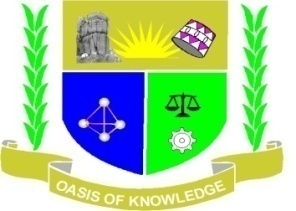 JARAMOGI OGINGA ODINGA UNIVERSITY OF SCIENCE AND TECHNOLOGYSCHOOL OF EDUCATION UNIVERSITY EXAMINATION RESULTSYEAR ONE (REGULAR, 2018 GROUP), 2018/2019 ACADEMIC YEAR MAIN CAMPUSPASS LISTThe following ONE HUNDRED AND SIXTY-SIX (166) candidates SATISFIED the School of Education Board of Examiners in the FIRST YEAR University Examinations and are RECOMMENDED to proceed to SECOND YEAR of Study.BACHELOR OF EDUCATION (ARTS) WITH ITApproved during the School of Education Board of Examiners Meeting held on 4th July, 2019.Dean, School of Education_________________	Date: _______________Chairman, Deans Committee _______________	Date: _______________Chairman, Senate ________________________   	Date: _______________JARAMOGI OGINGA ODINGA UNIVERSITY OF SCIENCE AND TECHNOLOGYSCHOOL OF EDUCATION UNIVERSITY EXAMINATION RESULTSYEAR ONE (REGULAR, 2018 GROUP), 2018/2019 ACADEMIC YEAR MAIN CAMPUSRESIT LISTThe following THIRTY-SEVEN (37) candidates FAILED to SATISFY the School of Education Board of Examiners in the FIRST YEAR University Examinations and are RECOMMENDED to RESIT the course(s) listed against the name(s) when next offered.BACHELOR OF EDUCATION (ARTS) WITH ITApproved during the School of Education Board of Examiners Meeting held on 4th July, 2019.Dean, School of Education_________________	Date: _______________Chairman, Deans Committee _______________	Date: _______________Chairman, Senate ________________________   	Date: _______________JARAMOGI OGINGA ODINGA UNIVERSITY OF SCIENCE AND TECHNOLOGYSCHOOL OF EDUCATION UNIVERSITY EXAMINATION RESULTSYEAR ONE (REGULAR, 2018 GROUP), 2018/2019 ACADEMIC YEAR MAIN CAMPUSDEFERRED RESULTS LISTThe following THIRTY (30) candidates from the School of Education as noted by the Board of Examiners in the FIRST YEAR University Examinations have DEFERRED results in the course(s) listed against the name(s). The School is investigating the said marks and it will report the same to the senate vide lists that will supplement the PASS/RESIT/RETAKE/DISCONTINUED/GRADUATION lists tabled. BACHELOR OF EDUCATION (ARTS) WITH ITApproved during the School of Education Board of Examiners Meeting held on 4th July, 2019.Dean, School of Education_________________	Date: _______________Chairman, Deans Committee _______________	Date: _______________Chairman, Senate ________________________   	Date: _______________JARAMOGI OGINGA ODINGA UNIVERSITY OF SCIENCE AND TECHNOLOGYSCHOOL OF EDUCATION UNIVERSITY EXAMINATION RESULTSYEAR ONE (REGULAR, 2018 GROUP), 2018/2019 ACADEMIC YEAR MAIN CAMPUSPASS LISTThe following ONE HUNDRED AND NINETY-TWO (192) candidates SATISFIED the School of Education Board of Examiners in the FIRST YEAR University Examinations and are RECOMMENDED to proceed to SECOND YEAR of Study.BACHELOR OF EDUCATION (SCIENCE) WITH ITApproved during the School of Education Board of Examiners Meeting held on 4th July, 2019.Dean, School of Education_________________	Date: _______________Chairman, Deans Committee _______________	Date: _______________Chairman, Senate ________________________   	Date: _______________JARAMOGI OGINGA ODINGA UNIVERSITY OF SCIENCE AND TECHNOLOGYSCHOOL OF EDUCATION UNIVERSITY EXAMINATION RESULTSYEAR ONE (REGULAR, 2018 GROUP), 2018/2019 ACADEMIC YEAR MAIN CAMPUSRESIT LISTThe following SIXTY-TWO (62) candidates FAILED to SATISFY the School of Education Board of Examiners in the FIRST YEAR University Examinations and are RECOMMENDED to RESIT the course(s) listed against the name(s) when next offered.BACHELOR OF EDUCATION (SCIENCE) WITH ITApproved during the School of Education Board of Examiners Meeting held on 4th July, 2019.Dean, School of Education_________________	Date: _______________Chairman, Deans Committee _______________	Date: _______________Chairman, Senate ________________________   	Date: _______________JARAMOGI OGINGA ODINGA UNIVERSITY OF SCIENCE AND TECHNOLOGYSCHOOL OF EDUCATION UNIVERSITY EXAMINATION RESULTSYEAR ONE (REGULAR, 2018 GROUP), 2018/2019 ACADEMIC YEAR MAIN CAMPUSDEFERRED RESULTS LISTThe following TWENTY-NINE (29) candidates from the School of Education as noted by the Board of Examiners in the FIRST YEAR University Examinations have DEFERRED results in the course(s) listed against the name(s). The School is investigating the said marks and it will report the same to the senate vide lists that will supplement the PASS/RESIT/RETAKE/DISCONTINUED/GRADUATION lists tabled. BACHELOR OF EDUCATION (SCIENCE) WITH ITApproved during the School of Education Board of Examiners Meeting held on 4th July, 2019.Dean, School of Education_________________	Date: _______________Chairman, Deans Committee _______________	Date: _______________Chairman, Senate ________________________   	Date: _______________JARAMOGI OGINGA ODINGA UNIVERSITY OF SCIENCE AND TECHNOLOGYSCHOOL OF EDUCATION UNIVERSITY EXAMINATION RESULTSYEAR ONE (REGULAR, 2018 GROUP), 2018/2019 ACADEMIC YEAR MAIN CAMPUSRETAKE LISTThe following TWO (2) candidates FAILED to SATISFY the School of Education Board of Examiners in the FIRST YEAR University Examinations and are RECOMMENDED to RETAKE the course(s) listed against the names before proceeding to the next year of study.BACHELOR OF EDUCATION (SCIENCE) WITH ITApproved during the School of Education Board of Examiners Meeting held on 4th July, 2019.Dean, School of Education_________________	Date: _______________Chairman, Deans Committee _______________	Date: _______________Chairman, Senate ________________________   	Date: _______________JARAMOGI OGINGA ODINGA UNIVERSITY OF SCIENCE AND TECHNOLOGYSCHOOL OF EDUCATION UNIVERSITY EXAMINATION RESULTSYEAR ONE (REGULAR, 2018 GROUP), 2018/2019 ACADEMIC YEAR MAIN CAMPUSPASS LISTThe following FOUR (4) candidates SATISFIED the School of Education Board of Examiners in the FIRST YEAR University Examinations and are RECOMMENDED to proceed to SECOND YEAR of Study.BACHELOR OF EDUCATION (SPECIAL NEEDS EDUCATION) WITH ITApproved during the School of Education Board of Examiners Meeting held on 4th July, 2019.Dean, School of Education_________________	Date: _______________Chairman, Deans Committee _______________	Date: _______________Chairman, Senate ________________________   	Date: _______________JARAMOGI OGINGA ODINGA UNIVERSITY OF SCIENCE AND TECHNOLOGYSCHOOL OF EDUCATION UNIVERSITY EXAMINATION RESULTSYEAR ONE (REGULAR, 2018 GROUP), 2018/2019 ACADEMIC YEAR MAIN CAMPUSRESIT LISTThe following SIX (6) candidates FAILED to SATISFY the School of Education Board of Examiners in the FIRST YEAR University Examinations and are RECOMMENDED to RESIT the course(s) listed against the name(s) when next offered.BACHELOR OF EDUCATION (SPECIAL NEEDS EDUCATION) WITH ITApproved during the School of Education Board of Examiners Meeting held on 4th July, 2019.Dean, School of Education_________________	Date: _______________Chairman, Deans Committee _______________	Date: _______________Chairman, Senate ________________________   	Date: _______________JARAMOGI OGINGA ODINGA UNIVERSITY OF SCIENCE AND TECHNOLOGYSCHOOL OF EDUCATION UNIVERSITY EXAMINATION RESULTSYEAR ONE (REGULAR, 2018 GROUP), 2018/2019 ACADEMIC YEAR MAIN CAMPUSDEFERRED RESULTS LISTThe following FOUR (4) candidates from the School of Education as noted by the Board of Examiners in the FIRST YEAR University Examinations have DEFERRED results in the course(s) listed against the name(s).The School is investigating the said marks and it will report the same to the senate vide lists that will supplement the PASS/RESIT/RETAKE/DISCONTINUED/GRADUATION lists tabled. BACHELOR OF EDUCATION (SPECIAL NEEDS EDUCATION) WITH ITApproved during the School of Education Board of Examiners Meeting held on 4th July, 2019.Dean, School of Education_________________	Date: _______________Chairman, Deans Committee _______________	Date: _______________Chairman, Senate ________________________   	Date: _______________JARAMOGI OGINGA ODINGA UNIVERSITY OF SCIENCE AND TECHNOLOGYSCHOOL OF EDUCATION UNIVERSITY EXAMINATION RESULTSYEAR TWO (REGULAR, 2017 GROUP), 2018/2019 ACADEMIC YEAR MAIN CAMPUSPASS LISTThe following TWO HUNDRED AND TWELVE (212) candidates SATISFIED the School of Education Board of Examiners in the SECOND YEAR University Examinations and are RECOMMENDED to proceed to THIRD YEAR of Study.BACHELOR OF EDUCATION (ARTS) WITH ITApproved during the School of Education Board of Examiners Meeting held on 4th July, 2019.Dean, School of Education_________________	Date: _______________Chairman, Deans Committee _______________	Date: _______________Chairman, Senate ________________________   	Date: _______________JARAMOGI OGINGA ODINGA UNIVERSITY OF SCIENCE AND TECHNOLOGYSCHOOL OF EDUCATION UNIVERSITY EXAMINATION RESULTSYEAR TWO (REGULAR, 2017 GROUP), 2018/2019 ACADEMIC YEAR MAIN CAMPUSRESIT LISTThe following SIXTY FIVE (65) candidates FAILED to SATISFY the School of Education Board of Examiners in the SECOND YEAR University Examinations and are RECOMMENDED to RESIT the course(s) listed against the name (s) when next offered.BACHELOR OF EDUCATION (ARTS) WITH ITApproved during the School of Education Board of Examiners Meeting held on 4th July, 2019.Dean, School of Education_________________	Date: _______________Chairman, Deans Committee _______________	Date: _______________Chairman, Senate ________________________   	Date: _______________JARAMOGI OGINGA ODINGA UNIVERSITY OF SCIENCE AND TECHNOLOGYSCHOOL OF EDUCATION UNIVERSITY EXAMINATION RESULTSYEAR TWO (REGULAR, 2017 GROUP), 2018/2019 ACADEMIC YEAR MAIN CAMPUSDEFERRED RESULTS LISTThe following THIRTY FOUR (34) candidates from the School of Education as noted by the Board of Examiners in the SECOND YEAR University Examinations have DEFERRED results in the course(s) listed against the name(s).The School is investigating the said marks and it will report the same to the senate vide lists that will supplement the PASS/RESIT/RETAKE/DISCONTINUED/GRADUATION lists tabled. BACHELOR OF EDUCATION (ARTS) WITH ITApproved during the School of Education Board of Examiners Meeting held on 4th July, 2019.Dean, School of Education_________________	Date: _______________Chairman, Deans Committee _______________	Date: _______________Chairman, Senate ________________________   	Date: _______________JARAMOGI OGINGA ODINGA UNIVERSITY OF SCIENCE AND TECHNOLOGYSCHOOL OF EDUCATION UNIVERSITY EXAMINATION RESULTSYEAR TWO (REGULAR, 2017 GROUP), 2018/2019 ACADEMIC YEAR MAIN CAMPUS PASS LISTThe following ONE HUNDRED AND FIFTY NINE (159) candidates SATISFIED the School of Education Board of Examiners in the SECOND YEAR University Examinations and are RECOMMENDED to proceed to THIRD YEAR of Study.BACHELOR OF EDUCATION (SCIENCE) WITH ITApproved during the School of Education Board of Examiners Meeting held on 4th July, 2019.Dean, School of Education_________________	Date: _______________Chairman, Deans Committee _______________	Date: _______________Chairman, Senate ________________________   	Date: _______________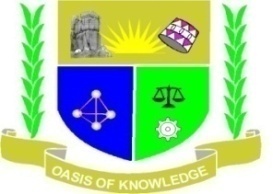 JARAMOGI OGINGA ODINGA UNIVERSITY OF SCIENCE AND TECHNOLOGYSCHOOL OF EDUCATION UNIVERSITY EXAMINATION RESULTSYEAR TWO (REGULAR, 2017 GROUP), 2018/2019 ACADEMIC YEAR MAIN CAMPUSRESIT LISTThe following ONE HUNDRED AND EIGHTEEN (117) candidates FAILED to SATISFY the School of Education Board of Examiners in the SECOND YEAR University Examinations and are RECOMMENDED to RESIT the course(s) listed against the name(s) when next offered.BACHELOR OF EDUCATION (SCIENCE) WITH ITApproved during the School of Education Board of Examiners Meeting held on 4th July, 2019.Dean, School of Education_________________	Date: _______________Chairman, Deans Committee _______________	Date: _______________Chairman, Senate ________________________   	Date: _______________JARAMOGI OGINGA ODINGA UNIVERSITY OF SCIENCE AND TECHNOLOGYSCHOOL OF EDUCATION UNIVERSITY EXAMINATION RESULTSYEAR TWO (REGULAR, 2017 GROUP), 2018/2019 ACADEMIC YEAR MAIN CAMPUSDEFERRED RESULTS LISTThe following THIRTY FOUR (34) candidates from the School of Education as noted by the Board of Examiners in the SECOND YEAR University Examinations have DEFERRED results in the course(s) listed against the name(s).The School is investigating the said marks and it will report the same to the senate vide lists that will supplement the PASS/RESIT/RETAKE/DISCONTINUED/GRADUATION lists tabled. BACHELOR OF EDUCATION (SCIENCE) WITH ITApproved during the School of Education Board of Examiners Meeting held on 4th July, 2019.Dean, School of Education_________________	Date: _______________Chairman, Deans Committee _______________	Date: _______________Chairman, Senate ________________________   	Date: _______________JARAMOGI OGINGA ODINGA UNIVERSITY OF SCIENCE AND TECHNOLOGYSCHOOL OF EDUCATION UNIVERSITY EXAMINATION RESULTSYEAR TWO (REGULAR, 2017 GROUP), 2018/2019 ACADEMIC YEAR MAIN CAMPUSRETAKE LISTThe following TWO (2) candidates FAILED to SATISFY the School of Education Board of Examiners in the SECOND YEAR University Examinations and are RECOMMENDED to RETAKE the course(s) listed against the name(s) before proceeding to the next year of study.BACHELOR OF EDUCATION (SCIENCE) WITH ITApproved during the School of Education Board of Examiners Meeting held on 4th July, 2019.Dean, School of Education_________________	Date: _______________Chairman, Deans Committee _______________	Date: _______________Chairman, Senate ________________________   	Date: _______________JARAMOGI OGINGA ODINGA UNIVERSITY OF SCIENCE AND TECHNOLOGYSCHOOL OF EDUCATION UNIVERSITY EXAMINATION RESULTSYEAR TWO (REGULAR, 2017 GROUP), 2018/2019 ACADEMIC YEAR MAIN CAMPUSPASS LISTThe following THIRTY FIVE (35) candidates SATISFIED the School of Education Board of Examiners in the SECOND YEAR University Examinations and are RECOMMENDED to proceed to THIRD YEAR of Study.BACHELOR OF EDUCATION (SPECIAL NEEDS EDUCATION) WITH ITApproved during the School of Education Board of Examiners Meeting held on 4th July, 2019.Dean, School of Education_________________	Date: _______________Chairman, Deans Committee _______________	Date: _______________Chairman, Senate ________________________   	Date: _______________JARAMOGI OGINGA ODINGA UNIVERSITY OF SCIENCE AND TECHNOLOGYSCHOOL OF EDUCATION UNIVERSITY EXAMINATION RESULTSYEAR TWO (REGULAR, 2017 GROUP), 2018/2019 ACADEMIC YEAR MAIN CAMPUSRESIT LISTThe following TWENTY ONE (21) candidates FAILED to SATISFY the School of Education Board of Examiners in the SECOND YEAR University Examinations and are RECOMMENDED to RESIT the course(s) listed against the name (s) when next offered.BACHELOR OF EDUCATION (SPECIAL NEEDS EDUCATION) WITH ITApproved during the School of Education Board of Examiners Meeting held on 4th July, 2019.Dean, School of Education_________________	Date: _______________Chairman, Deans Committee _______________	Date: _______________Chairman, Senate ________________________   	Date: _______________JARAMOGI OGINGA ODINGA UNIVERSITY OF SCIENCE AND TECHNOLOGYSCHOOL OF EDUCATION UNIVERSITY EXAMINATION RESULTSYEAR TWO (REGULAR, 2017 GROUP), 2018/2019 ACADEMIC YEAR MAIN CAMPUSDEFERRED RESULTS LISTThe following TWENTY (20) candidates from the School of Education as noted by the Board of Examiners in the SECOND YEAR University Examinations have DEFERRED results in the course(s) listed against the name(s).The School is investigating the said marks and it will report the same to the senate vide lists that will supplement the PASS/RESIT/RETAKE/DISCONTINUED/GRADUATION lists tabled. BACHELOR OF EDUCATION (SPECIAL NEEDS EDUCATION) WITH ITApproved during the School of Education Board of Examiners Meeting held on 4th July, 2019.Dean, School of Education_________________	Date: _______________Chairman, Deans Committee _______________	Date: _______________Chairman, Senate ________________________   	Date: _______________JARAMOGI OGINGA ODINGA UNIVERSITY OF SCIENCE AND TECHNOLOGYSCHOOL OF EDUCATION UNIVERSITY EXAMINATION RESULTSYEAR THREE (REGULAR, 2016S GROUP), 2018/2019 ACADEMIC YEAR MAIN CAMPUSPASS LISTThe following TWO HUNDRED AND FIFTY SIX (256) candidates SATISFIED the School of Education Board of Examiners in the THIRD YEAR University Examinations and are RECOMMENDED to proceed to FOURTH YEAR of Study.BACHELOR OF EDUCATION (ARTS) WITH ITApproved during the School of Education Board of Examiners Meeting held on 4th July, 2019.Dean, School of Education_________________	Date: _______________Chairman, Deans Committee _______________	Date: _______________Chairman, Senate ________________________   	Date: _______________JARAMOGI OGINGA ODINGA UNIVERSITY OF SCIENCE AND TECHNOLOGYSCHOOL OF EDUCATION UNIVERSITY EXAMINATION RESULTSYEAR THREE (REGULAR, 2016S GROUP), 2018/2019 ACADEMIC YEAR MAIN CAMPUSRESIT LISTThe following SEVENTY (70) candidates FAILED to SATISFY the School of Education Board of Examiners in the THIRD YEAR University Examinations and are RECOMMENDED to RESIT the course(s) listed against the name(s) when next offered.BACHELOR OF EDUCATION (ARTS) WITH ITApproved during the School of Education Board of Examiners Meeting held on 4th July, 2019.Dean, School of Education_________________	Date: _______________Chairman, Deans Committee _______________	Date: _______________Chairman, Senate ________________________   	Date: _______________JARAMOGI OGINGA ODINGA UNIVERSITY OF SCIENCE AND TECHNOLOGYSCHOOL OF EDUCATION UNIVERSITY EXAMINATION RESULTSYEAR THREE (REGULAR, 2016S GROUP), 2018/2019 ACADEMIC YEAR MAIN CAMPUSDEFERRED RESULTS LISTThe following FIFTY ONE (51) candidates from the School of Education as noted by the Board of Examiners in the THIRD YEAR University Examinations have DEFERRED results in the course(s) listed against the name(s).The School is investigating the said marks and it will report the same to the senate vide lists that will supplement the PASS/RESIT/RETAKE/DISCONTINUED/GRADUATION lists tabled. BACHELOR OF EDUCATION (ARTS) WITH ITApproved during the School of Education Board of Examiners Meeting held on 4th July, 2019.Dean, School of Education_________________	Date: _______________Chairman, Deans Committee _______________	Date: _______________Chairman, Senate ________________________   	Date: _______________JARAMOGI OGINGA ODINGA UNIVERSITY OF SCIENCE AND TECHNOLOGYSCHOOL OF EDUCATION UNIVERSITY EXAMINATION RESULTSYEAR THREE (REGULAR, 2017 GROUP), 2018/2019 ACADEMIC YEAR MAIN CAMPUSRETAKE LISTThe following THREE (3) candidates FAILED to SATISFY the School of Education Board of Examiners in the THIRD YEAR University Examinations and are RECOMMENDED to RETAKE the course(s) listed against the name(s) before proceeding to the next year of study.BACHELOR OF EDUCATION (ARTS) WITH ITApproved during the School of Education Board of Examiners Meeting held on 4th July, 2019.Dean, School of Education_________________	Date: _______________Chairman, Deans Committee _______________	Date: _______________Chairman, Senate ________________________   	Date: _______________JARAMOGI OGINGA ODINGA UNIVERSITY OF SCIENCE AND TECHNOLOGYSCHOOL OF EDUCATION UNIVERSITY EXAMINATION RESULTSYEAR THREE (REGULAR, 2016S GROUP), 2018/2019 ACADEMIC YEAR MAIN CAMPUSPASS LISTThe following ONE HUNDRED AND THIRTY FIVE (135) candidates SATISFIED the School of Education Board of Examiners in the THIRD YEAR University Examinations and are RECOMMENDED to proceed to FOURTH YEAR of Study.BACHELOR OF EDUCATION (SCIENCE) WITH ITApproved during the School of Education Board of Examiners Meeting held on 4th July, 2019.Dean, School of Education_________________	Date: _______________Chairman, Deans Committee _______________	Date: _______________Chairman, Senate ________________________   	Date: _______________JARAMOGI OGINGA ODINGA UNIVERSITY OF SCIENCE AND TECHNOLOGYSCHOOL OF EDUCATION UNIVERSITY EXAMINATION RESULTSYEAR THREE (REGULAR, 2016S GROUP), 2018/2019 ACADEMIC YEAR MAIN CAMPUSRESIT LISTThe following ONE HUNDRED AND SEVEN (107) candidates FAILED to SATISFY the School of Education Board of Examiners in the THIRD YEAR University Examinations and are RECOMMENDED to RESIT the course(s) listed against the name(s) when next offered.BACHELOR OF EDUCATION (SCIENCE) WITH ITApproved during the School of Education Board of Examiners Meeting held on 4th July, 2019.Dean, School of Education_________________	Date: _______________Chairman, Deans Committee _______________	Date: _______________Chairman, Senate ________________________   	Date: _______________JARAMOGI OGINGA ODINGA UNIVERSITY OF SCIENCE AND TECHNOLOGYSCHOOL OF EDUCATION UNIVERSITY EXAMINATION RESULTSYEAR THREE (REGULAR, 2016S GROUP), 2018/2019 ACADEMIC YEAR MAIN CAMPUSDEFERRED RESULTS LISTThe following TWENTY SEVEN (27) candidates from the School of Education as noted by the Board of Examiners in the THIRD YEAR University Examinations have DEFERRED results in the course(s) listed against the name(s).The School is investigating the said marks and it will report the same to the senate vide lists that will supplement the PASS/RESIT/RETAKE/DISCONTINUED/GRADUATION lists tabled. BACHELOR OF EDUCATION (SCIENCE) WITH ITApproved during the School of Education Board of Examiners Meeting held on 4th July, 2019.Dean, School of Education_________________	Date: _______________Chairman, Deans Committee _______________	Date: _______________Chairman, Senate ________________________   	Date: _______________JARAMOGI OGINGA ODINGA UNIVERSITY OF SCIENCE AND TECHNOLOGYSCHOOL OF EDUCATION UNIVERSITY EXAMINATION RESULTSYEAR THREE (REGULAR, 2016S GROUP), 2018/2019 ACADEMIC YEAR MAIN CAMPUSRETAKE LISTThe following FOUR (4) candidates FAILED to SATISFY the School of Education Board of Examiners in the THIRD YEAR University Examinations and are RECOMMENDED to RETAKE the course(s) listed against the name(s) before proceeding to the next year of study.BACHELOR OF EDUCATION (SCIENCE) WITH ITApproved during the School of Education Board of Examiners Meeting held on 4th July, 2019.Dean, School of Education_________________	Date: _______________Chairman, Deans Committee _______________	Date: _______________Chairman, Senate ________________________   	Date: _______________JARAMOGI OGINGA ODINGA UNIVERSITY OF SCIENCE AND TECHNOLOGYSCHOOL OF EDUCATION UNIVERSITY EXAMINATION RESULTSYEAR THREE (REGULAR, 2016S GROUP), 2018/2019 ACADEMIC YEAR MAIN CAMPUSPASS LISTThe following THIRTY FOUR (34) candidates SATISFIED the School of Education Board of Examiners in the THIRD YEAR University Examinations and are RECOMMENDED to proceed to FOURTH YEAR of Study.BACHELOR OF EDUCATION (SPECIAL NEEDS EDUCATION) WITH ITApproved during the School of Education Board of Examiners Meeting held on 4th July, 2019.Dean, School of Education_________________	Date: _______________Chairman, Deans Committee _______________	Date: _______________Chairman, Senate ________________________   	Date: _______________JARAMOGI OGINGA ODINGA UNIVERSITY OF SCIENCE AND TECHNOLOGYSCHOOL OF EDUCATION UNIVERSITY EXAMINATION RESULTSYEAR THREE (REGULAR, 2016S GROUP), 2018/2019 ACADEMIC YEAR MAIN CAMPUSRESIT LISTThe following TWENTY FOUR (24) candidates FAILED to SATISFY the School of Education Board of Examiners in the THIRD YEAR University Examinations and are RECOMMENDED to RESIT the course(s) listed against the name(s) when next offered.BACHELOR OF EDUCATION (SPECIAL NEEDS EDUCATION) WITH ITApproved during the School of Education Board of Examiners Meeting held on 4th July, 2019.Dean, School of Education_________________	Date: _______________Chairman, Deans Committee _______________	Date: _______________Chairman, Senate ________________________   	Date: _______________JARAMOGI OGINGA ODINGA UNIVERSITY OF SCIENCE AND TECHNOLOGYSCHOOL OF EDUCATION UNIVERSITY EXAMINATION RESULTSYEAR THREE (REGULAR, 2016S GROUP), 2018/2019 ACADEMIC YEAR MAIN CAMPUSDEFERRED RESULTS LISTThe following EIGHTEEN (18) candidates from the School of Education as noted by the Board of Examiners in the THIRD YEAR University Examinations have DEFERRED results in the course(s) listed against the name(s).The School is investigating the said marks and it will report the same to the senate vide lists that will supplement the PASS/RESIT/RETAKE/DISCONTINUED/GRADUATION lists tabled. BACHELOR OF EDUCATION (SPECIAL NEEDS EDUCATION) WITH ITApproved during the School of Education Board of Examiners Meeting held on 4th July, 2019.Dean, School of Education_________________	Date: _______________Chairman, Deans Committee _______________	Date: _______________Chairman, Senate ________________________   	Date: _______________JARAMOGI OGINGA ODINGA UNIVERSITY OF SCIENCE AND TECHNOLOGYSCHOOL OF EDUCATION UNIVERSITY EXAMINATION RESULTSYEAR THREE (REGULAR, 2016S GROUP), 2018/2019 ACADEMIC YEAR MAIN CAMPUSPASS LISTThe following ELEVEN (11) candidates SATISFIED the School of Education Board of Examiners in the THIRD YEAR University Examinations and are RECOMMENDED to proceed to FOURTH YEAR of Study.BACHELOR OF EDUCATION (EARLY CHILDHOOD DEVELOPMENT AND EDUCATION)Approved during the School of Education Board of Examiners Meeting held on 4th July, 2019.Dean, School of Education_________________	Date: _______________Chairman, Deans Committee _______________	Date: _______________Chairman, Senate ________________________   	Date: _______________JARAMOGI OGINGA ODINGA UNIVERSITY OF SCIENCE AND TECHNOLOGYSCHOOL OF EDUCATION UNIVERSITY EXAMINATION RESULTSYEAR FOUR (REGULAR, 2016 GROUP), 2018/2019 ACADEMIC YEAR MAIN CAMPUSPASS LISTThe following TWO HUNDRED AND FOURTY SIX (246) candidates SATISFIED the School of Education Board of Examiners in the FOURTH YEAR University Examinations.BACHELOR OF EDUCATION (ARTS) WITH ITApproved during the School of Education Board of Examiners Meeting held on 4th July, 2019.Dean, School of Education_________________	Date: _______________Chairman, Deans Committee _______________	Date: _______________Chairman, Senate ________________________   	Date: _______________JARAMOGI OGINGA ODINGA UNIVERSITY OF SCIENCE AND TECHNOLOGYSCHOOL OF EDUCATION UNIVERSITY EXAMINATION RESULTSYEAR THREE (REGULAR, 2016 GROUP), 2017/2018 ACADEMIC YEAR MAIN CAMPUSRESIT LISTThe following FIFTY FOUR (54) candidates FAILED to SATISFY the School of Education Board of Examiners in the FOURTH YEAR University Examinations and are RECOMMENDED to RESIT the course(s) listed against the name(s) when next offered.BACHELOR OF EDUCATION (ARTS) WITH ITApproved during the School of Education Board of Examiners Meeting held on 4th July, 2019.Dean, School of Education_________________	Date: _______________Chairman, Deans Committee _______________	Date: _______________Chairman, Senate ________________________   	Date: _______________JARAMOGI OGINGA ODINGA UNIVERSITY OF SCIENCE AND TECHNOLOGYSCHOOL OF EDUCATION UNIVERSITY EXAMINATION RESULTSYEAR FOUR (REGULAR, 2016 GROUP), 2018/2019 ACADEMIC YEAR MAIN CAMPUSDEFERRED RESULTS LISTThe following FOURTY FOUR (44) candidates from the School of Education as noted by the Board of Examiners in the FOURTH YEAR University Examinations have DEFERRED results in the course(s) listed against the name(s).The School is investigating the said marks and it will report the same to the senate vide lists that will supplement the PASS/RESIT/RETAKE/DISCONTINUED/GRADUATION lists tabled. BACHELOR OF EDUCATION (ARTS) WITH ITApproved during the School of Education Board of Examiners Meeting held on 4th July, 2019.Dean, School of Education_________________	Date: _______________Chairman, Deans Committee _______________	Date: _______________Chairman, Senate ________________________   	Date: _______________JARAMOGI OGINGA ODINGA UNIVERSITY OF SCIENCE AND TECHNOLOGYSCHOOL OF EDUCATION UNIVERSITY EXAMINATION RESULTSYEAR FOUR (REGULAR, 2016 GROUP), 2018/2019 ACADEMIC YEAR MAIN CAMPUSPASS LISTThe following ONE HUNDRED AND THIRTY SIX (136) candidates SATISFIED the School of Education Board of Examiners in the FOURTH YEAR University Examinations.BACHELOR OF EDUCATION (SCIENCE) WITH ITApproved during the School of Education Board of Examiners Meeting held on 4th July, 2019.Dean, School of Education_________________	Date: _______________Chairman, Deans Committee _______________	Date: _______________Chairman, Senate ________________________   	Date: _______________JARAMOGI OGINGA ODINGA UNIVERSITY OF SCIENCE AND TECHNOLOGYSCHOOL OF EDUCATION UNIVERSITY EXAMINATION RESULTSYEAR FOUR (REGULAR, 2016 GROUP), 2018/2019 ACADEMIC YEAR MAIN CAMPUSRESIT LISTThe following SIXTY FOUR (64) candidates FAILED to SATISFY the School of Education Board of Examiners in the FOURTH YEAR University Examinations and are RECOMMENDED to RESIT the course(s) listed against the name(s) when next offered.BACHELOR OF EDUCATION (SCIENCE) WITH ITApproved during the School of Education Board of Examiners Meeting held on 4th July, 2019.Dean, School of Education_________________	Date: _______________Chairman, Deans Committee _______________	Date: _______________Chairman, Senate ________________________   	Date: _______________JARAMOGI OGINGA ODINGA UNIVERSITY OF SCIENCE AND TECHNOLOGYSCHOOL OF EDUCATION UNIVERSITY EXAMINATION RESULTSYEAR FOUR (REGULAR, 2016 GROUP), 2018/2019 ACADEMIC YEAR MAIN CAMPUSDEFERRED RESULTS LISTThe following SEVENTEEN (17) candidates from the School of Education as noted by the Board of Examiners in the FOURTH YEAR University Examinations have DEFERRED results in the course(s) listed against the name(s).The School is investigating the said marks and it will report the same to the senate vide lists that will supplement the PASS/RESIT/RETAKE/DISCONTINUED/GRADUATION lists tabled. BACHELOR OF EDUCATION (SCIENCE) WITH ITApproved during the School of Education Board of Examiners Meeting held on 4th July, 2019.Dean, School of Education_________________	Date: _______________Chairman, Deans Committee _______________	Date: _______________Chairman, Senate ________________________   	Date: _______________JARAMOGI OGINGA ODINGA UNIVERSITY OF SCIENCE AND TECHNOLOGYSCHOOL OF EDUCATION UNIVERSITY EXAMINATION RESULTSYEAR FOUR (REGULAR, 2016 GROUP), 2018/2019 ACADEMIC YEAR MAIN CAMPUSRETAKE LISTThe following ONE (1) candidate FAILED to SATISFY the School of Education Board of Examiners in the FOURTH YEAR University Examinations and is RECOMMENDED to RETAKE the course(s) listed against the name(s). BACHELOR OF EDUCATION (SCIENCE) WITH ITApproved during the School of Education Board of Examiners Meeting held on 4th July, 2019.Dean, School of Education_________________	Date: _______________Chairman, Deans Committee _______________	Date: _______________Chairman, Senate ________________________   	Date: _______________JARAMOGI OGINGA ODINGA UNIVERSITY OF SCIENCE AND TECHNOLOGYSCHOOL OF EDUCATION UNIVERSITY EXAMINATION RESULTSYEAR FOUR (REGULAR, 2016 GROUP), 2018/2019 ACADEMIC YEAR MAIN CAMPUSPASS LISTThe following FOURTY ONE (41) candidates SATISFIED the School of Education Board of Examiners in the FOURTH YEAR University Examinations.BACHELOR OF EDUCATION (SPECIAL NEEDS EDUCATION) WITH ITApproved during the School of Education Board of Examiners Meeting held on 4th July, 2019.Dean, School of Education_________________	Date: _______________Chairman, Deans Committee _______________	Date: _______________Chairman, Senate ________________________   	Date: _______________JARAMOGI OGINGA ODINGA UNIVERSITY OF SCIENCE AND TECHNOLOGYSCHOOL OF EDUCATION UNIVERSITY EXAMINATION RESULTSYEAR FOUR (REGULAR, 2016 GROUP), 2018/2019 ACADEMIC YEAR MAIN CAMPUSRESIT LISTThe following ELEVEN (11) candidates FAILED to SATISFY the School of Education Board of Examiners in the FOURTH YEAR University Examinations and are RECOMMENDED to RESIT the course(s) listed against the name(s) when next offered.BACHELOR OF EDUCATION (SPECIAL NEEDS EDUCATION) WITH ITApproved during the School of Education Board of Examiners Meeting held on 4th July, 2019.Dean, School of Education_________________	Date: _______________Chairman, Deans Committee _______________	Date: _______________Chairman, Senate ________________________   	Date: _______________JARAMOGI OGINGA ODINGA UNIVERSITY OF SCIENCE AND TECHNOLOGYSCHOOL OF EDUCATION UNIVERSITY EXAMINATION RESULTSYEAR FOUR (REGULAR, 2016 GROUP), 2018/2019 ACADEMIC YEAR MAIN CAMPUSDEFERRED RESULTS LISTThe following NINE (9) candidates from the School of Education as noted by the Board of Examiners in the FOURTH YEAR University Examinations have DEFERRED results in the course(s) listed against the name(s).The School is investigating the said marks and it will report the same to the senate vide lists that will supplement the PASS/RESIT/RETAKE/ DISCONTINUED/GRADUATION lists tabled. BACHELOR OF EDUCATION (SPECIAL NEEDS EDUCATION) WITH ITApproved during the School of Education Board of Examiners Meeting held on 4th July, 2019.Dean, School of Education_________________	Date: _______________Chairman, Deans Committee _______________	Date: _______________Chairman, Senate ________________________   	Date: _______________JARAMOGI OGINGA ODINGA UNIVERSITY OF SCIENCE AND TECHNOLOGYSCHOOL OF EDUCATION UNIVERSITY EXAMINATION RESULTSYEAR FOUR (REGULAR, 2016 GROUP), 2018/2019 ACADEMIC YEAR MAIN CAMPUSPASS LISTThe following TWELVE (12) candidates SATISFIED the School of Education Board of Examiners in the FOURTH YEAR University Examinations.BACHELOR OF EDUCATION (EARLY CHILDHOOD DEVELOPMENT AND EDUCATION)Approved during the School of Education Board of Examiners Meeting held on 4th July, 2019.Dean, School of Education_________________	Date: _______________Chairman, Deans Committee _______________	Date: _______________Chairman, Senate ________________________   	Date: _______________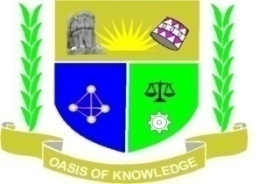 JARAMOGI OGINGA ODINGA UNIVERSITY OF SCIENCE AND TECHNOLOGYSCHOOL OF EDUCATION UNIVERSITY EXAMINATION RESULTSYEAR FOUR (REGULAR, 2016 GROUP), 2018/2019 ACADEMIC YEAR MAIN CAMPUSDEFERRED RESULTS LISTThe following ONE (1) candidate from the School of Education as noted by the Board of Examiners in the FOURTH YEAR University Examinations have DEFERRED results in the course(s) listed against the name(s).The School is investigating the said marks and it will report the same to the senate vide lists that will supplement the PASS/RESIT/RETAKE/DISCONTINUED/GRADUATION lists tabled. BACHELOR OF EDUCATION (EARLY CHILDHOOD DEVELOPMENT AND EDUCATION)Approved during the School of Education Board of Examiners Meeting held on 4th July, 2019.Dean, School of Education_________________	Date: _______________Chairman, Deans Committee _______________	Date: _______________Chairman, Senate ________________________   	Date: _______________S/NO.REG.NO.1ED/0036/20182ED/0039/20183ED/0083/20184ED/0159/20175ED/0196/20186ED/0201/20177ED/0210/20178ED/0252/20189ED/0264/201810ED/0396/201811ED/0408/201812ED/0422/201813ED/0429/201814ED/0454/201815ED/0459/201816ED/0502/201817ED/0537/201818ED/0693/201819ED/0698/201820ED/0699/201821ED/0700/201822ED/0701/201823ED/0702/201824ED/0703/201825ED/0704/201826ED/0706/201827ED/0707/201828ED/0708/201829ED/0712/201830ED/0714/201831ED/0716/201832ED/0717/201833ED/0718/201834ED/0719/201835ED/0720/201836ED/0722/201837ED/0726/201838ED/0729/201839ED/0734/201840ED/0735/201841ED/0737/201842ED/0738/201843ED/0740/201844ED/0741/201845ED/0743/201846ED/0744/201847ED/0745/201848ED/0746/201849ED/0748/201850ED/0751/201851ED/0753/201852ED/0754/201853ED/0756/201854ED/0757/201855ED/0758/201856ED/0760/201857ED/0761/201858ED/0766/201859ED/0767/201860ED/0769/201861ED/0770/201862ED/0771/201863ED/0773/201864ED/0774/201865ED/0775/201866ED/0776/201867ED/0777/201868ED/0779/201869ED/0780/201870ED/0784/201871ED/0788/201872ED/0789/201873ED/0795/201874ED/0798/201875ED/0799/201876ED/0800/201877ED/0801/201878ED/0802/201879ED/0803/201880ED/0805/201881ED/0806/201882ED/0809/201883ED/0811/201884ED/0812/201885ED/0816/201886ED/0817/201887ED/0821/201888ED/0825/201889ED/0826/201890ED/0827/201891ED/0832/201892ED/0833/201893ED/0835/201894ED/0836/201895ED/0837/201896ED/0840/201897ED/0841/201898ED/0842/201899ED/0844/2018100ED/0846/2018101ED/0848/2018102ED/0852/2018103ED/0853/2018104ED/0854/2018105ED/0857/2018106ED/0860/2018107ED/0863/2018108ED/0865/2018109ED/0868/2018110ED/0869/2018111ED/0871/2018112ED/0872/2018113ED/0874/2018114ED/0877/2018115ED/0881/2018116ED/0886/2018117ED/0887/2018118ED/0888/2018119ED/0889/2018120ED/0890/2018121ED/0892/2018122ED/0893/2018123ED/0901/2018124ED/0903/2018125ED/0922/2018126ED/0946/2018127ED/0951/2018128ED/0956/2018129ED/0963/2018130ED/0969/2018131ED/0970/2018132ED/0971/2018133ED/1078/2017134ED/1475/2017135ED/1523/2017136ED/1547/2016S137ED/1826/2017138ED/3015/2018139ED/3050/2018140ED/3069/2018141ED/3084/2018142ED/3090/2018143ED/3092/2018144ED/3103/2018145ED/3111/2018146ED/3124/2018147ED/3125/2018148ED/3138/2018149ED/3143/2017150ED/3145/2018151ED/3170/2017152ED/3190/2018153ED/3192/2018154ED/3196/2018155ED/3200/2018156ED/3201/2018157ED/3202/2018158ED/3224/2018159ED/3228/2017160ED/3228/2018161ED/3233/2018162ED/3237/2018163ED/3241/2017164ED/3268/2017165ED/3451/2017166ED/5013/2017AS/NO.S/NO.S/NO.REG.NO.REG.NO.COURSE(S)COURSE(S)COURSE(S)1ED/0048/2018ED/0048/2018ZHI 3124ZHI 3124African Historiography2ED/0244/2018ED/0244/2018ZGG 3123ZGG 3123Fundamentals of Physical Geography3ED/0273/2018ED/0273/2018ZRE 3112 ZRE 3112 History of ReligionsZHI 3124ZHI 3124African Historiography4ED/0299/2018ED/0299/2018SMA 101SMA 101Analytical GeometrySMA 105SMA 105Introduction to Probability Theory5ED/0358/2018ED/0358/2018ZGG 3123ZGG 3123Fundamentals of Physical Geography6ED/0696/2018ED/0696/2018SMA 100SMA 100Basic MathematicsSMA 102SMA 102Calculus I7ED/0724/2018ED/0724/2018SMA 102SMA 102Calculus ISMA 101SMA 101Analytical Geometry8ED/0725/2018ED/0725/2018PSY 110PSY 110Introduction to Educational PsychologyZLK 3124ZLK 3124Introduction to Linguistic Theory9ED/0727/2018ED/0727/2018ZHI 3124ZHI 3124African Historiography10ED/0736/2018ED/0736/2018PSY 110PSY 110Introduction to Educational Psychology11ED/0755/2018ED/0755/2018EMA 111EMA 111Environmental Education12ED/0782/2018ED/0782/2018ZHI 3124ZHI 3124African Historiography13ED/0783/2018ED/0783/2018PSY 110PSY 110Introduction to Educational PsychologyZHI 3124ZHI 3124African Historiography14ED/0787/2018ED/0787/2018SAS 101SAS 101Descriptive StatisticsSMA 102SMA 102Calculus I15ED/0790/2018ED/0790/2018ZRE 3123ZRE 3123Hebrew Scriptures16ED/0792/2018ED/0792/2018PSY 110PSY 110Introduction to Educational PsychologySMA 100SMA 100Basic Mathematics17ED/0793/2018ED/0793/2018PSY 110PSY 110Introduction to Educational Psychology18ED/0797/2018ED/0797/2018PSY 110PSY 110Introduction to Educational PsychologyZRE 3112ZRE 3112History of ReligionsZHI 3124ZHI 3124African Historiography19ED/0814/2018ED/0814/2018SAS 101SAS 101Descriptive Statistics20ED/0822/2018ED/0822/2018PSY 110PSY 110Introduction to Educational Psychology21ED/0830/2018ED/0830/2018PSY 110PSY 110Introduction to Educational PsychologyZRE 3112ZRE 3112History of Religions22ED/0831/2018ED/0831/2018SMA 101SMA 101Analytical Geometry23ED/0838/2018ED/0838/2018ZRE 3112ZRE 3112History of ReligionsZGG 3123ZGG 3123Fundamentals of Physical Geography24ED/0845/2018ED/0845/2018AHI 102AHI 102History of Europe since 1990EMA 111EMA 111Environmental EducationZHI 3124ZHI 3124African Historiography25ED/0849/2018ED/0849/2018SMA 101SMA 101Analytical GeometrySAS 101SAS 101Descriptive Statistics26ED/0876/2018ED/0876/2018SMA 100SMA 100Basic MathematicsSMA 101SMA 101Analytical Geometry27ED/0878/2018ED/0878/2018PSY 110PSY 110Introduction to Educational Psychology28ED/0880/2018ED/0880/2018SAS 101SAS 101Descriptive Statistics29ED/0884/2018ED/0884/2018SMA 100SMA 100Basic Mathematics30ED/0885/2018ED/0885/2018ZLL 3123ZLL 3123Drama in East Africa31ED/0949/2018ED/0949/2018PSY 110PSY 110Introduction to Educational PsychologySMA 101SMA 101Analytical GeometrySMA 102SMA 102Calculus I32ED/0955/2018ED/0955/2018ZRE 3123ZRE 3123Hebrew ScripturesZHI 3124ZHI 3124African Historiography33ED/3099/2018ED/3099/2018ZRE 3112ZRE 3112History of Religions34ED/3102/2018ED/3102/2018ZRE 3123ZRE 3123Hebrew Scriptures35ED/3183/2018ED/3183/2018PSY 110PSY 110Introduction to Educational Psychology36ED/3195/2018ED/3195/2018SMA 100SMA 100Basic Mathematics37ED/5016/2018GED/5016/2018GZLL 3123ZLL 3123Drama in East AfricaS/NO.S/NO.S/NO.REG.NO.REG.NO.                               COURSE(S)                               COURSE(S)1ED/0132/2018ED/0132/2018SAS 101Descriptive Statistics2ED/0235/2017ED/0235/2017EDF 111History of Education3ED/0299/2018ED/0299/2018SAS 101Descriptive Statistics4ED/0304/2018ED/0304/2018HCD 3114HIV and AIDS5ED/0321/2018ED/0321/2018HCD 3114HIV and AIDS6ED/0710/2018ED/0710/2018SMA 102Calculus I7ED/0715/2018ED/0715/2018HCD 3114HIV and AIDS8ED/0723/2018ED/0723/2018HCD 3114HIV and AIDS9ED/0725/2018ED/0725/2018HCD 3114HIV and AIDS10ED/0732/2018ED/0732/2018EDF 111History of Education11ED/0755/2018ED/0755/2018EDU 110Introduction to Special Neeeds Education12ED/0764/2018ED/0764/2018HCD 3114HIV and AIDS13ED/0765/2018ED/0765/2018PSY 110Introduction to Educational Psychology14ED/0772/2018ED/0772/2018SAS 101Descriptive Statistics15ED/0778/2018ED/0778/2018PSY 110Introduction to Educational Psychology16ED/0781/2018ED/0781/2018HCD 3114HIV and AIDS17ED/0786/2018ED/0786/2018HCD 3114HIV and AIDS18ED/0792/2018ED/0792/2018SMA 101Analytical Geometry19ED/0796/2018ED/0796/2018HCD 3114HIV and AIDS20ED/0813/2018ED/0813/2018HCD 3114HIV and AIDS21ED/0828/2018ED/0828/2018HCD 3114HIV and AIDS22ED/0976/2018ED/0976/2018SCS 112Desktop Publishing23ED/3118/2018ED/3118/2018HCD 3114HIV and AIDS24ED/3127/2018ED/3127/2018EDF 111History of Education25ED/3181/2018ED/3181/2018HCD 3114HIV and AIDSZGG 3112Map Interpretation and descriptive Statistics26ED/3213/2018ED/3213/2018EDF 111History of Education27ED/3214/2018ED/3214/2018PSY 110Introduction to Educational Psychology28ED/3221/2018ED/3221/2018EMA 111Environmental Education29ED/3240/2017ED/3240/2017ZPH 3121 Phenomenology of Religion30ED/3290/2017ED/3290/2017PSY 110Introduction to Educational PsychologyS/NO.S/NO.S/NO.REG. NOREG. NO1EDS/0001/2018EDS/0001/20182EDS/0002/2018EDS/0002/20183EDS/0003/2018EDS/0003/20184EDS/0004/2018EDS/0004/20185EDS/0007/2018EDS/0007/20186EDS/0009/2018EDS/0009/20187EDS/0014/2018EDS/0014/20188EDS/0015/2018EDS/0015/20189EDS/0016/2018EDS/0016/201810EDS/0017/2018EDS/0017/201811EDS/0018/2018EDS/0018/201812EDS/0019/2018EDS/0019/201813EDS/0020/2018EDS/0020/201814EDS/0021/2018EDS/0021/201815EDS/0022/2018EDS/0022/201816EDS/0023/2018EDS/0023/201817EDS/0024/2018EDS/0024/201818EDS/0025/2018EDS/0025/201819EDS/0026/2018EDS/0026/201820EDS/0027/2018EDS/0027/201821EDS/0028/2018EDS/0028/201822EDS/0029/2018EDS/0029/201823EDS/0030/2018EDS/0030/201824EDS/0031/2018EDS/0031/201825EDS/0033/2018EDS/0033/201826EDS/0034/2018EDS/0034/201827EDS/0037/2018EDS/0037/201828EDS/0040/2018EDS/0040/201829EDS/0043/2018EDS/0043/201830EDS/0045/2018EDS/0045/201831EDS/0049/2018EDS/0049/201832EDS/0051/2018EDS/0051/201833EDS/0053/2018EDS/0053/201834EDS/0054/2018EDS/0054/201835EDS/0055/2018EDS/0055/201836EDS/0056/2018EDS/0056/201837EDS/0057/2018EDS/0057/201838EDS/0060/2018EDS/0060/201839EDS/0061/2018EDS/0061/201840EDS/0062/2018EDS/0062/201841EDS/0064/2018EDS/0064/201842EDS/0067/2018EDS/0067/201843EDS/0068/2018EDS/0068/201844EDS/0069/2018EDS/0069/201845EDS/0070/2018EDS/0070/201846EDS/0072/2018EDS/0072/201847EDS/0074/2018EDS/0074/201848EDS/0076/2018EDS/0076/201849EDS/0077/2018EDS/0077/201850EDS/0078/2018EDS/0078/201851EDS/0079/2018EDS/0079/201852EDS/0084/2018EDS/0084/201853EDS/0086/2018EDS/0086/201854EDS/0087/2018EDS/0087/201855EDS/0088/2018EDS/0088/201856EDS/0089/2018EDS/0089/201857EDS/0091/2018EDS/0091/201858EDS/0093/2018EDS/0093/201859EDS/0095/2018EDS/0095/201860EDS/0099/2018EDS/0099/201861EDS/0100/2018EDS/0100/201862EDS/0103/2018EDS/0103/201863EDS/0104/2018EDS/0104/201864EDS/0106/2018EDS/0106/201865EDS/0107/2018EDS/0107/201866EDS/0108/2018EDS/0108/201867EDS/0109/2018EDS/0109/201868EDS/0111/2018EDS/0111/201869EDS/0113/2018EDS/0113/201870EDS/0115/2018EDS/0115/201871EDS/0116/2018EDS/0116/201872EDS/0119/2018EDS/0119/201873EDS/0120/2018EDS/0120/201874EDS/0121/2018EDS/0121/201875EDS/0122/2018EDS/0122/201876EDS/0123/2018EDS/0123/201877EDS/0125/2018EDS/0125/201878EDS/0127/2018EDS/0127/201879EDS/0129/2018EDS/0129/201880EDS/0130/2018EDS/0130/201881EDS/0131/2018EDS/0131/201882EDS/0132/2017EDS/0132/201783EDS/0135/2018EDS/0135/201884EDS/0136/2018EDS/0136/201885EDS/0137/2018EDS/0137/201886EDS/0140/2018EDS/0140/201887EDS/0141/2018EDS/0141/201888EDS/0144/2018EDS/0144/201889EDS/0146/2018EDS/0146/201890EDS/0147/2018EDS/0147/201891EDS/0151/2018EDS/0151/201892EDS/0153/2018EDS/0153/201893EDS/0154/2018EDS/0154/201894EDS/0155/2018EDS/0155/201895EDS/0156/2018EDS/0156/201896EDS/0157/2018EDS/0157/201897EDS/0158/2018EDS/0158/201898EDS/0160/2018EDS/0160/201899EDS/0162/2018EDS/0162/2018100EDS/0166/2018EDS/0166/2018101EDS/0169/2018EDS/0169/2018102EDS/0170/2018EDS/0170/2018103EDS/0171/2018EDS/0171/2018104EDS/0173/2018EDS/0173/2018105EDS/0176/2018EDS/0176/2018106EDS/0177/2018EDS/0177/2018107EDS/0179/2018EDS/0179/2018108EDS/0180/2018EDS/0180/2018109EDS/0181/2018EDS/0181/2018110EDS/0185/2018EDS/0185/2018111EDS/0186/2018EDS/0186/2018112EDS/0187/2018EDS/0187/2018113EDS/0188/2018EDS/0188/2018114EDS/0189/2018EDS/0189/2018115EDS/0192/2018EDS/0192/2018116EDS/0195/2018EDS/0195/2018117EDS/0198/2018EDS/0198/2018118EDS/0199/2018EDS/0199/2018119EDS/0200/2018EDS/0200/2018120EDS/0201/2018EDS/0201/2018121EDS/0203/2018EDS/0203/2018122EDS/0204/2018EDS/0204/2018123EDS/0206/2018EDS/0206/2018124EDS/0208/2018EDS/0208/2018125EDS/0212/2018EDS/0212/2018126EDS/0214/2018EDS/0214/2018127EDS/0216/2018EDS/0216/2018128EDS/0217/2017EDS/0217/2017129EDS/0217/2018EDS/0217/2018130EDS/0218/2018EDS/0218/2018131EDS/0219/2018EDS/0219/2018132EDS/0222/2018EDS/0222/2018133EDS/0225/2018EDS/0225/2018134EDS/0226/2018EDS/0226/2018135EDS/0228/2018EDS/0228/2018136EDS/0230/2018EDS/0230/2018137EDS/0233/2018EDS/0233/2018138EDS/0234/2018EDS/0234/2018139EDS/0235/2018EDS/0235/2018140EDS/0238/2018EDS/0238/2018141EDS/0240/2018EDS/0240/2018142EDS/0241/2018EDS/0241/2018143EDS/0242/2018EDS/0242/2018144EDS/0243/2018EDS/0243/2018145EDS/0245/2018EDS/0245/2018146EDS/0246/2018EDS/0246/2018147EDS/0247/2018EDS/0247/2018148EDS/0248/2018EDS/0248/2018149EDS/0254/2018EDS/0254/2018150EDS/0255/2018EDS/0255/2018151EDS/0263/2018EDS/0263/2018152EDS/0349/2018EDS/0349/2018153EDS/0432/2017EDS/0432/2017154EDS/0443/2017EDS/0443/2017155EDS/0480/2017EDS/0480/2017156EDS/0485/2017EDS/0485/2017157EDS/0527/2017EDS/0527/2017158EDS/0544/2018EDS/0544/2018159EDS/0576/2018EDS/0576/2018160EDS/0596/2018EDS/0596/2018161EDS/0604/2018EDS/0604/2018162EDS/0629/2018EDS/0629/2018163EDS/0630/2018EDS/0630/2018164EDS/0632/2018EDS/0632/2018165EDS/0647/2018EDS/0647/2018166EDS/0660/2018EDS/0660/2018167EDS/0689/2018EDS/0689/2018168EDS/0692/2018EDS/0692/2018169EDS/0695/2018EDS/0695/2018170EDS/0730/2018EDS/0730/2018171EDS/0731/2018EDS/0731/2018172EDS/0739/2018EDS/0739/2018173EDS/0747/2018EDS/0747/2018174EDS/0749/2018EDS/0749/2018175EDS/0750/2018EDS/0750/2018176EDS/0762/2018EDS/0762/2018177EDS/0794/2018EDS/0794/2018178EDS/0804/2018EDS/0804/2018179EDS/0810/2018EDS/0810/2018180EDS/0815/2018EDS/0815/2018181EDS/0829/2018EDS/0829/2018182EDS/0834/2018EDS/0834/2018183EDS/0847/2018EDS/0847/2018184EDS/0864/2018EDS/0864/2018185EDS/0867/2018EDS/0867/2018186EDS/0935/2018EDS/0935/2018187EDS/0959/2018EDS/0959/2018188EDS/0966/2018EDS/0966/2018189EDS/1107/2018EDS/1107/2018190EDS/1661/2017EDS/1661/2017191EDS/3159/2018EDS/3159/2018192EDS/3191/2018EDS/3191/2018S/NO.S/NO.S/NO.REG. NOREG. NOCOURSE(S)COURSE(S)1EDS/0008/2018EDS/0008/2018SMA 105Introduction to Probability TheoryIntroduction to Probability Theory2EDS/0011/2018EDS/0011/2018SPH 101 MechanicsMechanicsSPH 102Electricity and Magnetism IElectricity and Magnetism I3EDS/0032/2018EDS/0032/2018SMA 101Analytical GeometryAnalytical GeometrySMA 102Calculus ICalculus I4EDS/0038/2018EDS/0038/2018EDU 110Introduction to Special EducationIntroduction to Special EducationPSY 110Introduction to Educational PsychologyIntroduction to Educational PsychologySPH 102Electricity and Magnetism IElectricity and Magnetism I5EDS/0041/2018EDS/0041/2018SMA 101 Analytical GeometryAnalytical GeometrySMA 102Calculus ICalculus I6EDS/0046/2018EDS/0046/2018EDU 110Introduction to Special EducationIntroduction to Special Education7EDS/0050/2018EDS/0050/2018SAS 101 Descriptive StatisticsDescriptive StatisticsSPH 101 MechanicsMechanicsSMA 102Calculus ICalculus ISPH 102Electricity and Magnetism IElectricity and Magnetism I8EDS/0058/2018EDS/0058/2018SMA 100 Basic MathematicsBasic MathematicsSMA101Analytical GeometryAnalytical GeometrySCH 103Basic Organic Chemistry Basic Organic Chemistry 9EDS/0059/2018EDS/0059/2018SMA 102Calculus ICalculus I10EDS/0066/2018EDS/0066/2018SPH 102Electricity and Magnetism IElectricity and Magnetism I11EDS/0071/2018EDS/0071/2018SMA 101 Analytical GeometryAnalytical GeometrySCS 112Desktop PublishingDesktop PublishingSCH 103Basic Organic Chemistry Basic Organic Chemistry 12EDS/0073/2018EDS/0073/2018SCS 112Desktop PublishingDesktop Publishing13EDS/0075/2018EDS/0075/2018SPH 101MechanicsMechanics14EDS/0080/2018EDS/0080/2018SAS 101Descriptive StatisticsDescriptive Statistics15EDS/0081/2018EDS/0081/2018SMA 100Basic MathematicsBasic Mathematics16EDS/0082/2018EDS/0082/2018SCS 112Desktop Publishing Desktop Publishing 17EDS/0085/2018EDS/0085/2018SMA 102Calculus ICalculus I18EDS/0090/2018EDS/0090/2018SPH 101MechanicsMechanics19EDS/0097/2018EDS/0097/2018SMA 101Analytical GeometryAnalytical Geometry20EDS/0098/2018EDS/0098/2018SMA 101 Analytical GeometryAnalytical GeometrySCS 112Desktop PublishingDesktop PublishingSMA 102Calculus ICalculus I21EDS/0102/2018EDS/0102/2018SMA 100 Basic MathematicsBasic MathematicsSMA 102Calculus ICalculus I22EDS/0114/2018EDS/0114/2018SMA 102Calculus ICalculus I23EDS/0117/2018EDS/0117/2018SMA 102Calculus ICalculus I24EDS/0124/2018EDS/0124/2018SCH 102 Basic Inorganic ChemistryBasic Inorganic ChemistrySPH 101MechanicsMechanicsSPH 102Electricity and Magnetism IElectricity and Magnetism I25EDS/0128/2018EDS/0128/2018SCH 103Basic Organic Chemistry Basic Organic Chemistry 26EDS/0133/2018EDS/0133/2018SMA 101 Analytical GeometryAnalytical GeometrySAS 101Descriptive StatisticsDescriptive Statistics27EDS/0134/2018EDS/0134/2018PSY 110 Introduction to Educational PsychologyIntroduction to Educational PsychologySMA 100Basic MathematicsBasic MathematicsSMA 101Analytical GeometryAnalytical GeometrySPH 101MechanicsMechanics28EDS/0138/2018EDS/0138/2018SMA 101 Analytical GeometryAnalytical GeometrySAS 101Descriptive StatisticsDescriptive Statistics29EDS/0139/2018EDS/0139/2018EDU 110 Introduction to Special EducationIntroduction to Special EducationSAS 101Descriptive StatisticsDescriptive Statistics30EDS/0163/2018EDS/0163/2018SAS 101 Descriptive StatisticsDescriptive StatisticsSMA 102Calculus ICalculus I31EDS/0164/2018EDS/0164/2018SMA 101 Analytical GeometryAnalytical Geometry32EDS/0165/2018EDS/0165/2018SMA 101 Analytical GeometryAnalytical GeometrySMA 102Calculus ICalculus ISMA 105Introduction to Probability TheoryIntroduction to Probability Theory33EDS/0167/2018EDS/0167/2018SPH 102Electricity and Magnetism IElectricity and Magnetism I34EDS/0175/2018EDS/0175/2018PSY 110 Introduction to Educational PsychologyIntroduction to Educational PsychologySCH 102 Basic Inorganic ChemistryBasic Inorganic ChemistrySCH 103Basic Organic Chemistry Basic Organic Chemistry 35EDS/0178/2018EDS/0178/2018SCS 112Desktop PublishingDesktop Publishing36EDS/0190/2018EDS/0190/2018SMA 101 Analytical GeometryAnalytical GeometrySPH 101MechanicsMechanicsSPH 102Electricity and Magnetism IElectricity and Magnetism I37EDS/0191/2018EDS/0191/2018SMA 101Analytical GeometryAnalytical Geometry38EDS/0194/2018EDS/0194/2018SMA 102Calculus ICalculus I39EDS/0197/2018EDS/0197/2018SMA 100 Basic MathematicsBasic MathematicsSPH 101MechanicsMechanics40EDS/0205/2018EDS/0205/2018SCH 101 Basic Physical ChemistryBasic Physical ChemistrySPH 101MechanicsMechanicsSCH 103Basic Organic Chemistry Basic Organic Chemistry 41EDS/0209/2018EDS/0209/2018SAS 101Descriptive StatisticsDescriptive Statistics42EDS/0211/2018EDS/0211/2018SAS 101Descriptive StatisticsDescriptive Statistics43EDS/0213/2018EDS/0213/2018SPH 101MechanicsMechanics44EDS/0215/2018EDS/0215/2018SCH 101Basic Physical ChemistryBasic Physical Chemistry45EDS/0220/2018EDS/0220/2018SMA 101Analytical GeometryAnalytical Geometry46EDS/0221/2018EDS/0221/2018PSY 110Introduction to Educational PsychologyIntroduction to Educational Psychology47EDS/0224/2018EDS/0224/2018SCS 114Introduction to Spreadsheets and DatabasesIntroduction to Spreadsheets and Databases48EDS/0232/2018EDS/0232/2018SMA 101 Analytical GeometryAnalytical GeometrySAS 101Descriptive StatisticsDescriptive StatisticsSPH 101MechanicsMechanics49EDS/0236/2018EDS/0236/2018SCS 112Desktop PublishingDesktop Publishing50EDS/0287/2018EDS/0287/2018SCH 102Basic Inorganic ChemistryBasic Inorganic Chemistry51EDS/0353/2018EDS/0353/2018SMA 100Basic MathematicsBasic Mathematics52EDS/0823/2018EDS/0823/2018SMA 101 Analytical GeometryAnalytical GeometrySMA 102Calculus ICalculus I53EDS/0824/2018EDS/0824/2018EMA 111Environmental EducationEnvironmental Education54EDS/0855/2018EDS/0855/2018SMA 101 Analytical GeometryAnalytical GeometrySCH 101Basic Physical ChemistryBasic Physical ChemistrySCH 102Basic Inorganic ChemistryBasic Inorganic ChemistrySCH 103Basic Organic Chemistry Basic Organic Chemistry 55EDS/0858/2018EDS/0858/2018SMA 101 Analytical GeometryAnalytical GeometrySMS 102Calculus ICalculus ISCH 103Basic Organic Chemistry Basic Organic Chemistry 56EDS/0882/2018EDS/0882/2018SCS 112Desktop PublishingDesktop Publishing57EDS/0894/2018EDS/0894/2018PSY 110Introduction to Educational PsychologyIntroduction to Educational Psychology58EDS/0960/2018EDS/0960/2018SMA 100 Basic MathematicsBasic MathematicsSCH 103Basic Organic Chemistry Basic Organic Chemistry 59EDS/0978/2018EDS/0978/2018SPH 101MechanicsMechanics60EDS/3100/2018EDS/3100/2018PSY 110 Introduction to Educational PsychologyIntroduction to Educational PsychologySCH 102Basic Inorganic ChemistryBasic Inorganic Chemistry61EDS/3217/2018EDS/3217/2018SZL 103 Introductory Genetics & Evolution Introductory Genetics & Evolution SCH 102Basic Inorganic ChemistryBasic Inorganic Chemistry62EDS/3263/2016EDS/3263/2016SZL 101 Invertebrate Zoology Invertebrate Zoology SZL 103Introductory Genetics & Evolution Introductory Genetics & Evolution SCH 101Basic Physical ChemistryBasic Physical ChemistrySCH 102Basic Inorganic ChemistryBasic Inorganic ChemistrySCH 103Basic Organic Chemistry Basic Organic Chemistry S/NO.S/NO.S/NO.REG. NOREG. NOCOURSE(S)COURSE(S)1EDS/0008/2018EDS/0008/2018HCD 3114HIVand AIDSHIVand AIDS2EDS/0010/2018EDS/0010/2018PSY 110Introduction to Educational PsychologyIntroduction to Educational Psychology3EDS/0012/2018EDS/0012/2018HCD 3114HIVand AIDSHIVand AIDS4EDS/0042/2018EDS/0042/2018HCD 3114HIVand AIDSHIVand AIDS5EDS/0059/2018EDS/0059/2018PSY 110Introduction to Educational PsychologyIntroduction to Educational Psychology6EDS/0065/2018EDS/0065/2018PSY 110Introduction to Educational PsychologyIntroduction to Educational Psychology7EDS/0096/2018EDS/0096/2018SCH 103Basic Organic Chemistry Basic Organic Chemistry 8EDS/0118/2018EDS/0118/2018PSY 110Introduction to Educational PsychologyIntroduction to Educational Psychology9EDS/0148/2018EDS/0148/2018EDU 110Introduction to Special EducationIntroduction to Special Education10EDS/0152/2018EDS/0152/2018HCD 3114HIVand AIDSHIVand AIDS11EDS/0167/2018EDS/0167/2018PSY 110Introduction to Educational PsychologyIntroduction to Educational Psychology12EDS/0174/2018EDS/0174/2018HCD 3114HIVand AIDSHIVand AIDS13EDS/0182/2018EDS/0182/2018SMA 100 Basic MathematicsBasic Mathematics14EDS/0190/2018EDS/0190/2018SAS 101Descriptive StatisticsDescriptive Statistics15EDS/0193/2018EDS/0193/2018HCD 3114HIVand AIDSHIVand AIDS16EDS/0209/2018EDS/0209/2018PSY 110Introduction to Educational PsychologyIntroduction to Educational Psychology17EDS/0210/2018EDS/0210/2018SAS 101Descriptive StatisticsDescriptive Statistics18EDS/0211/2018EDS/0211/2018SMA 102Calculus ICalculus I19EDS/0227/2018EDS/0227/2018HCD 3114HIVand AIDSHIVand AIDS20EDS/0231/2018EDS/0231/2018SPH 103Optics  Optics  21EDS/0232/2018EDS/0232/2018HCD 3114HIVand AIDSHIVand AIDS22EDS/0237/2018EDS/0237/2018SMA 100 Basic MathematicsBasic Mathematics23EDS/0325/2018EDS/0325/2018PSY 110Introduction to Educational PsychologyIntroduction to Educational Psychology24EDS/0352/2018EDS/0352/2018HCD 3114HIVand AIDSHIVand AIDS25EDS/0451/2018EDS/0451/2018HCD 3114 HIVand AIDSHIVand AIDSSMA 102Calculus ICalculus I26EDS/0554/2018EDS/0554/2018SAS 101 Descriptive StatisticsDescriptive StatisticsEMA 111Environmental EducationEnvironmental EducationSMA 102Calculus ICalculus ISMA 103Linear Algebra ILinear Algebra I27EDS/0581/2018EDS/0581/2018PSY 110Introduction to Educational PsychologyIntroduction to Educational Psychology28EDS/0858/2018EDS/0858/2018HCD 3114 HIVand AIDSHIVand AIDSEMA 111Environmental EducationEnvironmental Education29EDS/0961/2018EDS/0961/2018SCH 104Basic Analytical ChemistryBasic Analytical ChemistryS/NO.S/NO.S/NO.REG. NOREG. NOCOURSE(S)COURSE(S)COURSE(S)1EDS/0047/2018EDS/0047/2018EDU 110 EDU 110 Introduction to Special EducationSMA 100SMA 100Basic MathematicsSMA 101SMA 101Analytical GeometrySMA 102SMA 102Calculus ISMA 105SMA 105Introduction to Probability TheorySCH 103SCH 103Basic Organic Chemistry SCH 104SCH 104Basic Analytical Chemistry2EDS/3180/2018EDS/3180/2018PSY 110 PSY 110 Introduction to Educational PsychologySZL 101SZL 101Invertebrate Zoology SZL 103SZL 103Introductory Genetics and Evolution SCH 101SCH 101Basic Physical ChemistrySCH 102SCH 102Basic Inorganic ChemistrySZL 104SZL 104Cell BiologySCH 103SCH 103Basic Organic Chemistry S/NO.S/NO.S/NO.REG.NOREG.NO1E432/3097/2018E432/3097/20182E432/3146/2018E432/3146/20183E432/3223/2018E432/3223/20184E432/3256/2018E432/3256/2018S/NO.S/NO.S/NO.REG.NOREG.NOCOURSE(S)COURSE(S)1E432/0332/2018E432/0332/2018SPH 101MechanicsMechanics2E432/0825/2017E432/0825/2017SBT 104Fundamentals of Ecology and ConservationFundamentals of Ecology and Conservation3E432/3193/2018E432/3193/2018ZHI 3124African HistoriographyAfrican Historiography4E432/3215/2018E432/3215/2018PSY 110Introduction to Educational PsychologyIntroduction to Educational Psychology5E432/3235/2018 E432/3235/2018 ZRE 3112History of ReligionsHistory of Religions6E432/3317/2018E432/3317/2018ZHI 3124African HistoriographyAfrican HistoriographyS/NO.S/NO.S/NO.REG.NOREG.NOCOURSE(s)COURSE(s)COURSE(s)1E432/3107/2018E432/3107/2018HCD 3114 HCD 3114 HIV and AIDS2E432/3214/2018E432/3214/2018HCD 3114 HCD 3114 HIV and AIDSZRE 3123ZRE 3123Hebrew Scriptures3E432/3219/2018E432/3219/2018HCD 3114HCD 3114HIV and AIDS4E432/3317/2018E432/3317/2018EMA 111EMA 111Environmental Education    S/NO. REG.NO.1ED/0001/20172ED/0124/20173ED/0164/20174ED/0165/20175ED/0166/20176ED/0167/20177ED/0168/20178ED/0170/20179ED/0173/201710ED/0175/201711ED/0176/201712ED/0177/201713ED/0181/201714ED/0182/201715ED/0184/201716ED/0185/201717ED/0189/201718ED/0190/201719ED/0192/201720ED/0193/201721ED/0195/201622ED/0198/201723ED/0199/201724ED/0202/201725ED/0203/201726ED/0204/201727ED/0206/201728ED/0211/201729ED/0214/201730ED/0215/201731ED/0218/201732ED/0219/201733ED/0220/201734ED/0221/201735ED/0222/201736ED/0223/201737ED/0224/201738ED/0225/201739ED/0227/201740ED/0229/201741ED/0231/201742ED/0232/201743ED/0233/201744ED/0234/201745ED/0237/201746ED/0240/201747ED/0246/201748ED/0248/201749ED/0249/201750ED/0250/201751ED/0251/201752ED/0253/201753ED/0254/201754ED/0255/201755ED/0258/201756ED/0259/201757ED/0260/201758ED/0261/201759ED/0262/201760ED/0263/201761ED/0264/201762ED/0265/201763ED/0269/201764ED/0271/201765ED/0273/201766ED/0276/201767ED/0277/201768ED/0278/201769ED/0280/201770ED/0281/201771ED/0284/201772ED/0285/201773ED/0286/201774ED/0288/201775ED/0289/201776ED/0290/201777ED/0291/201778ED/0292/201779ED/0293/201780ED/0295/201781ED/0297/201782ED/0298/201783ED/0299/201784ED/0300/201785ED/0301/201786ED/0303/201787ED/0304/201788ED/0305/201789ED/0308/201790ED/0313/201791ED/0314/201792ED/0315/201793ED/0316/201794ED/0318/201795ED/0319/201796ED/0320/201797ED/0321/201798ED/0324/201799ED/0326/2017100ED/0327/2017101ED/0328/2017102ED/0329/2017103ED/0330/2017104ED/0332/2017105ED/0333/2017106ED/0334/2017107ED/0338/2017108ED/0339/2017109ED/0340/2017110ED/0341/2017111ED/0342/2017112ED/0343/2017113ED/0344/2017114ED/0345/2017115ED/0346/2017116ED/0348/2017117ED/0350/2017118ED/0351/2017119ED/0353/2017120ED/0354/2017121ED/0355/2017122ED/0358/2017123ED/0359/2017124ED/0362/2017125ED/0363/2017126ED/0364/2017127ED/0368/2017128ED/0369/2017129ED/0375/2017130ED/0376/2017131ED/0378/2017132ED/0379/2017133ED/0380/2017134ED/0381/2017135ED/0382/2017136ED/0383/2017137ED/0384/2017138ED/0418/2016139ED/0478/2017140ED/0509/2017141ED/0510/2016S142ED/0547/2017143ED/0570/2017144ED/0584/2017145ED/0631/2017146ED/0711/2017147ED/0795/2017148ED/0797/2016S149ED/0908/2017150ED/0976/2017151ED/1035/2017152ED/1055/2017153ED/1091/2017154ED/1123/2017155ED/1230/2017156ED/1239/2017157ED/1470/2017158ED/1476/2017159ED/1636/2016S160ED/1653/2016S161ED/1659/2017162ED/1739/2016S163ED/1783/2017164ED/1799/2016S165ED/1816/2017166ED/2189/2016167ED/3001/2017168ED/3008/2017169ED/3010/2017170ED/3035/2017171ED/3037/2017172ED/3053/2017173ED/3073/2017174ED/3074/2017175ED/3084/2017176ED/3092/2017177ED/3126/2017178ED/3140/2016179ED/3161/2017180ED/3162/2017181ED/3165/2017182ED/3166/2017183ED/3167/2017184ED/3180/2017185ED/3186/2017186ED/3196/2017187ED/3207/2017188ED/3208/2017189ED/3210/2017190ED/3216/2017191ED/3218/2017192ED/3227/2017193ED/3233/2017194ED/3237/2017195ED/3249/2017196ED/3250/2017197ED/3251/2017198ED/3261/2017199ED/3267/2017200ED/3278/2017201ED/3298/2017202ED/3315/2017203ED/3316/2017204ED/3329/2017205ED/3405/2016206ED/3412/2016207ED/3499/2016208ED/3647/2016209ED/3695/2016210ED/3735/2016211ED/3768/2016212ED/3800/2015S/NO.S/NO.S/NO.REG.NO.REG.NO.       COURSE(S)       COURSE(S)       COURSE(S)1ED/0171/2017ED/0171/2017NGE 202Climatology Climatology 2ED/0172/2017ED/0172/2017NGE 202Climatology Climatology 3ED/0179/2017ED/0179/2017NGE 202Climatology Climatology 4ED/0186/2017ED/0186/2017SCS 212Database SystemsDatabase Systems5ED/0187/2017ED/0187/2017ECT 210General Methods of TeachingGeneral Methods of Teaching6ED/0195/2017ED/0195/2017ECT 212Curriculum DevelopmentCurriculum Development7ED/0197/2017ED/0197/2017SMA 210Probability and Distribution Theory I Probability and Distribution Theory I 8ED/0200/2017ED/0200/2017SMA 201Linear Algebra IILinear Algebra IISMA 202Vector AnalysisVector Analysis9ED/0205/2017ED/0205/2017NGE 202Climatology Climatology 10ED/0207/2017ED/0207/2017ECT 210General Methods of TeachingGeneral Methods of Teaching11ED/0216/2017ED/0216/2017SMA 210Probability and Distribution Theory I Probability and Distribution Theory I 12ED/0230/2017ED/0230/2017SMA 210Probability and Distribution Theory I Probability and Distribution Theory I 13ED/0236/2017ED/0236/2017EDF 210Philosophy of EducationPhilosophy of Education14ED/0238/2017ED/0238/2017ZRE 3212The life and Teachings of Prophet MuhammadThe life and Teachings of Prophet Muhammad15ED/0239/2017ED/0239/2017SCS 212Database SystemsDatabase SystemsECT 212Curriculum DevelopmentCurriculum Development16ED/0242/2017ED/0242/2017NGE 204Agricultural GeographyAgricultural Geography17ED/0243/2017ED/0243/2017SCS 207Web Design and PublishingWeb Design and Publishing18ED/0245/2017ED/0245/2017DPS 201Introduction to Political EconomyIntroduction to Political Economy19ED/0266/2017ED/0266/2017NGE 204Agricultural GeographyAgricultural Geography20ED/0267/2017ED/0267/2017EDF 210Philosophy of EducationPhilosophy of Education21ED/0270/2017ED/0270/2017ZRE 3212The life and Teachings of Prophet MuhammadThe life and Teachings of Prophet Muhammad22ED/0272/2017ED/0272/2017DPS 201Introduction to Political EconomyIntroduction to Political EconomyECT 210General Methods of TeachingGeneral Methods of TeachingSCS 212Database SystemsDatabase SystemsECT 212Curriculum DevelopmentCurriculum Development23ED/0275/2017ED/0275/2017SMA 210Probability and Distribution Theory I Probability and Distribution Theory I 24ED/0283/2017ED/0283/2017SMA 200Calculus IICalculus IISMA 210Probability and Distribution Theory I Probability and Distribution Theory I SCS 207Web Design and PublishingWeb Design and PublishingSMA 202Vector AnalysisVector Analysis25ED/0294/2017ED/0294/2017SMA 200Calculus IICalculus IISMA 202Vector AnalysisVector Analysis26ED/0306/2017ED/0306/2017ABA 202Introduction to Finance Introduction to Finance 27ED/0309/2017ED/0309/2017NGE 204Agricultural GeographyAgricultural Geography28ED/0311/2017ED/0311/2017ZRE 3223Hebrew Prophets & Wisdom LiteratureHebrew Prophets & Wisdom Literature29ED/0312/2017ED/0312/2017NGE 202Climatology Climatology ECT 210General Methods of TeachingGeneral Methods of TeachingNGE 204Agricultural GeographyAgricultural GeographyECT 212Curriculum DevelopmentCurriculum Development30ED/0317/2017ED/0317/2017ECT 212Curriculum DevelopmentCurriculum Development31ED/0322/2017ED/0322/2017ABA 202Introduction to Finance Introduction to Finance 32ED/0336/2017ED/0336/2017NGE 202Climatology Climatology NGE 204Agricultural GeographyAgricultural GeographySCS 212Database SystemsDatabase Systems33ED/0337/2017ED/0337/2017ZRE 3212The life and Teachings of Prophet MuhammadThe life and Teachings of Prophet Muhammad34ED/0349/2017ED/0349/2017ECT 210General Methods of TeachingGeneral Methods of TeachingSMA 202Vector AnalysisVector AnalysisECT 212Curriculum DevelopmentCurriculum Development35ED/0357/2017ED/0357/2017SMA 200Calculus IICalculus IISMA 210Probability and Distribution Theory I Probability and Distribution Theory I SCS 212Database SystemsDatabase Systems36ED/0361/2017ED/0361/2017ECT 210General Methods of TeachingGeneral Methods of Teaching37ED/0365/2017ED/0365/2017NGE 201Geographic ThoughtGeographic ThoughtNGE 202Climatology Climatology ECT 210General Methods of TeachingGeneral Methods of TeachingNGE 204Agricultural GeographyAgricultural Geography38ED/0373/2017ED/0373/2017ABA 202Introduction to Finance Introduction to Finance 39ED/0377/2017ED/0377/2017NGE 204Agricultural GeographyAgricultural Geography40ED/0385/2017ED/0385/2017ABA 202Introduction to Finance Introduction to Finance 41ED/0386/2017ED/0386/2017ZRE 3212The life and Teachings of Prophet MuhammadThe life and Teachings of Prophet Muhammad42ED/0389/2017ED/0389/2017ABA 202Introduction to Finance Introduction to Finance 43ED/0904/2017ED/0904/2017SCS 212Database SystemsDatabase Systems44ED/1650/2016SED/1650/2016SSMA 210Probability and Distribution Theory I Probability and Distribution Theory I 45ED/1711/2016SED/1711/2016SSMA 200Calculus IICalculus IISMA 210Probability and Distribution Theory I Probability and Distribution Theory I SMA 202Vector AnalysisVector Analysis46ED/1774/2016SED/1774/2016SNGE 202Climatology Climatology 47ED/1780/2017ED/1780/2017NGE 202Climatology Climatology SCS 212Database SystemsDatabase Systems48ED/3009/2017ED/3009/2017DPS 201Introduction to Political EconomyIntroduction to Political EconomySCS 214Management of Information SystemsManagement of Information Systems49ED/3042/2017ED/3042/2017ZRE 3212The life and Teachings of Prophet MuhammadThe life and Teachings of Prophet Muhammad50ED/3075/2017ED/3075/2017ECT 212Curriculum DevelopmentCurriculum Development51ED/3109/2017ED/3109/2017EDF 210Philosophy of EducationPhilosophy of Education52ED/3118/2017ED/3118/2017SCS 214Management of Information SystemsManagement of Information SystemsECT 212Curriculum DevelopmentCurriculum Development53ED/3187/2017ED/3187/2017EDF 210Philosophy of EducationPhilosophy of Education54ED/3197/2017ED/3197/2017SCS 207Web Design and PublishingWeb Design and Publishing55ED/3203/2017ED/3203/2017SCS 207Web Design and PublishingWeb Design and Publishing56ED/3229/2017ED/3229/2017NGE 202Climatology Climatology 57ED/3281/2017ED/3281/2017SCS 212Database SystemsDatabase SystemsSCS 212Database SystemsDatabase SystemsECT 212Curriculum DevelopmentCurriculum Development58ED/3312/2017ED/3312/2017NGE 202Climatology Climatology SCS 214Management of Information SystemsManagement of Information Systems59ED/3611/2016ED/3611/2016ECT 212Curriculum DevelopmentCurriculum Development60ED/3697/2016ED/3697/2016NGE 201Geographic ThoughtGeographic ThoughtNGE 202Climatology Climatology SMA 202Vector AnalysisVector Analysis61ED/3713/2015ED/3713/2015NGE 201Geographic ThoughtGeographic Thought62ED/3719/2016ED/3719/2016EDF 210Philosophy of EducationPhilosophy of Education63ED/3747/2016ED/3747/2016SCS 212Database SystemsDatabase Systems64ED/3765/2016ED/3765/2016ECT 210General Methods of TeachingGeneral Methods of TeachingAEN 204The Structure of the English Sentence I The Structure of the English Sentence I ECT 212Curriculum DevelopmentCurriculum Development65ED/3767/2016ED/3767/2016ZRE 3212The life and Teachings of Prophet MuhammadThe life and Teachings of Prophet MuhammadSCS 207Web Design and PublishingWeb Design and PublishingS/NO.S/NO.S/NO.REG.NO.REG.NO.COURSE(S)COURSE(S)1ED/0048/2017ED/0048/2017SCS 203Information Systems Analysis and Design2ED/0171/2017ED/0171/2017NGE 201Geographic Thought3ED/0178/2017ED/0178/2017ZRE 3212The life and Teachings of Prophet Muhammad4ED/0188/2016SED/0188/2016SAEN 203The English Word and Morphology 5ED/0194/2017ED/0194/2017ABA 203Intermediate Accounting I 6ED/0213/2017ED/0213/2017SMA 211Probability and Distribution Theory II7ED/0239/2017ED/0239/2017AHI 201History of Kenya to 1895AHI 204African Women in History8ED/0244/2017ED/0244/2017SCS 214Management of Information Systems9ED/0267/2017ED/0267/2017ABA 209Cost Accounting 10ED/0268/2017ED/0268/2017AKI 202Communication Skills in Kiswahili 11ED/0272/2017ED/0272/2017AHI 204African Women in History12ED/0274/2017ED/0274/2017ABA 203Intermediate Accounting I 13ED/0282/2017ED/0282/2017ECT 212Curriculum Development14ED/0283/2017ED/0283/2017SMA 201Linear Algebra IIABA 202Introduction to Finance 15ED/0296/2017ED/0296/2017ZRE 3212The life and Teachings of Prophet Muhammad16ED/0323/2017ED/0323/2017ECT 211Educational Media and Resources17ED/0331/2017ED/0331/2017ECT 210General Methods of Teaching18ED/0335/2017ED/0335/2017ZRE 3212The life and Teachings of Prophet Muhammad19ED/0360/2017ED/0360/2017ZRE 3212The life and Teachings of Prophet Muhammad20ED/0361/2017ED/0361/2017ZRE 3212The life and Teachings of Prophet Muhammad21ED/0371/2016ED/0371/2016DPS 201 Introduction to Political Economy22ED/0372/2017ED/0372/2017DPS 203Introduction to Public Administration23ED/0387/2017ED/0387/2017ABA 209Cost Accounting 24ED/0388/2017ED/0388/2017ECT 211Educational Media and Resources25ED/0514/2016ED/0514/2016NGE 211Geomorphology 26ED/0863/2016SED/0863/2016SSCS 203Information Systems Analysis and Design27ED/0975/2017ED/0975/2017SCS 203Information Systems Analysis and Design28ED/1689/2016SED/1689/2016SSMA 201Linear Algebra II29ED/3099/2015ED/3099/2015ECT 212Curriculum Development30ED/3195/2017ED/3195/2017ECT 212Curriculum Development31ED/3204/2017ED/3204/2017ECT 212Curriculum Development32ED/3234/2017ED/3234/2017SCS 207Web Design and Publishing33ED/3300/2017ED/3300/2017AHI 204African Women in History34ED/3697/2016ED/3697/2016ECT 212Curriculum DevelopmentS/NO.S/NO.S/NO.REG. NOREG. NO1EDS/0046/2017EDS/0046/20172EDS/0047/2017EDS/0047/20173EDS/0128/2017EDS/0128/20174EDS/0148/2017EDS/0148/20175EDS/0152/2017EDS/0152/20176EDS/0310/2017EDS/0310/20177EDS/0391/2017EDS/0391/20178EDS/0394/2017EDS/0394/20179EDS/0395/2017EDS/0395/201710EDS/0396/2017EDS/0396/201711EDS/0397/2017EDS/0397/201712EDS/0398/2017EDS/0398/201713EDS/0399/2017EDS/0399/201714EDS/0402/2017EDS/0402/201715EDS/0403/2017EDS/0403/201716EDS/0404/2017EDS/0404/201717EDS/0405/2017EDS/0405/201718EDS/0407/2017EDS/0407/201719EDS/0408/2017EDS/0408/201720EDS/0409/2017EDS/0409/201721EDS/0411/2017EDS/0411/201722EDS/0413/2017EDS/0413/201723EDS/0414/2017EDS/0414/201724EDS/0421/2017EDS/0421/201725EDS/0422/2017EDS/0422/201726EDS/0423/2017EDS/0423/201727EDS/0425/2017EDS/0425/201728EDS/0426/2017EDS/0426/201729EDS/0427/2017EDS/0427/201730EDS/0428/2017EDS/0428/201731EDS/0429/2017EDS/0429/201732EDS/0430/2017EDS/0430/201733EDS/0435/2017EDS/0435/201734EDS/0437/2017EDS/0437/201735EDS/0438/2017EDS/0438/201736EDS/0439/2017EDS/0439/201737EDS/0440/2017EDS/0440/201738EDS/0441/2017EDS/0441/201739EDS/0448/2017EDS/0448/201740EDS/0450/2017EDS/0450/201741EDS/0451/2017EDS/0451/201742EDS/0452/2017EDS/0452/201743EDS/0453/2017EDS/0453/201744EDS/0456/2017EDS/0456/201745EDS/0457/2017EDS/0457/201746EDS/0458/2017EDS/0458/201747EDS/0460/2017EDS/0460/201748EDS/0461/2017EDS/0461/201749EDS/0464/2017EDS/0464/201750EDS/0467/2017EDS/0467/201751EDS/0471/2017EDS/0471/201752EDS/0473/2017EDS/0473/201753EDS/0474/2017EDS/0474/201754EDS/0476/2017EDS/0476/201755EDS/0481/2017EDS/0481/201756EDS/0489/2017EDS/0489/201757EDS/0490/2017EDS/0490/201758EDS/0492/2017EDS/0492/201759EDS/0493/2017EDS/0493/201760EDS/0496/2017EDS/0496/201761EDS/0497/2017EDS/0497/201762EDS/0500/2017EDS/0500/201763EDS/0513/2017EDS/0513/201764EDS/0518/2017EDS/0518/201765EDS/0524/2017EDS/0524/201766EDS/0525/2017EDS/0525/201767EDS/0529/2017EDS/0529/201768EDS/0530/2017EDS/0530/201769EDS/0533/2017EDS/0533/201770EDS/0541/2017EDS/0541/201771EDS/0542/2017EDS/0542/201772EDS/0544/2017EDS/0544/201773EDS/0545/2017EDS/0545/201774EDS/0546/2017EDS/0546/201775EDS/0548/2017EDS/0548/201776EDS/0550/2017EDS/0550/201777EDS/0552/2017EDS/0552/201778EDS/0553/2017EDS/0553/201779EDS/0555/2017EDS/0555/201780EDS/0556/2017EDS/0556/201781EDS/0558/2017EDS/0558/201782EDS/0559/2017EDS/0559/201783EDS/0562/2017EDS/0562/201784EDS/0563/2017EDS/0563/201785EDS/0564/2017EDS/0564/201786EDS/0566/2017EDS/0566/201787EDS/0568/2017EDS/0568/201788EDS/0571/2017EDS/0571/201789EDS/0573/2017EDS/0573/201790EDS/0575/2017EDS/0575/201791EDS/0577/2017EDS/0577/201792EDS/0579/2017EDS/0579/201793EDS/0582/2017EDS/0582/201794EDS/0583/2017EDS/0583/201795EDS/0585/2017EDS/0585/201796EDS/0586/2017EDS/0586/201797EDS/0588/2017EDS/0588/201798EDS/0589/2017EDS/0589/201799EDS/0594/2017EDS/0594/2017100EDS/0595/2017EDS/0595/2017101EDS/0596/2017EDS/0596/2017102EDS/0598/2017EDS/0598/2017103EDS/0600/2017EDS/0600/2017104EDS/0603/2017EDS/0603/2017105EDS/0604/2017EDS/0604/2017106EDS/0605/2017EDS/0605/2017107EDS/0607/2017EDS/0607/2017108EDS/0609/2017EDS/0609/2017109EDS/0611/2017EDS/0611/2017110EDS/0613/2017EDS/0613/2017111EDS/0617/2016EDS/0617/2016112EDS/0620/2017EDS/0620/2017113EDS/0621/2017EDS/0621/2017114EDS/0624/2017EDS/0624/2017115EDS/0626/2017EDS/0626/2017116EDS/0628/2017EDS/0628/2017117EDS/0629/2017EDS/0629/2017118EDS/0630/2017EDS/0630/2017119EDS/0633/2017EDS/0633/2017120EDS/0635/2017EDS/0635/2017121EDS/0637/2017EDS/0637/2017122EDS/0641/2017EDS/0641/2017123EDS/0642/2017EDS/0642/2017124EDS/0751/2016EDS/0751/2016125EDS/0757/2017EDS/0757/2017126EDS/0794/2017EDS/0794/2017127EDS/0850/2017EDS/0850/2017128EDS/0852/2017EDS/0852/2017129EDS/1009/2017EDS/1009/2017130EDS/1039/2017EDS/1039/2017131EDS/1041/2017EDS/1041/2017132EDS/1053/2017EDS/1053/2017133EDS/1060/2017EDS/1060/2017134EDS/1079/2017EDS/1079/2017135EDS/1340/2016SEDS/1340/2016S136EDS/1355/2016SEDS/1355/2016S137EDS/1358/2017EDS/1358/2017138EDS/1365/2017EDS/1365/2017139EDS/1512/2016SEDS/1512/2016S140EDS/1531/2016SEDS/1531/2016S141EDS/1566/2017EDS/1566/2017142EDS/1585/2016SEDS/1585/2016S143EDS/1598/2016EDS/1598/2016144EDS/1629/2016SEDS/1629/2016S145EDS/1636/2017EDS/1636/2017146EDS/1646/2016SEDS/1646/2016S147EDS/1778/2017EDS/1778/2017148EDS/1784/2017EDS/1784/2017149EDS/1785/2017EDS/1785/2017150EDS/1786/2017EDS/1786/2017151EDS/1795/2017EDS/1795/2017152EDS/1801/2017EDS/1801/2017153EDS/1806/2017EDS/1806/2017154EDS/1808/2017EDS/1808/2017155EDS/1810/2017EDS/1810/2017156EDS/1812/2017EDS/1812/2017157EDS/1813/2017EDS/1813/2017158EDS/2104/2016SEDS/2104/2016S159EDS/3097/2017EDS/3097/2017S/NO.S/NO.REG. NOCOURSE(S)COURSE(S)COURSE(S)11EDS/0004/2017EDS/0004/2017EDS/0004/2017SPH 201 DynamicsDynamicsSMA 210Probability and Distribution Theory I Probability and Distribution Theory I 22EDS/0014/2017EDS/0014/2017EDS/0014/2017SMA 210Probability and Distribution Theory I Probability and Distribution Theory I 33EDS/0174/2017EDS/0174/2017EDS/0174/2017SCH 206Organic Chemistry II Organic Chemistry II 44EDS/0180/2017EDS/0180/2017EDS/0180/2017SMA 201Linear Algebra IILinear Algebra II55EDS/0209/2017EDS/0209/2017EDS/0209/2017SMA 210Probability and Distribution Theory I Probability and Distribution Theory I 66EDS/0287/2017EDS/0287/2017EDS/0287/2017EDF 210Philosophy of EducationPhilosophy of Education77EDS/0353/2016SEDS/0353/2016SEDS/0353/2016SSMA 202Vector AnalysisVector Analysis88EDS/0366/2017EDS/0366/2017EDS/0366/2017SPH 205Mathematical Methods for Physics IIMathematical Methods for Physics II99EDS/0393/2017EDS/0393/2017EDS/0393/2017SPH 205Mathematical Methods for Physics IIMathematical Methods for Physics IISMA 202Vector AnalysisVector Analysis1010EDS/0401/2017EDS/0401/2017EDS/0401/2017SCS 212Database SystemsDatabase Systems1111EDS/0406/2017EDS/0406/2017EDS/0406/2017SMA 201Linear Algebra IILinear Algebra II1212EDS/0410/2017EDS/0410/2017EDS/0410/2017SCH 202Inorganic Chemistry IInorganic Chemistry I1313EDS/0412/2017EDS/0412/2017EDS/0412/2017SPH 203Mathematical Methods for Physics IMathematical Methods for Physics I1414EDS/0417/2017EDS/0417/2017EDS/0417/2017SCH 202Inorganic Chemistry IInorganic Chemistry I1515EDS/0419/2017EDS/0419/2017EDS/0419/2017SCS 212Curriculum DevelopmentCurriculum Development1616EDS/0442/2017EDS/0442/2017EDS/0442/2017SMA 210 Probability and Distribution Theory I Probability and Distribution Theory I SCS 212Curriculum DevelopmentCurriculum Development1717EDS/0444/2017EDS/0444/2017EDS/0444/2017SMA 210Probability and Distribution Theory I Probability and Distribution Theory I 1818EDS/0445/2017EDS/0445/2017EDS/0445/2017ECT 212Curriculum DevelopmentCurriculum Development1919EDS/0446/2017EDS/0446/2017EDS/0446/2017SMA 210Probability and Distribution Theory I Probability and Distribution Theory I 2020EDS/0447/2017EDS/0447/2017EDS/0447/2017SCH 201Physical Chemistry IPhysical Chemistry ISMA 210Probability and Distribution Theory I Probability and Distribution Theory I SMA 202Vector AnalysisVector AnalysisSMA 211Probability and Distribution Theory IIProbability and Distribution Theory II2121EDS/0449/2017EDS/0449/2017EDS/0449/2017SCH 202Inorganic Chemistry IInorganic Chemistry I2222EDS/0459/2017EDS/0459/2017EDS/0459/2017SCH 202 Inorganic Chemistry IInorganic Chemistry ISCS 212Curriculum DevelopmentCurriculum Development2323EDS/0462/2017EDS/0462/2017EDS/0462/2017SPH 202 Electricity and Magnetism IIElectricity and Magnetism IISPH 205Mathematical Methods for Physics IIMathematical Methods for Physics IISCS 212Curriculum DevelopmentCurriculum Development2424EDS/0463/2017EDS/0463/2017EDS/0463/2017SPH 202 Electricity and Magnetism IIElectricity and Magnetism IISMA 210Probability and Distribution Theory I Probability and Distribution Theory I 2525EDS/0465/2017EDS/0465/2017EDS/0465/2017SMA 210 Probability and Distribution Theory I Probability and Distribution Theory I ECT 212Curriculum DevelopmentCurriculum Development2626EDS/0466/2017EDS/0466/2017EDS/0466/2017SMA 202Vector AnalysisVector Analysis2727EDS/0470/2017EDS/0470/2017EDS/0470/2017SBT 202Plant Mineral NutritionPlant Mineral Nutrition2828EDS/0472/2017EDS/0472/2017EDS/0472/2017SPH 203Mathematical Methods for Physics IMathematical Methods for Physics I2929EDS/0475/2017EDS/0475/2017EDS/0475/2017SCH 202Inorganic Chemistry IInorganic Chemistry ISMA 201Linear Algebra IILinear Algebra II3030EDS/0477/2017EDS/0477/2017EDS/0477/2017EDF 210Philosophy of EducationPhilosophy of Education3131EDS/0479/2017EDS/0479/2017EDS/0479/2017SMA 210Probability and Distribution Theory I Probability and Distribution Theory I 3232EDS/0482/2017EDS/0482/2017EDS/0482/2017EDF 210 Philosophy of EducationPhilosophy of EducationSMA 211Probability and Distribution Theory IIProbability and Distribution Theory II3333EDS/0484/2017EDS/0484/2017EDS/0484/2017SPH 203Mathematical Methods for Physics IMathematical Methods for Physics I3434EDS/0487/2017EDS/0487/2017EDS/0487/2017SPH 202Electricity and Magnetism IIElectricity and Magnetism II3535EDS/0488/2017EDS/0488/2017EDS/0488/2017SMA 210Probability and Distribution Theory I Probability and Distribution Theory I 3636EDS/0491/2017EDS/0491/2017EDS/0491/2017SMA 210Probability and Distribution Theory I Probability and Distribution Theory I 3737EDS/0494/2017EDS/0494/2017EDS/0494/2017SCH 202 Inorganic Chemistry IInorganic Chemistry ISCH 206Organic Chemistry II Organic Chemistry II 3838EDS/0499/2017EDS/0499/2017EDS/0499/2017SMA 210Probability and Distribution Theory I Probability and Distribution Theory I 3939EDS/0502/2017EDS/0502/2017EDS/0502/2017SMA 201 Linear Algebra IILinear Algebra IISMA 210Probability and Distribution Theory I Probability and Distribution Theory I 4040EDS/0503/2017EDS/0503/2017EDS/0503/2017ECT 212Curriculum DevelopmentCurriculum Development4141EDS/0504/2017EDS/0504/2017EDS/0504/2017SPH 203 Mathematical Methods for Physics IMathematical Methods for Physics ISMA 201Linear Algebra IILinear Algebra II4242EDS/0506/2017EDS/0506/2017EDS/0506/2017SCH 202 Inorganic Chemistry IInorganic Chemistry ISCS 212Curriculum DevelopmentCurriculum Development4343EDS/0507/2017EDS/0507/2017EDS/0507/2017SCH 202Inorganic Chemistry IInorganic Chemistry ISCS 212Curriculum DevelopmentCurriculum Development4444EDS/0508/2017EDS/0508/2017EDS/0508/2017SMA 210Probability and Distribution Theory I Probability and Distribution Theory I 4545EDS/0511/2017EDS/0511/2017EDS/0511/2017SMA 210Probability and Distribution Theory I Probability and Distribution Theory I 4646EDS/0512/2017EDS/0512/2017EDS/0512/2017SPH 201 DynamicsDynamicsSPH 203Mathematical Methods for Physics IMathematical Methods for Physics I4747EDS/0515/2017EDS/0515/2017EDS/0515/2017SPH 205Mathematical Methods for Physics IIMathematical Methods for Physics II4848EDS/0516/2017EDS/0516/2017EDS/0516/2017SMA 210Probability and Distribution Theory I Probability and Distribution Theory I 4949EDS/0517/2016SEDS/0517/2016SEDS/0517/2016SECT 212Curriculum DevelopmentCurriculum Development5050EDS/0519/2017EDS/0519/2017EDS/0519/2017SMA 200Calculus IICalculus II5151EDS/0520/2017EDS/0520/2017EDS/0520/2017SCH 202Inorganic Chemistry IInorganic Chemistry I5252EDS/0521/2017EDS/0521/2017EDS/0521/2017SBT 202 Plant Mineral NutritionPlant Mineral NutritionSMA 211Probability and Distribution Theory IIProbability and Distribution Theory II5353EDS/0522/2017EDS/0522/2017EDS/0522/2017SMA 202Vector AnalysisVector Analysis5454EDS/0526/2017EDS/0526/2017EDS/0526/2017SCS 212Curriculum DevelopmentCurriculum Development5555EDS/0528/2017EDS/0528/2017EDS/0528/2017SCH 201Physical Chemistry IPhysical Chemistry I    56    56EDS/0531/2017EDS/0531/2017EDS/0531/2017SPH 203Mathematical Methods for Physics IMathematical Methods for Physics ISMA 210Probability and Distribution Theory I Probability and Distribution Theory I SPH 205Mathematical Methods for Physics IIMathematical Methods for Physics IISCS 212Database SystemsDatabase Systems5757EDS/0532/2017EDS/0532/2017EDS/0532/2017ECT 212Curriculum DevelopmentCurriculum Development5858EDS/0534/2017EDS/0534/2017EDS/0534/2017SPH 201 DynamicsDynamicsSPH 202Electricity and Magnetism IIElectricity and Magnetism II5959EDS/0535/2017EDS/0535/2017EDS/0535/2017SCH 202Inorganic Chemistry IInorganic Chemistry ISMA 202Vector AnalysisVector Analysis6060EDS/0536/2017EDS/0536/2017EDS/0536/2017SCS 212Database SystemsDatabase Systems6161EDS/0537/2017EDS/0537/2017EDS/0537/2017SMA 210 Probability and Distribution Theory I Probability and Distribution Theory I EDF 210Philosophy of EducationPhilosophy of Education6262EDS/0538/2017EDS/0538/2017EDS/0538/2017ECT 212Curriculum DevelopmentCurriculum Development6363EDS/0540/2017EDS/0540/2017EDS/0540/2017SPH 203Mathematical Methods for Physics IMathematical Methods for Physics I6464EDS/0543/2017EDS/0543/2017EDS/0543/2017EDF 210Philosophy of EducationPhilosophy of EducationSPH 205Mathematical Methods for Physics IIMathematical Methods for Physics II6565EDS/0551/2017EDS/0551/2017EDS/0551/2017SPH 201 DynamicsDynamicsSPH 203Mathematical Methods for Physics IMathematical Methods for Physics I6666EDS/0554/2017EDS/0554/2017EDS/0554/2017SMA 210Probability and Distribution Theory I Probability and Distribution Theory I 6767EDS/0557/2017EDS/0557/2017EDS/0557/2017SBT 202 Plant Mineral NutritionPlant Mineral NutritionECT 212Curriculum DevelopmentCurriculum DevelopmentSCS 212Database SystemsDatabase Systems6868EDS/0560/2017EDS/0560/2017EDS/0560/2017SMA 210Probability and Distribution Theory I Probability and Distribution Theory I 6969EDS/0561/2017EDS/0561/2017EDS/0561/2017ECT 212Curriculum DevelopmentCurriculum Development7070EDS/0567/2017EDS/0567/2017EDS/0567/2017SBT 202 Plant Mineral NutritionPlant Mineral NutritionSMA 210Probability and Distribution Theory I Probability and Distribution Theory I 7171EDS/0569/2017EDS/0569/2017EDS/0569/2017SMA 210Probability and Distribution Theory I Probability and Distribution Theory I 7272EDS/0574/2017EDS/0574/2017EDS/0574/2017SPH 203Mathematical Methods for Physics IMathematical Methods for Physics I7373EDS/0580/2017EDS/0580/2017EDS/0580/2017SBT 202 Plant Mineral NutritionPlant Mineral NutritionSMA 211Probability and Distribution Theory IIProbability and Distribution Theory II7474EDS/0581/2017EDS/0581/2017EDS/0581/2017SBT 202Plant Mineral NutritionPlant Mineral NutritionSCH 202Inorganic Chemistry IInorganic Chemistry I7575EDS/0587/2017EDS/0587/2017EDS/0587/2017SPH 203 Mathematical Methods for Physics IMathematical Methods for Physics ISPH 205Mathematical Methods for Physics IIMathematical Methods for Physics II7676EDS/0590/2017EDS/0590/2017EDS/0590/2017SPH 203 Mathematical Methods for Physics IMathematical Methods for Physics ISMA 210Probability and Distribution Theory I Probability and Distribution Theory I SPH 205Mathematical Methods for Physics IIMathematical Methods for Physics IISMA 211Probability and Distribution Theory IIProbability and Distribution Theory II7777EDS/0591/2017EDS/0591/2017EDS/0591/2017SPH 203 Mathematical Methods for Physics IMathematical Methods for Physics ISMA 201Linear Algebra IILinear Algebra II7878EDS/0597/2017EDS/0597/2017EDS/0597/2017SMA 210Probability and Distribution Theory I Probability and Distribution Theory I 7979EDS/0599/2017EDS/0599/2017EDS/0599/2017SBT 202 Plant Mineral NutritionPlant Mineral NutritionSPH 205Mathematical Methods for Physics IIMathematical Methods for Physics II8080EDS/0601/2017EDS/0601/2017EDS/0601/2017SMA 202Vector AnalysisVector AnalysisSMA 208Introduction to AnalysisIntroduction to Analysis8181EDS/0610/2017EDS/0610/2017EDS/0610/2017SMA 200Calculus IICalculus II8282EDS/0612/2017EDS/0612/2017EDS/0612/2017SPH 201 DynamicsDynamicsSPH 203Mathematical Methods for Physics IMathematical Methods for Physics ISMA 201Linear Algebra IILinear Algebra IISMA 201Linear Algebra IILinear Algebra IISPH 205Mathematical Methods for Physics IIMathematical Methods for Physics II8383EDS/0615/2017EDS/0615/2017EDS/0615/2017SPH 203Mathematical Methods for Physics IMathematical Methods for Physics I8484EDS/0616/2017EDS/0616/2017EDS/0616/2017SCH 202Inorganic Chemistry IInorganic Chemistry I8585EDS/0622/2017EDS/0622/2017EDS/0622/2017SCH 206Organic Chemistry II Organic Chemistry II 8686EDS/0623/2017EDS/0623/2017EDS/0623/2017SCH 202Inorganic Chemistry IInorganic Chemistry I8787EDS/0632/2017EDS/0632/2017EDS/0632/2017ECT 212Curriculum DevelopmentCurriculum Development8888EDS/0636/2017EDS/0636/2017EDS/0636/2017SPH 205 Mathematical Methods for Physics IIMathematical Methods for Physics IISMA 202Vector AnalysisVector AnalysisSMA 211Probability and Distribution Theory IIProbability and Distribution Theory IIECT 212Curriculum DevelopmentCurriculum Development8989EDS/0640/2017EDS/0640/2017EDS/0640/2017SPH 203 Mathematical Methods for Physics IMathematical Methods for Physics ISMA 210Probability and Distribution Theory I Probability and Distribution Theory I 9090EDS/0668/2017EDS/0668/2017EDS/0668/2017SCS 212Database SystemsDatabase Systems9191EDS/0729/2017EDS/0729/2017EDS/0729/2017SPH 203 Mathematical Methods for Physics IMathematical Methods for Physics IECT 212Curriculum DevelopmentCurriculum Development9292EDS/0847/2017EDS/0847/2017EDS/0847/2017SPH 201DynamicsDynamics9393EDS/0910/2017EDS/0910/2017EDS/0910/2017SBT 202Plant Mineral NutritionPlant Mineral Nutrition9494EDS/0966/2017EDS/0966/2017EDS/0966/2017SCH 201 Physical Chemistry IPhysical Chemistry ISCH 202Inorganic Chemistry IInorganic Chemistry ISCH 206Organic Chemistry II Organic Chemistry II 9595EDS/1086/2016EDS/1086/2016EDS/1086/2016SPH 203 Mathematical Methods for Physics IMathematical Methods for Physics ISCH 201Physical Chemistry IPhysical Chemistry ISCH 202Inorganic Chemistry IInorganic Chemistry I9696EDS/1111/2017EDS/1111/2017EDS/1111/2017SPH 203 Mathematical Methods for Physics IMathematical Methods for Physics ISPH 205Mathematical Methods for Physics IIMathematical Methods for Physics II9797EDS/1198/2017EDS/1198/2017EDS/1198/2017SMA 210Probability and Distribution Theory I Probability and Distribution Theory I 9898EDS/1309/2017EDS/1309/2017EDS/1309/2017SPH 203Mathematical Methods for Physics IMathematical Methods for Physics I9999EDS/1311/2016SEDS/1311/2016SEDS/1311/2016SSMA 210Probability and Distribution Theory I Probability and Distribution Theory I 100100EDS/1381/2016SEDS/1381/2016SEDS/1381/2016SSCS 203 Information Systems Analysis and DesignInformation Systems Analysis and DesignSMA 202Vector AnalysisVector Analysis101101EDS/1434/2016SEDS/1434/2016SEDS/1434/2016SSBT 202Plant Mineral NutritionPlant Mineral NutritionSCH 202Inorganic Chemistry IInorganic Chemistry IEDF 210Philosophy of EducationPhilosophy of Education102102EDS/1468/2016SEDS/1468/2016SEDS/1468/2016SSCH 201 Physical Chemistry IPhysical Chemistry I103103EDS/1505/2016SEDS/1505/2016SEDS/1505/2016SSCH 201Physical Chemistry IPhysical Chemistry I104104EDS/1524/2017EDS/1524/2017EDS/1524/2017SBT 202 Plant Mineral NutritionPlant Mineral NutritionSZL 202Basic Ecology Basic Ecology SMA 200Calculus IICalculus II105105EDS/1540/2016SEDS/1540/2016SEDS/1540/2016SSMA 210 Probability and Distribution Theory I Probability and Distribution Theory I ECT 212Curriculum DevelopmentCurriculum Development106106EDS/1594/2016SEDS/1594/2016SEDS/1594/2016SSCS 212Database SystemsDatabase Systems107107EDS/1646/2017EDS/1646/2017EDS/1646/2017SPH 202 Electricity and Magnetism IIElectricity and Magnetism IISCS 212Database SystemsDatabase Systems108108EDS/1680/2017EDS/1680/2017EDS/1680/2017SMA 208Introduction to AnalysisIntroduction to Analysis109109EDS/1687/2016SEDS/1687/2016SEDS/1687/2016SSMA 210Probability and Distribution Theory I Probability and Distribution Theory I 110110EDS/1790/2017EDS/1790/2017EDS/1790/2017SPH 201 DynamicsDynamicsSPH 205Mathematical Methods for Physics IIMathematical Methods for Physics II111111EDS/1799/2017EDS/1799/2017EDS/1799/2017EDF 210 Philosophy of EducationPhilosophy of EducationSPH 206Empirical Ideas of Quantum Physics and RelativityEmpirical Ideas of Quantum Physics and RelativitySMA 202Vector AnalysisVector AnalysisSCS 212Database SystemsDatabase Systems112112EDS/1800/2017EDS/1800/2017EDS/1800/2017SPH 203Mathematical Methods for Physics IMathematical Methods for Physics I113113EDS/2064/2016EDS/2064/2016EDS/2064/2016EDF 210Philosophy of EducationPhilosophy of Education114114EDS/2124/2016EDS/2124/2016EDS/2124/2016SMA 200Calculus IICalculus II115115EDS/3081/2017EDS/3081/2017EDS/3081/2017SMA 200 Calculus IICalculus IISMA 201Linear Algebra IILinear Algebra IISMA 210Probability and Distribution Theory I Probability and Distribution Theory I 116116EDS/3247/2017EDS/3247/2017EDS/3247/2017SBT 202 Plant Mineral NutritionPlant Mineral NutritionSMA 202Vector AnalysisVector AnalysisSMA 208Introduction to AnalysisIntroduction to Analysis117117EDS/3265/2017EDS/3265/2017EDS/3265/2017SBT 202 Plant Mineral NutritionPlant Mineral NutritionSMA 200Calculus IICalculus IISMA 210Probability and Distribution Theory I Probability and Distribution Theory I EDF 210Philosophy of EducationPhilosophy of EducationSBT 203Economic BotanyEconomic BotanyS/NO.S/NO.S/NO.REG. NOREG. NOCOURSE(S)COURSE(S)1EDS/0180/2017EDS/0180/2017ECT 210General Methods of Teaching2EDS/0287/2017EDS/0287/2017SMA 208Introduction to Analysis3EDS/0415/2017EDS/0415/2017SMA 208Introduction to Analysis4EDS/0416/2017EDS/0416/2017SMA 201Linear Algebra II5EDS/0420/2017EDS/0420/2017SMA 208Introduction to Analysis6EDS/0434/2017EDS/0434/2017SZL 204Introduction to Biochemistry and Genetics7EDS/0447/2017EDS/0447/2017SMA 201Linear Algebra IISMA 208Introduction to Analysis8EDS/0468/2017EDS/0468/2017SMA 201Linear Algebra II9EDS/0502/2017EDS/0502/2017SMA 211Probability and Distribution Theory II10EDS/0517/2017EDS/0517/2017SMA 201Linear Algebra II11EDS/0518/2016SEDS/0518/2016SSMA 208Introduction to Analysis12EDS/0521/2017EDS/0521/2017SZL 202Basic Ecology 13EDS/0535/2017EDS/0535/2017SCS 214Management of Information Systems14EDS/0539/2017EDS/0539/2017SMA 201Linear Algebra II15EDS/0557/2017EDS/0557/2017SMA 201 Linear Algebra IISMA 210Probability and Distribution Theory I 16EDS/0561/2017EDS/0561/2017SCS 212Database Systems17EDS/0580/2017EDS/0580/2017SMA 201Linear Algebra II18EDS/0587/2017EDS/0587/2017SMA 210Probability and Distribution Theory I 19EDS/0597/2017EDS/0597/2017SMA 201Linear Algebra II20EDS/0617/2017EDS/0617/2017SMA 208Introduction to Analysis21EDS/0618/2017EDS/0618/2017SMA 208Introduction to Analysis22EDS/0632/2017EDS/0632/2017SZL 202Basic Ecology 23EDS/0639/2017EDS/0639/2017SMA 208Introduction to Analysis24EDS/0907/2017EDS/0907/2017SMA 208Introduction to Analysis25EDS/1381/2016SEDS/1381/2016SECT 212Curriculum Development26EDS/1434/2016SEDS/1434/2016SSZL 202Basic Ecology 27EDS/1468/2016SEDS/1468/2016SECT 212Curriculum Development28EDS/1505/2016SEDS/1505/2016SSMA 201Linear Algebra II29EDS/1524/2017EDS/1524/2017SMA 210Probability and Distribution Theory I 30EDS/1646/2017EDS/1646/2017SMA 210Probability and Distribution Theory I 31EDS/1799/2017EDS/1799/2017SMA 208Introduction to Analysis32EDS/1805/2017EDS/1805/2017ECT 212Curriculum Development33EDS/3081/2017EDS/3081/2017SMA 208Introduction to Analysis34EDS/3247/2017EDS/3247/2017SMA 211Probability and Distribution Theory IIS/NO.S/NO.S/NO.REG. NOCOURSE(S)COURSE(S)1EDS/0578/2017EDS/0578/2017EDS/0578/2017SPH 201 DynamicsDynamicsSMA 201Linear Algebra IILinear Algebra IISMA 210Probability and Distribution Theory I Probability and Distribution Theory I SPH 205Mathematical Methods for Physics IIMathematical Methods for Physics IISMA 202Vector AnalysisVector AnalysisSMA 208Introduction to AnalysisIntroduction to AnalysisSMA 211Probability and Distribution Theory IIProbability and Distribution Theory II2EDS/3266/2017EDS/3266/2017EDS/3266/2017SPH 201 DynamicsDynamicsSPH 202Electricity and Magnetism IIElectricity and Magnetism IISMA 210Probability and Distribution Theory I Probability and Distribution Theory I SMA 202Vector AnalysisVector AnalysisSMA 211Probability and Distribution Theory IIProbability and Distribution Theory IIS/NO.S/NO.S/NO.REG.NOREG.NO1E432/0226/2017E432/0226/20172E432/0498/2017E432/0498/20173E432/0796/2017E432/0796/20174E432/0797/2017E432/0797/20175E432/0798/2017E432/0798/20176E432/0800/2017E432/0800/20177E432/0802/2017E432/0802/20178E432/0805/2017E432/0805/20179E432/0806/2017E432/0806/201710E432/0807/2017E432/0807/201711E432/0808/2017E432/0808/201712E432/0809/2017E432/0809/201713E432/0811/2017E432/0811/201714E432/0812/2017E432/0812/201715E432/0814/2017E432/0814/201716E432/0815/2017E432/0815/201717E432/0816/2017E432/0816/201718E432/0820/2017E432/0820/201719E432/0821/2017E432/0821/201720E432/0823/2017E432/0823/201721E432/0827/2017E432/0827/201722E432/0830/2017E432/0830/201723E432/0831/2017E432/0831/201724E432/0832/2017E432/0832/201725E432/0833/2017E432/0833/201726E432/0835/2017E432/0835/201727E432/0836/2017E432/0836/201728E432/0837/2017E432/0837/201729E432/0838/2017E432/0838/201730E432/0913/2017E432/0913/201731E432/1796/2017E432/1796/201732E432/1809/2017E432/1809/201733E432/1820/2017E432/1820/201734E432/1876/2016SE432/1876/2016S35E432/3755/2016E432/3755/2016S/NO.S/NO.S/NO.REG.NOREG.NOCOURSE(S)COURSE(S)1E432/0141/2017E432/0141/2017NGE 201NGE 201Geographic ThoughtGeographic Thought2E432/0282/2017E432/0282/2017ESE 202ESE 202Introduction to BrailleIntroduction to Braille3E432/0307/2017E432/0307/2017NGE 202 NGE 202 Climatology Climatology ESE 202ESE 202Introduction to BrailleIntroduction to Braille4E432/0347/2017E432/0347/2017ZRE 3223ZRE 3223Hebrew Prophets & Wisdom LiteratureHebrew Prophets & Wisdom Literature5E432/0696/2016SE432/0696/2016SNGE 202NGE 202Climatology Climatology ESE 202ESE 202Introduction to BrailleIntroduction to BrailleSMA 210SMA 210Probability and Distribution Theory I Probability and Distribution Theory I SMA 202SMA 202Vector AnalysisVector AnalysisSMA 208SMA 208Introduction to AnalysisIntroduction to Analysis6E432/0791/2017E432/0791/2017SCS 203SCS 203Information Systems Analysis and DesignInformation Systems Analysis and Design7E432/0799/2017E432/0799/2017ECT 212ECT 212Curriculum DevelopmentCurriculum Development8E432/0801/2017E432/0801/2017SMA 210 SMA 210 Probability and Distribution Theory I Probability and Distribution Theory I NGE 204NGE 204Agricultural Geography Agricultural Geography SMA 202SMA 202Vector AnalysisVector AnalysisSMA 208SMA 208Introduction to AnalysisIntroduction to Analysis9E432/0803/2017E432/0803/2017EDF 210EDF 210Philosophy of EducationPhilosophy of Education10E432/0804/2017E432/0804/2017SMA 210 SMA 210 Probability and Distribution Theory I Probability and Distribution Theory I SMA 202SMA 202Vector AnalysisVector Analysis11E432/0810/2017E432/0810/2017NGE 202NGE 202Climatology Climatology 12E432/0819/2017E432/0819/2017ESE 202ESE 202Introduction to BrailleIntroduction to Braille13E432/0822/2017E432/0822/2017ZRE 3212 ZRE 3212 The life and Teachings of Prophet MuhammadThe life and Teachings of Prophet MuhammadZRE 3223ZRE 3223Hebrew Prophets & Wisdom LiteratureHebrew Prophets & Wisdom Literature14E432/0824/2017E432/0824/2017SMA 202SMA 202Vector AnalysisVector Analysis15E432/0826/2017E432/0826/2017SPH 201 SPH 201 DynamicsDynamicsSPH 202SPH 202Electricity and Magnetism IIElectricity and Magnetism II16E432/0828/2017E432/0828/2017ESE 202ESE 202Introduction to BrailleIntroduction to Braille17E432/1779/2017E432/1779/2017NGE 201 NGE 201 Geographic ThoughtGeographic ThoughtSMA 201SMA 201Linear Algebra IILinear Algebra IISMA 202SMA 202Vector AnalysisVector AnalysisSMA 208SMA 208Introduction to AnalysisIntroduction to Analysis18E432/3033/2017E432/3033/2017EDF 210 EDF 210 Philosophy of EducationPhilosophy of EducationSCS 212SCS 212Database SystemsDatabase Systems19E432/3185/2017E432/3185/2017SCS 203 SCS 203 Information Systems Analysis and DesignInformation Systems Analysis and DesignSCH 202SCH 202Inorganic Chemistry IInorganic Chemistry I20E432/3377/2016E432/3377/2016ESE 202ESE 202Introduction to BrailleIntroduction to Braille21E432/3772/2016E432/3772/2016ABA 202 ABA 202 Introduction to Finance Introduction to Finance SMA 210SMA 210Probability and Distribution Theory I Probability and Distribution Theory I ABA 209ABA 209Cost Accounting Cost Accounting SCS 212SCS 212Database SystemsDatabase SystemsS/NO.S/NO.S/NO.REG.NOCOURSE(S)COURSE(S)COURSE(S)1 432/1853/2016S 432/1853/2016S 432/1853/2016SESE 204Behaviour ModificationBehaviour ModificationBehaviour Modification2E432/0307/2017E432/0307/2017E432/0307/2017ABA 203 Intermediate Accounting I Intermediate Accounting I Intermediate Accounting I SCS 203Information Systems Analysis and DesignInformation Systems Analysis and DesignInformation Systems Analysis and Design3E432/0696/2016SE432/0696/2016SE432/0696/2016SSCS 203 Information Systems Analysis and DesignInformation Systems Analysis and DesignInformation Systems Analysis and DesignSMA 200Calculus IICalculus IICalculus IISMA 201Linear Algebra IILinear Algebra IILinear Algebra IIESE 204Behaviour ModificationBehaviour ModificationBehaviour Modification4E432/0792/2017E432/0792/2017E432/0792/2017AHI 204African Women in HistoryAfrican Women in HistoryAfrican Women in History5E432/0804/2017E432/0804/2017E432/0804/2017ESE 204Behaviour ModificationBehaviour ModificationBehaviour Modification6E432/0813/2017E432/0813/2017E432/0813/2017ESE 204Behaviour ModificationBehaviour ModificationBehaviour Modification7E432/0817/2017E432/0817/2017E432/0817/2017ECT 211 Educational Media and ResourcesEducational Media and ResourcesEducational Media and Resources8E432/0818/2017E432/0818/2017E432/0818/2017ZRE 3212 The life and Teachings of Prophet MuhammadThe life and Teachings of Prophet MuhammadThe life and Teachings of Prophet MuhammadDPS 201Introduction to Political EconomyIntroduction to Political EconomyIntroduction to Political EconomyESE 204Behaviour ModificationBehaviour ModificationBehaviour Modification9E432/0822/2017E432/0822/2017E432/0822/2017ESE 204Behaviour ModificationBehaviour ModificationBehaviour Modification10E432/0824/2017E432/0824/2017E432/0824/2017SCS 203  Information Systems Analysis and DesignInformation Systems Analysis and DesignInformation Systems Analysis and DesignSMA 201Linear Algebra IILinear Algebra IILinear Algebra IINGE 204Agricultural Geography Agricultural Geography Agricultural Geography ESE 204Behaviour ModificationBehaviour ModificationBehaviour Modification11E432/0826/2017E432/0826/2017E432/0826/2017SZL 202Basic Ecology Basic Ecology Basic Ecology 12E432/0834/2017E432/0834/2017E432/0834/2017NGE 204Agricultural Geography Agricultural Geography Agricultural Geography 13E432/0839/2017E432/0839/2017E432/0839/2017ESE 204Behaviour ModificationBehaviour ModificationBehaviour Modification14E432/1102/2017E432/1102/2017E432/1102/2017SCS 203Information Systems Analysis and DesignInformation Systems Analysis and DesignInformation Systems Analysis and Design15E432/1779/2017E432/1779/2017E432/1779/2017SMA 210 Probability and Distribution Theory I Probability and Distribution Theory I Probability and Distribution Theory I SMA 211Probability and Distribution Theory IIProbability and Distribution Theory IIProbability and Distribution Theory II16E432/1888/2016SE432/1888/2016SE432/1888/2016SZRE 3212  The life and Teachings of Prophet MuhammadThe life and Teachings of Prophet MuhammadThe life and Teachings of Prophet MuhammadAHI 201History of Kenya to 1895History of Kenya to 1895History of Kenya to 189517E432/3033/2017E432/3033/2017E432/3033/2017ESE 204Behaviour ModificationBehaviour ModificationBehaviour Modification18E432/3219/2016E432/3219/2016E432/3219/2016ESE 2O1Introduction to Sign Language and Total CommunicationIntroduction to Sign Language and Total CommunicationIntroduction to Sign Language and Total CommunicationSMA 208Introduction to AnalysisIntroduction to AnalysisIntroduction to Analysis19E432/3746/2016E432/3746/2016E432/3746/2016ZRE 3212 The life and Teachings of Prophet MuhammadThe life and Teachings of Prophet MuhammadThe life and Teachings of Prophet Muhammad20E432/3772/2016E432/3772/2016E432/3772/2016SMA 201 Linear Algebra IILinear Algebra IILinear Algebra IISMA 202Vector AnalysisVector AnalysisVector AnalysisSMA 208Introduction to AnalysisIntroduction to AnalysisIntroduction to AnalysisSMA 211Probability and Distribution Theory IIProbability and Distribution Theory IIS/NO.S/NO.REG.NO.REG.NO.1ED/0007/2016S2ED/0010/2016S3ED/0058/2016S4ED/0060/2016S5ED/0150/2016S6ED/0189/2016S7ED/0196/2016S8ED/0200/2016S9ED/0203/2016S10ED/0221/2016S11ED/0244/2016S12ED/0274/201613ED/0282/2016S14ED/0331/2016S15ED/0336/201616ED/0344/201617ED/0382/201618ED/0385/2016S19ED/0390/201620ED/0422/201421ED/0424/201622ED/0452/201623ED/0507/201624ED/0524/201625ED/0526/201626ED/0534/201627ED/0562/201628ED/0687/2016S29ED/0695/2016S30ED/0713/2016S31ED/0722/2016S32ED/0750/2016S33ED/0753/2016S34ED/0755/2016S35ED/0758/2016S36ED/0763/2016S37ED/0771/2016S38ED/0789/2016S39ED/0810/2016S40ED/0815/2016S41ED/1190/201642ED/1241/2016S43ED/1249/2016S44ED/1252/2016S45ED/1264/2016S46ED/1270/2016S47ED/1306/2016S48ED/1335/2016S49ED/1386/2016S50ED/1415/2016S51ED/1432/2016S52ED/1460/201553ED/1590/2016S54ED/1617/2016S55ED/1622/2016S56ED/1624/2016S57ED/1628/2016S58ED/1630/2016S59ED/1631/2016S60ED/1632/2016S61ED/1633/2016S62ED/1635/2016S63ED/1642/2016S64ED/1645/2016S65ED/1649/2016S66ED/1652/2016S67ED/1654/2016S68ED/1655/2016S69ED/1656/2016S70ED/1657/2016S71ED/1659/2016S72ED/1661/2016S73ED/1663/2016S74ED/1664/2016S75ED/1666/2016S76ED/1667/2016S77ED/1668/2016S78ED/1669/2016S79ED/1670/2016S80ED/1671/2016S81ED/1672/2016S82ED/1673/2016S83ED/1676/2016S84ED/1677/2016S85ED/1678/2016S86ED/1679/2016S87ED/1681/2016S88ED/1682/2016S89ED/1690/2016S90ED/1691/2016S91ED/1693/2016S92ED/1694/2016S93ED/1697/2016S94ED/1698/2016S95ED/1699/2016S96ED/1700/2016S97ED/1701/2016S98ED/1702/2016S99ED/1703/2016S100ED/1704/2016S101ED/1705/2016S102ED/1707/2016S103ED/1709/2016S104ED/1710/2016S105ED/1713/2016S106ED/1714/2016S107ED/1715/2016S108ED/1716/2016S109ED/1717/2016S110ED/1718/2016S111ED/1719/2016S112ED/1720/2016S113ED/1721/2016S114ED/1722/2016S115ED/1723/2016S116ED/1724/2016S117ED/1726/2016S118ED/1727/2016S119ED/1728/2016S120ED/1731/2016S121ED/1732/2016S122ED/1734/2016S123ED/1735/2016S124ED/1736/2016S125ED/1737/2016S126ED/1738/2016S127ED/1746/2016S128ED/1748/2016S129ED/1749/2016S130ED/1754/2016S131ED/1757/2016S132ED/1758/2016S133ED/1759/2016S134ED/1761/2016S135ED/1763/2016S136ED/1767/2016S137ED/1768/2016S138ED/1772/2016S139ED/1775/2016S140ED/1776/2016S141ED/1777/2016S142ED/1778/2016S143ED/1779/2016S144ED/1780/2016S145ED/1781/2016S146ED/1783/2016S147ED/1785/2016S148ED/1786/2016S149ED/1788/2016S150ED/1791/2016S151ED/1792/2016S152ED/1795/2016S153ED/1796/2016S154ED/1797/2016S155ED/1798/2016S156ED/1800/2016S157ED/1801/2016S158ED/1802/2016S159ED/1803/2016S160ED/1804/2016S161ED/1806/2016S162ED/1810/2016S163ED/1812/2016S164ED/1813/2016S165ED/1814/2016S166ED/1815/2016S167ED/1816/2016S168ED/1817/2016S169ED/1819/2016S170ED/1820/2016S171ED/1823/2016S172ED/1824/2016S173ED/1825/2016S174ED/1826/2016S175ED/1827/2016S176ED/1828/2016S177ED/1832/2016S178ED/1833/2016S179ED/1838/2016S180ED/1840/2016S181ED/1841/2016S182ED/1899/2016S183ED/1906/2016S184ED/1911/2016S185ED/1913/2016S186ED/1916/2016S187ED/1934/2016S188ED/1975/2016S189ED/2014/2016S190ED/2111/2016S191ED/2159/2016S192ED/2163/2016S193ED/2167/2016S194ED/3005/2016195ED/3089/2016196ED/3095/2016197ED/3144/2016198ED/3145/2016199ED/3162/2016200ED/3165/2016201ED/3168/2016202ED/3172/2016203ED/3186/2016204ED/3199/2016205ED/3201/2016206ED/3233/2016207ED/3237/2016208ED/3239/2016209ED/3259/2016210ED/3288/2016211ED/3297/2016212ED/3307/2016213ED/3308/2016214ED/3312/2016215ED/3313/2016216ED/3314/2016217ED/3316/2016218ED/3318/2016219ED/3320/2016220ED/3338/2016221ED/3345/2016222ED/3363/2016223ED/3375/2016224ED/3380/2016225ED/3382/2016226ED/3392/2016227ED/3402/2016228ED/3411/2016229ED/3417/2016230ED/3418/2016231ED/3419/2016232ED/3420/2016233ED/3422/2016234ED/3429/2015235ED/3435/2016236ED/3447/2015237ED/3452/2016238ED/3456/2016239ED/3475/2015240ED/3477/2016241ED/3481/2016242ED/3491/2015243ED/3494/2016244ED/3500/2016245ED/3553/2016246ED/3569/2016247ED/3588/2016248ED/3600/2015249ED/3612/2016250ED/3614/2016251ED/3624/2016252ED/3626/2016253ED/3636/2016254ED/3667/2016255ED/3676/2016256ED/3976/2015S/NO.S/NO.S/NO.REG.NO.REG.NO.COURSE(S)COURSE(S)COURSE(S)1ED/0207/2015ED/0207/2015SCS 322SCS 322Electronic Commerce2ED/0369/2016SED/0369/2016SABA 327 ABA 327 Consumer BehaviorSMA 304SMA 304Group Theory I3ED/0457/2016ED/0457/2016PSY 310PSY 310Human Growth and Development4ED/0703/2016SED/0703/2016SSMA 303SMA 303Complex Analysis I5ED/1278/2016SED/1278/2016SALI 305ALI 305Caribbean Literature6ED/1356/2016SED/1356/2016SNGE 312NGE 312Biogeography 7ED/1589/2016SED/1589/2016SSMA 301 SMA 301 Ordinary Differential Equations IABA 327 ABA 327 Consumer BehaviorSMA 303SMA 303Complex Analysis I8ED/1651/2016SED/1651/2016SSMA 300SMA 300Real Analysis I9ED/1662/2016SED/1662/2016SSCS 306SCS 306Internet Computing10ED/1688/2016SED/1688/2016SSCS 306SCS 306Internet Computing11ED/1692/2016SED/1692/2016SSCS 306SCS 306Internet Computing12ED/1708/2016SED/1708/2016SSCS 306SCS 306Internet Computing13ED/1712/2016SED/1712/2016SPSY 310PSY 310Human Growth and Development14ED/1725/2016SED/1725/2016SSCS 306SCS 306Internet Computing15ED/1729/2016SED/1729/2016SSMA 300 SMA 300 Real Analysis ISMA 301SMA 301Ordinary Differential Equations ISMA 304SMA 304Group Theory I16ED/1730/2016SED/1730/2016SSCS 306 SCS 306 Internet ComputingNGE 312NGE 312Biogeography 17ED/1742/2016SED/1742/2016SABA 327 ABA 327 Consumer BehaviorSMA 304SMA 304Group Theory I18ED/1743/2016SED/1743/2016SALI 310 ALI 310 OraturePSY 311PSY 311Human Behaviour and Learning19ED/1744/2016SED/1744/2016SNGE 312NGE 312Biogeography 20ED/1745/2016SED/1745/2016SSCS 306SCS 306Internet Computing21ED/1747/2016SED/1747/2016SAKI 310AKI 310Historical and Comparative Linguistics 22ED/1751/2016SED/1751/2016SSCS 306SCS 306Internet Computing23ED/1752/2016SED/1752/2016SSCS 306 SCS 306 Internet ComputingAHI 305AHI 305History of East Africa since 188024ED/1756/2016SED/1756/2016SSCS 306SCS 306Internet Computing25ED/1769/2016SED/1769/2016SALI 310 ALI 310 OraturePSY 311PSY 311Human Behaviour and Learning26ED/1773/2016SED/1773/2016SSMA 301 SMA 301 Ordinary Differential Equations ISMA 303SMA 303Complex Analysis I27ED/1784/2016SED/1784/2016SSCS 306SCS 306Internet Computing28ED/1790/2016SED/1790/2016SECT 313ECT 313Special Methods of Teaching Geography 29ED/1818/2016SED/1818/2016SPSY 310PSY 310Human Growth and Development30ED/1830/2016SED/1830/2016SZRE 3312ZRE 3312Synoptic Gospels31ED/1835/2016SED/1835/2016SSMA 301 SMA 301 Ordinary Differential Equations ISMA 304SMA 304Group Theory I32ED/1922/2016SED/1922/2016SSCS 306SCS 306Internet Computing33ED/2102/2016SED/2102/2016SSCS 306SCS 306Internet Computing34ED/2169/2016SED/2169/2016SPSY 310 PSY 310 Human Growth and DevelopmentSCS 306SCS 306Internet Computing35ED/3078/2016ED/3078/2016ALI 310ALI 310Orature36ED/3174/2015ED/3174/2015ZRE 3327 ZRE 3327 Islamic Culture and CivilizationPSY 311PSY 311Human Behaviour and Learning37ED/3240/2016ED/3240/2016AKI 310AKI 310Historical and Comparative Linguistics 38ED/3241/2016ED/3241/2016SCS 306SCS 306Internet Computing39ED/3309/2016ED/3309/2016PSY 310 PSY 310 Human Growth and DevelopmentSCS 306SCS 306Internet ComputingAHI 305AHI 305History of East Africa since 188040ED/3311/2016ED/3311/2016SCS 306SCS 306Internet Computing41ED/3315/2016ED/3315/2016PSY 310PSY 310Human Growth and Development42ED/3317/2016ED/3317/2016ZRE 3327 ZRE 3327 Islamic Culture and CivilizationPSY 311PSY 311Human Behaviour and Learning43ED/3341/2016ED/3341/2016PSY 310PSY 310Human Growth and Development44ED/3342/2016ED/3342/2016PSY 310 PSY 310 Human Growth and DevelopmentNGE 312NGE 312Biogeography PSY 311PSY 311Human Behaviour and Learning45ED/3343/2016ED/3343/2016AHI 301AHI 301Research Methodology in History46ED/3351/2016ED/3351/2016PSY 310PSY 310Human Growth and Development47ED/3353/2016ED/3353/2016ECT 314ECT 314Special Methods of Teaching English48ED/3366/2016ED/3366/2016SCS 306SCS 306Internet Computing49ED/3370/2016ED/3370/2016SCS 306SCS 306Internet Computing50ED/3399/2016ED/3399/2016SCS 306SCS 306Internet Computing51ED/3410/2016ED/3410/2016SCS 306SCS 306Internet Computing52ED/3431/2015ED/3431/2015ZRE 3322 ZRE 3322 New Testament EpistlesECT 360ECT 360Educational Technology53ED/3449/2016ED/3449/2016AKI 310AKI 310Historical and Comparative Linguistics 54ED/3458/2016ED/3458/2016PSY 310PSY 310Human Growth and Development55ED/3463/2016ED/3463/2016SCS 306SCS 306Internet Computing56ED/3502/2016ED/3502/2016ALI 310ALI 310Orature57ED/3520/2016ED/3520/2016PSY 310PSY 310Human Growth and Development58ED/3527/2016ED/3527/2016ECT 314ECT 314Special Methods of Teaching English59ED/3552/2016ED/3552/2016PSY 310PSY 310Human Growth and Development60ED/3554/2016ED/3554/2016SCS 306SCS 306Internet Computing61ED/3555/2016ED/3555/2016ALI 310 ALI 310 OraturePSY 311PSY 311Human Behaviour and Learning62ED/3556/2014ED/3556/2014AKI 310AKI 310Historical and Comparative Linguistics 63ED/3557/2016ED/3557/2016SCS 306SCS 306Internet Computing64ED/3576/2016ED/3576/2016ZRE 3311ZRE 3311Philosophy of Religion65ED/3583/2016ED/3583/2016ZRE 3311ZRE 3311Philosophy of Religion66ED/3639/2016ED/3639/2016SCS 306 SCS 306 Internet ComputingNGE 312NGE 312Biogeography 67ED/3641/2016ED/3641/2016SCS 306SCS 306Internet Computing68ED/3696/2016ED/3696/2016AHI 305AHI 305History of East Africa since 188069ED/3709/2016ED/3709/2016PSY 310PSY 310Human Growth and Development70ED/3916/2015ED/3916/2015PSY 310PSY 310Human Growth and DevelopmentS/NO.S/NO.S/NO.REG.NO.REG.NO.COURSE(S)COURSE(S)COURSE(S)1ED/0207/2015ED/0207/2015AKI 309 AKI 309 Kiswahili PhonologyAKI 310AKI 310Historical and Comparative Linguistics PSY 311PSY 311Human Behaviour and Learning2ED/0446/2016ED/0446/2016SCS 310SCS 310Multimedia and Graphics3ED/0690/2016SED/0690/2016SZRE 3327ZRE 3327Islamic Culture and Civilization4ED/0703/2016SED/0703/2016SSMA 304SMA 304Group Theory I5ED/0892/2016ED/0892/2016ABA 327ABA 327Consumer Behavior6ED/1242/2016SED/1242/2016SPSY 310PSY 310Human Growth and Development7ED/1268/2016SED/1268/2016SPSY 310PSY 310Human Growth and Development8ED/1269/2016SED/1269/2016SPSY 310PSY 310Human Growth and Development9ED/1634/2016SED/1634/2016SNGE 308 NGE 308 Research MethodologyPSY 311PSY 311Human Behaviour and LearningSCS 322SCS 322Electronic CommerceSCS 324SCS 324Statistical Analysis with SPSS10ED/1643/2016SED/1643/2016SNGE 312NGE 312Biogeography 11ED/1660/2016SED/1660/2016SSCS 306SCS 306Internet Computing12ED/1674/2016SED/1674/2016SAHI 301 AHI 301 Research Methodology in HistoryPSY 310PSY 310Human Growth and Development13ED/1675/2016SED/1675/2016SSCS 306SCS 306Internet Computing14ED/1686/2016SED/1686/2016SABA 315ABA 315Quantitative Methods in Business I 15ED/1695/2016SED/1695/2016SECT 316ECT 316Mitindo Mahsusi ya Kufunza Lugha ya Kiswahili16ED/1741/2016SED/1741/2016SSCS 324SCS 324Statistical Analysis with SPSS17ED/1743/2016SED/1743/2016SAKI 309AKI 309Kiswahili Phonology18ED/1752/2016SED/1752/2016SAKI 309 AKI 309 Kiswahili PhonologyAKI 310AKI 310Historical and Comparative Linguistics AHI 306AHI 306History of Political IdeasDPS 312DPS 312Rural Development Strategies in KenyaPSY 311PSY 311Human Behaviour and LearningSCS 322SCS 322Electronic CommerceSCS 324SCS 324Statistical Analysis with SPSS19ED/1760/2016SED/1760/2016SALI 310ALI 310Orature20ED/1762/2016SED/1762/2016SECT 318ECT 318Special Methods of Teaching Religious Education21ED/1787/2016SED/1787/2016SSCS 324SCS 324Statistical Analysis with SPSS22ED/1793/2016SED/1793/2016SAKI 310AKI 310Historical and Comparative Linguistics 23ED/1805/2016SED/1805/2016SALI 310ALI 310Orature24ED/1807/2016SED/1807/2016SSCS 322SCS 322Electronic Commerce25ED/1821/2016SED/1821/2016SAEN 305 AEN 305 The English Phonology ECT 314ECT 314Special Methods of Teaching English26ED/1933/2016SED/1933/2016SAKI 305AKI 305Kiswahili Novel 27ED/2102/2016SED/2102/2016SPSY 310PSY 310Human Growth and Development28ED/2169/2016SED/2169/2016SECT 360ECT 360Educational Technology29ED/2171/2016SED/2171/2016SAHI 305AHI 305History of East Africa since 188030ED/2176/2016SED/2176/2016SPSY 310 PSY 310 Human Growth and DevelopmentSCS 310SCS 310Multimedia and Graphics31ED/3078/2016ED/3078/2016SCS 322SCS 322Electronic Commerce32ED/3120/2015ED/3120/2015AEN 305AEN 305The English Phonology 33ED/3163/2016ED/3163/2016NGE 301NGE 301Quantitative Methods 34ED/3177/2016ED/3177/2016SCS 324SCS 324Statistical Analysis with SPSS35ED/3197/2016ED/3197/2016AKI 309AKI 309Kiswahili Phonology36ED/3212/2016ED/3212/2016AKI 305AKI 305Kiswahili Novel 37ED/3309/2016ED/3309/2016ECT 318ECT 318Special Methods of Teaching Religious Education38ED/3317/2016ED/3317/2016PSY 310PSY 310Human Growth and Development39ED/3342/2016ED/3342/2016SCS 324SCS 324Statistical Analysis with SPSS40ED/3343/2016ED/3343/2016PSY 310PSY 310Human Growth and Development41ED/3353/2016ED/3353/2016ALI 310ALI 310Orature42ED/3366/2016ED/3366/2016ECT 318ECT 318Special Methods of Teaching Religious Education43ED/3370/2016ED/3370/2016SCS 324SCS 324Statistical Analysis with SPSS44ED/3381/2016ED/3381/2016ECT 318ECT 318Special Methods of Teaching Religious Education45ED/3407/2016ED/3407/2016PSY 310PSY 310Human Growth and Development46ED/3415/2016ED/3415/2016PSY 310PSY 310Human Growth and Development47ED/3448/2016ED/3448/2016PSY 310PSY 310Human Growth and Development48ED/3466/2016ED/3466/2016SCS 324SCS 324Statistical Analysis with SPSS49ED/3485/2015ED/3485/2015AHI 301AHI 301Research Methodology in History50ED/3610/2016ED/3610/2016SCS 306SCS 306Internet Computing51ED/3916/2015ED/3916/2015AHI 301AHI 301Research Methodology in HistoryS/NO.S/NO.S/NO.REG. NOREG. NOCOURSE(S)COURSE(S)COURSE(S)1ED/0496/2016ED/0496/2016ABA 305 ABA 305 Auditing ISMA 300 SMA 300 Real Analysis ISMA 301SMA 301Ordinary Differential Equations ISMA 303SMA 303Complex Analysis ISMA 304SMA 304Group Theory I2ED/0549/2016ED/0549/2016SMA 300 SMA 300 Real Analysis ISMA 301SMA 301Ordinary Differential Equations IABA 327 ABA 327 Consumer BehaviorPSY 311PSY 311Human Behaviour and LearningSMA 303SMA 303Complex Analysis ISMA 304SMA 304Group Theory I3ED/3708/2016ED/3708/2016ZRE 3311 ZRE 3311 Philosophy of ReligionZRE 3312ZRE 3312Synoptic GospelsECT 318ECT 318Special Methods of Teaching Religious EducationSCS 306SCS 306Internet ComputingZRE 3327ZRE 3327Islamic Culture and CivilizationAKI 310AKI 310Historical and Comparative Linguistics PSY 311PSY 311Human Behaviour and LearningS/NO.S/NO.S/NO.REG. NOREG. NO1EDS/0362/2016SEDS/0362/2016S2EDS/0434/2016EDS/0434/20163EDS/0454/2015EDS/0454/20154EDS/0478/2016SEDS/0478/2016S5EDS/0566/2016SEDS/0566/2016S6EDS/0679/2016SEDS/0679/2016S7EDS/0725/2016EDS/0725/20168EDS/0730/2016EDS/0730/20169EDS/0763/2016EDS/0763/201610EDS/0832/2016SEDS/0832/2016S11EDS/0998/2016SEDS/0998/2016S12EDS/1039/2016SEDS/1039/2016S13EDS/1040/2016SEDS/1040/2016S14EDS/1343/2016SEDS/1343/2016S15EDS/1345/2016SEDS/1345/2016S16EDS/1346/2016SEDS/1346/2016S17EDS/1349/2016SEDS/1349/2016S18EDS/1357/2016SEDS/1357/2016S19EDS/1359/2016SEDS/1359/2016S20EDS/1361/2016SEDS/1361/2016S21EDS/1364/2016SEDS/1364/2016S22EDS/1370/2016SEDS/1370/2016S23EDS/1371/2016SEDS/1371/2016S24EDS/1372/2016SEDS/1372/2016S25EDS/1373/2016SEDS/1373/2016S26EDS/1376/2016SEDS/1376/2016S27EDS/1379/2016SEDS/1379/2016S28EDS/1383/2016SEDS/1383/2016S29EDS/1385/2016SEDS/1385/2016S30EDS/1387/2016SEDS/1387/2016S31EDS/1389/2016SEDS/1389/2016S32EDS/1390/2016SEDS/1390/2016S33EDS/1394/2016SEDS/1394/2016S34EDS/1396/2016SEDS/1396/2016S35EDS/1398/2016SEDS/1398/2016S36EDS/1400/2016SEDS/1400/2016S37EDS/1404/2016SEDS/1404/2016S38EDS/1409/2016SEDS/1409/2016S39EDS/1410/2016SEDS/1410/2016S40EDS/1411/2016SEDS/1411/2016S41EDS/1413/2016SEDS/1413/2016S42EDS/1420/2016SEDS/1420/2016S43EDS/1422/2016SEDS/1422/2016S44EDS/1435/2016SEDS/1435/2016S45EDS/1438/2016SEDS/1438/2016S46EDS/1439/2016SEDS/1439/2016S47EDS/1440/2016SEDS/1440/2016S48EDS/1443/2016SEDS/1443/2016S49EDS/1444/2016SEDS/1444/2016S50EDS/1447/2016SEDS/1447/2016S51EDS/1448/2016SEDS/1448/2016S52EDS/1450/2016SEDS/1450/2016S53EDS/1452/2016SEDS/1452/2016S54EDS/1453/2016SEDS/1453/2016S55EDS/1454/2016SEDS/1454/2016S56EDS/1456/2016SEDS/1456/2016S57EDS/1464/2016SEDS/1464/2016S58EDS/1469/2016SEDS/1469/2016S59EDS/1470/2016SEDS/1470/2016S60EDS/1472/2016SEDS/1472/2016S61EDS/1473/2016SEDS/1473/2016S62EDS/1474/2016SEDS/1474/2016S63EDS/1475/2016SEDS/1475/2016S64EDS/1476/2016SEDS/1476/2016S65EDS/1479/2016SEDS/1479/2016S66EDS/1481/2016SEDS/1481/2016S67EDS/1484/2016SEDS/1484/2016S68EDS/1490/2016SEDS/1490/2016S69EDS/1493/2016SEDS/1493/2016S70EDS/1494/2016SEDS/1494/2016S71EDS/1495/2016SEDS/1495/2016S72EDS/1497/2016SEDS/1497/2016S73EDS/1499/2016SEDS/1499/2016S74EDS/1502/2016SEDS/1502/2016S75EDS/1504/2016SEDS/1504/2016S76EDS/1506/2016SEDS/1506/2016S77EDS/1508/2016SEDS/1508/2016S78EDS/1510/2016SEDS/1510/2016S79EDS/1511/2016SEDS/1511/2016S80EDS/1513/2016SEDS/1513/2016S81EDS/1514/2016SEDS/1514/2016S82EDS/1515/2016SEDS/1515/2016S83EDS/1516/2016SEDS/1516/2016S84EDS/1517/2016SEDS/1517/2016S85EDS/1518/2016SEDS/1518/2016S86EDS/1520/2016SEDS/1520/2016S87EDS/1521/2016SEDS/1521/2016S88EDS/1522/2016SEDS/1522/2016S89EDS/1523/2016SEDS/1523/2016S90EDS/1524/2016SEDS/1524/2016S91EDS/1527/2016SEDS/1527/2016S92EDS/1530/2016SEDS/1530/2016S93EDS/1532/2016SEDS/1532/2016S94EDS/1533/2016SEDS/1533/2016S95EDS/1534/2016SEDS/1534/2016S96EDS/1535/2016SEDS/1535/2016S97EDS/1537/2016SEDS/1537/2016S98EDS/1538/2016SEDS/1538/2016S99EDS/1542/2016SEDS/1542/2016S100EDS/1543/2016SEDS/1543/2016S101EDS/1544/2016SEDS/1544/2016S102EDS/1545/2016SEDS/1545/2016S103EDS/1551/2016SEDS/1551/2016S104EDS/1554/2016SEDS/1554/2016S105EDS/1555/2016SEDS/1555/2016S106EDS/1558/2016SEDS/1558/2016S107EDS/1559/2016SEDS/1559/2016S108EDS/1560/2016SEDS/1560/2016S109EDS/1561/2016SEDS/1561/2016S110EDS/1563/2016SEDS/1563/2016S111EDS/1564/2016SEDS/1564/2016S112EDS/1565/2016EDS/1565/2016113EDS/1566/2016SEDS/1566/2016S114EDS/1569/2016SEDS/1569/2016S115EDS/1573/2016SEDS/1573/2016S116EDS/1575/2016SEDS/1575/2016S117EDS/1577/2016SEDS/1577/2016S118EDS/1578/2016SEDS/1578/2016S119EDS/1580/2016SEDS/1580/2016S120EDS/1583/2016SEDS/1583/2016S121EDS/1584/2016SEDS/1584/2016S122EDS/1598/2016SEDS/1598/2016S123EDS/1605/2016SEDS/1605/2016S124EDS/1647/2016SEDS/1647/2016S125EDS/1665/2016SEDS/1665/2016S126EDS/1696/2016SEDS/1696/2016S127EDS/1782/2016SEDS/1782/2016S128EDS/1809/2016SEDS/1809/2016S129EDS/1837/2016SEDS/1837/2016S130EDS/1839/2016SEDS/1839/2016S131EDS/1920/2016SEDS/1920/2016S132EDS/1999/2016SEDS/1999/2016S133EDS/2023/2016SEDS/2023/2016S134EDS/3427/2016EDS/3427/2016135EDS/3586/2013EDS/3586/2013S/NO.S/NO.S/NO.REG. NOCOURSE(S)COURSE(S)COURSE(S)1EDS/0094/2015EDS/0094/2015EDS/0094/2015SMA 301 Ordinary Differential Equations I Ordinary Differential Equations I2EDS/0432/2016SEDS/0432/2016SEDS/0432/2016SSMA 303Complex Analysis IComplex Analysis I3EDS/0514/2016SEDS/0514/2016SEDS/0514/2016SSCH 310Analytical Chemistry I Analytical Chemistry I SCH 308Kinetics of Chemical ReactionsKinetics of Chemical Reactions4EDS/0655/2016EDS/0655/2016EDS/0655/2016SBT 303General MicrobiologyGeneral MicrobiologySZL 301Developmental Biology Developmental Biology SZL 302BiostatisticsBiostatisticsSCS 310Multimedia and GraphicsMultimedia and Graphics5EDS/0659/2016EDS/0659/2016EDS/0659/2016SCH 308Kinetics of Chemical ReactionsKinetics of Chemical Reactions6EDS/0671/2016EDS/0671/2016EDS/0671/2016SCH 310Analytical Chemistry I Analytical Chemistry I SCS 324Statistical Analysis with SPSSStatistical Analysis with SPSS7EDS/0687/2016EDS/0687/2016EDS/0687/2016SCH 310Analytical Chemistry I Analytical Chemistry I 8EDS/0701/2016EDS/0701/2016EDS/0701/2016ECT 333Special Methods of Teaching ChemistrySpecial Methods of Teaching ChemistrySCS 310Multimedia and GraphicsMultimedia and Graphics9EDS/0740/2016SEDS/0740/2016SEDS/0740/2016SSMA 301 Ordinary Differential Equations I Ordinary Differential Equations ISCH 310Analytical Chemistry I Analytical Chemistry I SCS 310Multimedia and GraphicsMultimedia and Graphics10EDS/0762/2016SEDS/0762/2016SEDS/0762/2016SSCH 310Analytical Chemistry I Analytical Chemistry I SBT 308EcophysiologyEcophysiologySZL 304Comparative Animal Physiology Comparative Animal Physiology 11EDS/0766/2016EDS/0766/2016EDS/0766/2016SBT 301Plant Growth and DevelopmentPlant Growth and DevelopmentSCS 310Multimedia and GraphicsMultimedia and GraphicsSZL 303General Genetics General Genetics SCH 303Natural Products Chemistry Natural Products Chemistry 12EDS/0784/2016EDS/0784/2016EDS/0784/2016SCH 310Analytical Chemistry I Analytical Chemistry I SCS 310Multimedia and GraphicsMultimedia and GraphicsSMA 304Group Theory IGroup Theory I13EDS/0803/2016EDS/0803/2016EDS/0803/2016SCS 310Multimedia and GraphicsMultimedia and Graphics14EDS/0822/2016EDS/0822/2016EDS/0822/2016SBT 303General MicrobiologyGeneral MicrobiologySCS 306Internet ComputingInternet Computing15EDS/0824/2016EDS/0824/2016EDS/0824/2016SMA 300Real Analysis IReal Analysis ISCS 324Statistical Analysis with SPSSStatistical Analysis with SPSS16EDS/1025/2016SEDS/1025/2016SEDS/1025/2016SSMA 304Group Theory IGroup Theory I17EDS/1295/2016SEDS/1295/2016SEDS/1295/2016SSBT 303General MicrobiologyGeneral Microbiology18EDS/1341/2016SEDS/1341/2016SEDS/1341/2016SSBT 303General MicrobiologyGeneral MicrobiologySBT 307Mycology IMycology ISBT 308EcophysiologyEcophysiologySZL 303General Genetics General Genetics 19EDS/1342/2016SEDS/1342/2016SEDS/1342/2016SSCH 310Analytical Chemistry I Analytical Chemistry I 20EDS/1347/2016SEDS/1347/2016SEDS/1347/2016SSBT 307Mycology IMycology I21EDS/1348/2016SEDS/1348/2016SEDS/1348/2016SSPH 313Classical Mechanics Classical Mechanics 22EDS/1351/2016SEDS/1351/2016SEDS/1351/2016SSCH 310Analytical Chemistry I Analytical Chemistry I ECT 333Special Methods of Teaching ChemistrySpecial Methods of Teaching ChemistrySCH 303Natural Products Chemistry Natural Products Chemistry 23EDS/1354/2016SEDS/1354/2016SEDS/1354/2016SSMA 300Real Analysis IReal Analysis I24EDS/1367/2016SEDS/1367/2016SEDS/1367/2016SSMA 300Real Analysis IReal Analysis ISCH 310Analytical Chemistry I Analytical Chemistry I SBT 307Mycology IMycology I25EDS/1368/2016SEDS/1368/2016SEDS/1368/2016SSBT 301Plant Growth and DevelopmentPlant Growth and DevelopmentECT 333Special Methods of Teaching ChemistrySpecial Methods of Teaching ChemistrySBT 307Mycology IMycology I26EDS/1374/2016SEDS/1374/2016SEDS/1374/2016SSBT 308EcophysiologyEcophysiologySCH 308Kinetics of Chemical ReactionsKinetics of Chemical Reactions27EDS/1377/2016SEDS/1377/2016SEDS/1377/2016SSBT 308EcophysiologyEcophysiologySZL 304Comparative Animal Physiology Comparative Animal Physiology SCH 308Kinetics of Chemical ReactionsKinetics of Chemical Reactions28EDS/1378/2016SEDS/1378/2016SEDS/1378/2016SSCH 310Analytical Chemistry I Analytical Chemistry I 29EDS/1380/2016SEDS/1380/2016SEDS/1380/2016SECT 333Special Methods of Teaching ChemistrySpecial Methods of Teaching ChemistrySPH 313Classical Mechanics Classical Mechanics SCS 310Multimedia and GraphicsMultimedia and Graphics30EDS/1382/2016SEDS/1382/2016SEDS/1382/2016SSBT 303General MicrobiologyGeneral Microbiology31EDS/1388/2016SEDS/1388/2016SEDS/1388/2016SSCH 310Analytical Chemistry I Analytical Chemistry I PSY 310Human Growth and DevelopmentHuman Growth and DevelopmentSBT 307Mycology IMycology ISZL 304Comparative Animal Physiology Comparative Animal Physiology SCH 308Kinetics of Chemical ReactionsKinetics of Chemical Reactions32EDS/1392/2016SEDS/1392/2016SEDS/1392/2016SSMA 300Real Analysis IReal Analysis ISMA 301Ordinary Differential Equations IOrdinary Differential Equations ISPH 313Classical Mechanics Classical Mechanics 33EDS/1395/2016SEDS/1395/2016SEDS/1395/2016SSPH 301Introduction to Solid State PhysicsIntroduction to Solid State Physics34EDS/1397/2016SEDS/1397/2016SEDS/1397/2016SSMA 304Group Theory IGroup Theory I35EDS/1399/2016SEDS/1399/2016SEDS/1399/2016SSCS 310Multimedia and GraphicsMultimedia and Graphics36EDS/1403/2016SEDS/1403/2016SEDS/1403/2016SSCH 310Analytical Chemistry I Analytical Chemistry I SBT 308EcophysiologyEcophysiologySCH 308Kinetics of Chemical ReactionsKinetics of Chemical Reactions37EDS/1406/2016SEDS/1406/2016SEDS/1406/2016SSCH 310Analytical Chemistry I Analytical Chemistry I 38EDS/1408/2016SEDS/1408/2016SEDS/1408/2016SSPH 313Classical Mechanics Classical Mechanics 39EDS/1412/2016SEDS/1412/2016SEDS/1412/2016SSCH 310Analytical Chemistry I Analytical Chemistry I 40EDS/1414/2016SEDS/1414/2016SEDS/1414/2016SSCH 308Kinetics of Chemical ReactionsKinetics of Chemical Reactions41EDS/1416/2016SEDS/1416/2016SEDS/1416/2016SSPH 314Digital Electronics IDigital Electronics I42EDS/1417/2016SEDS/1417/2016SEDS/1417/2016SSZL 301Developmental Biology Developmental Biology SZL 302BiostatisticsBiostatisticsSCH 310Analytical Chemistry I Analytical Chemistry I SBT 308EcophysiologyEcophysiologySCH 308Kinetics of Chemical ReactionsKinetics of Chemical Reactions43EDS/1418/2016SEDS/1418/2016SEDS/1418/2016SSMA 300Real Analysis IReal Analysis ISCH 310Analytical Chemistry I Analytical Chemistry I SCS 306Internet ComputingInternet ComputingSCH 308Kinetics of Chemical ReactionsKinetics of Chemical Reactions44EDS/1419/2016SEDS/1419/2016SEDS/1419/2016SSBT 307Mycology IMycology ISBT 308EcophysiologyEcophysiologySCS 324Statistical Analysis with SPSSStatistical Analysis with SPSS45EDS/1421/2016SEDS/1421/2016SEDS/1421/2016SSCH 308Kinetics of Chemical ReactionsKinetics of Chemical Reactions46EDS/1423/2016SEDS/1423/2016SEDS/1423/2016SSPH 313Classical Mechanics Classical Mechanics SPH 301Introduction to Solid State PhysicsIntroduction to Solid State Physics47EDS/1424/2016SEDS/1424/2016SEDS/1424/2016SSCS 310Multimedia and GraphicsMultimedia and Graphics48EDS/1426/2016SEDS/1426/2016SEDS/1426/2016SSBT 303General MicrobiologyGeneral MicrobiologySZL 302BiostatisticsBiostatisticsSZL 304Comparative Animal Physiology Comparative Animal Physiology SCH 308Kinetics of Chemical ReactionsKinetics of Chemical Reactions49EDS/1427/2016SEDS/1427/2016SEDS/1427/2016SSMA 301 Ordinary Differential Equations I Ordinary Differential Equations ISCS 310Multimedia and GraphicsMultimedia and GraphicsSPH 314Digital Electronics IDigital Electronics I50EDS/1429/2016SEDS/1429/2016SEDS/1429/2016SSPH 307Introduction to ElectronicsIntroduction to ElectronicsSCS 310Multimedia and GraphicsMultimedia and Graphics51EDS/1430/2016SEDS/1430/2016SEDS/1430/2016SSMA 304Group Theory IGroup Theory I52EDS/1431/2016SEDS/1431/2016SEDS/1431/2016SSZL 304Comparative Animal Physiology Comparative Animal Physiology SCH 308Kinetics of Chemical ReactionsKinetics of Chemical Reactions53EDS/1433/2016SEDS/1433/2016SEDS/1433/2016SSCH 310Analytical Chemistry I Analytical Chemistry I SBT 308EcophysiologyEcophysiologySCH 308Kinetics of Chemical ReactionsKinetics of Chemical Reactions54EDS/1436/2016SEDS/1436/2016SEDS/1436/2016SSZL 302BiostatisticsBiostatisticsSCH 310Analytical Chemistry I Analytical Chemistry I 55EDS/1437/2016SEDS/1437/2016SEDS/1437/2016SSCH 310Analytical Chemistry I Analytical Chemistry I 56EDS/1442/2016SEDS/1442/2016SEDS/1442/2016SSPH 313Classical Mechanics Classical Mechanics SCS 306Internet ComputingInternet Computing57EDS/1445/2016SEDS/1445/2016SEDS/1445/2016SSCH 310Analytical Chemistry I Analytical Chemistry I 58EDS/1446/2016SEDS/1446/2016SEDS/1446/2016SSZL 302BiostatisticsBiostatisticsSBT 307Mycology IMycology ISBT 308EcophysiologyEcophysiology59EDS/1449/2016SEDS/1449/2016SEDS/1449/2016SSZL 301Developmental Biology Developmental Biology SZL 302BiostatisticsBiostatisticsSCH 303Natural Products Chemistry Natural Products Chemistry 60EDS/1455/2016SEDS/1455/2016SEDS/1455/2016SSCH 310Analytical Chemistry I Analytical Chemistry I SCS 306Internet ComputingInternet ComputingSMA 303Complex Analysis IComplex Analysis ISMA 304Group Theory IGroup Theory I61EDS/1458/2016SEDS/1458/2016SEDS/1458/2016SSPH 313Classical Mechanics Classical Mechanics PSY 310Human Growth and DevelopmentHuman Growth and DevelopmentSPH 301Introduction to Solid State PhysicsIntroduction to Solid State Physics62EDS/1460/2016SEDS/1460/2016SEDS/1460/2016SSCH 310Analytical Chemistry I Analytical Chemistry I 63EDS/1463/2016SEDS/1463/2016SEDS/1463/2016SSMA 300Real Analysis IReal Analysis ISMA 301 Ordinary Differential Equations I Ordinary Differential Equations ISBT 308EcophysiologyEcophysiology64EDS/1466/2016SEDS/1466/2016SEDS/1466/2016SSBT 307Mycology IMycology I65EDS/1467/2016SEDS/1467/2016SEDS/1467/2016SPSY 310Human Growth and DevelopmentHuman Growth and Development66EDS/1480/2016SEDS/1480/2016SEDS/1480/2016SSBT 303General MicrobiologyGeneral MicrobiologySCS 324Statistical Analysis with SPSSStatistical Analysis with SPSS67EDS/1482/2016SEDS/1482/2016SEDS/1482/2016SSBT 307Mycology IMycology I68EDS/1483/2016SEDS/1483/2016SEDS/1483/2016SSBT 308EcophysiologyEcophysiology69EDS/1488/2016SEDS/1488/2016SEDS/1488/2016SSMA 300Real Analysis IReal Analysis ISMA 301Ordinary Differential Equations IOrdinary Differential Equations ISMA 303Complex Analysis IComplex Analysis ISMA 304Group Theory IGroup Theory I70EDS/1489/2016SEDS/1489/2016SEDS/1489/2016SSMA 301 Ordinary Differential Equations I Ordinary Differential Equations ISMA 303Complex Analysis IComplex Analysis ISMA 304Group Theory IGroup Theory IPSY 311Human Behaviour and LearningHuman Behaviour and Learning71EDS/1491/2016SEDS/1491/2016SEDS/1491/2016SSMA 300Real Analysis IReal Analysis ISMA 303Complex Analysis IComplex Analysis I72EDS/1492/2016SEDS/1492/2016SEDS/1492/2016SSPH 313Classical Mechanics Classical Mechanics SCS 310Multimedia and GraphicsMultimedia and Graphics73EDS/1496/2016SEDS/1496/2016SEDS/1496/2016SSZL 302BiostatisticsBiostatisticsSCH 310Analytical Chemistry I Analytical Chemistry I SCH 308Kinetics of Chemical ReactionsKinetics of Chemical ReactionsSCS 324Statistical Analysis with SPSSStatistical Analysis with SPSS74EDS/1500/2016SEDS/1500/2016SEDS/1500/2016SSMA 301 Ordinary Differential Equations I Ordinary Differential Equations I75EDS/1501/2016SEDS/1501/2016SEDS/1501/2016SSPH 301Introduction to Solid State PhysicsIntroduction to Solid State Physics76EDS/1507/2016SEDS/1507/2016SEDS/1507/2016SSMA 301Ordinary Differential Equations IOrdinary Differential Equations ISMA 304Group Theory IGroup Theory I77EDS/1519/2016SEDS/1519/2016SEDS/1519/2016SSCS 310Multimedia and GraphicsMultimedia and Graphics78EDS/1525/2016SEDS/1525/2016SEDS/1525/2016SSPH 301Introduction to Solid State PhysicsIntroduction to Solid State Physics79EDS/1526/2016SEDS/1526/2016SEDS/1526/2016SSBT 308EcophysiologyEcophysiology80EDS/1528/2016SEDS/1528/2016SEDS/1528/2016SSPH 307Introduction to ElectronicsIntroduction to Electronics81EDS/1529/2016SEDS/1529/2016SEDS/1529/2016SSBT 303General MicrobiologyGeneral MicrobiologySCH 310Analytical Chemistry I Analytical Chemistry I 82EDS/1548/2016SEDS/1548/2016SEDS/1548/2016SSCH 310Analytical Chemistry I Analytical Chemistry I SCH 308Kinetics of Chemical ReactionsKinetics of Chemical Reactions83EDS/1550/2016SEDS/1550/2016SEDS/1550/2016SSMA 301 Ordinary Differential Equations I Ordinary Differential Equations ISMA 304Group Theory IGroup Theory I84EDS/1553/2016SEDS/1553/2016SEDS/1553/2016SSCH 308Kinetics of Chemical ReactionsKinetics of Chemical Reactions85EDS/1556/2016SEDS/1556/2016SEDS/1556/2016SSMA 300Real Analysis IReal Analysis ISMA 301Ordinary Differential Equations IOrdinary Differential Equations I86EDS/1557/2016SEDS/1557/2016SEDS/1557/2016SSBT 303General MicrobiologyGeneral Microbiology87EDS/1562/2016SEDS/1562/2016SEDS/1562/2016SSCH 308Kinetics of Chemical ReactionsKinetics of Chemical Reactions88EDS/1565/2016SEDS/1565/2016SEDS/1565/2016SSCH 310Analytical Chemistry I Analytical Chemistry I SCH 308Kinetics of Chemical ReactionsKinetics of Chemical Reactions89EDS/1567/2016SEDS/1567/2016SEDS/1567/2016SSMA 301Ordinary Differential Equations IOrdinary Differential Equations ISPH 307Introduction to ElectronicsIntroduction to ElectronicsSPH 313Classical Mechanics Classical Mechanics SCS 306Internet ComputingInternet Computing90EDS/1568/2016SEDS/1568/2016SEDS/1568/2016SSPH 313Classical Mechanics Classical Mechanics 91EDS/1571/2016SEDS/1571/2016SEDS/1571/2016SSCH 303 Natural Products Chemistry Natural Products Chemistry SPH 301Introduction to Solid State PhysicsIntroduction to Solid State Physics92EDS/1572/2016SEDS/1572/2016SEDS/1572/2016SPSY 311Human Behaviour and LearningHuman Behaviour and Learning93EDS/1574/2016SEDS/1574/2016SEDS/1574/2016SSCS 306Internet ComputingInternet Computing94EDS/1576/2016SEDS/1576/2016SEDS/1576/2016SSBT 308EcophysiologyEcophysiology95EDS/1579/2016SEDS/1579/2016SEDS/1579/2016SSCH 308Kinetics of Chemical ReactionsKinetics of Chemical Reactions96EDS/1638/2016SEDS/1638/2016SEDS/1638/2016SSMA 304Group Theory IGroup Theory I97EDS/1658/2016SEDS/1658/2016SEDS/1658/2016SSCH 310Analytical Chemistry I Analytical Chemistry I 98EDS/1750/2016SEDS/1750/2016SEDS/1750/2016SSCH 303Natural Products Chemistry Natural Products Chemistry 99EDS/2172/2016SEDS/2172/2016SEDS/2172/2016SSCH 310 Analytical Chemistry I Analytical Chemistry I SPH 313Classical Mechanics Classical Mechanics 100EDS/2174/2016EDS/2174/2016EDS/2174/2016SMA 301  Ordinary Differential Equations I Ordinary Differential Equations IECT 333Special Methods of Teaching ChemistrySpecial Methods of Teaching ChemistrySCS 310Multimedia and GraphicsMultimedia and Graphics101EDS/2179/2016EDS/2179/2016EDS/2179/2016ECT 311 Special Methods of Teaching MathematicsSpecial Methods of Teaching MathematicsSCS 306Internet ComputingInternet ComputingSMA 303Complex Analysis IComplex Analysis ISMA 304Group Theory IGroup Theory I102EDS/2188/2016EDS/2188/2016EDS/2188/2016SMA 301  Ordinary Differential Equations I Ordinary Differential Equations IECT 311Special Methods of Teaching MathematicsSpecial Methods of Teaching MathematicsSCH 310Analytical Chemistry I Analytical Chemistry I 103EDS/3006/2014EDS/3006/2014EDS/3006/2014SMA 304Group Theory IGroup Theory I104EDS/3389/2016EDS/3389/2016EDS/3389/2016SBT 307Mycology IMycology ISBT 308EcophysiologyEcophysiologySZL 304Comparative Animal Physiology Comparative Animal Physiology 105EDS/3397/2016EDS/3397/2016EDS/3397/2016SMA 300 Real Analysis IReal Analysis ISMA 301 Ordinary Differential Equations I Ordinary Differential Equations I106EDS/3464/2016EDS/3464/2016EDS/3464/2016SCH 310Analytical Chemistry I Analytical Chemistry I 107EDS/3505/2016EDS/3505/2016EDS/3505/2016ECT 333Special Methods of Teaching ChemistrySpecial Methods of Teaching ChemistryS/NO.S/NO.S/NO.REG. NO.REG. NO.COURSE(S)COURSE(S)COURSE(S)1EDS/0212/2014EDS/0212/2014SMA 304 Group Theory IGroup Theory ISCH 304 Group Theory Group Theory ECT 360Educational TechnologyEducational TechnologySMA 300 Real Analysis IReal Analysis ISMA 301 Ordinary Differential Equations I Ordinary Differential Equations IECT 311Special Methods of Teaching MathematicsSpecial Methods of Teaching MathematicsSCH 301Chemical Thermodynamics and Equilibrium Chemical Thermodynamics and Equilibrium SCH 306Inorganic Chemistry IIIInorganic Chemistry IIISCH 310Analytical Chemistry I Analytical Chemistry I ECT 333Special Methods of Teaching ChemistrySpecial Methods of Teaching ChemistrySCS 310Multimedia and GraphicsMultimedia and GraphicsSMA 303Complex Analysis IComplex Analysis ISCH 303Natural Products Chemistry Natural Products Chemistry PSY 311Human Behaviour and LearningHuman Behaviour and LearningSCS 324Statistical Analysis with SPSSStatistical Analysis with SPSS2EDS/0530/2016EDS/0530/2016SCH 301 Chemical Thermodynamics and Equilibrium Chemical Thermodynamics and Equilibrium SCS 310Multimedia and GraphicsMultimedia and Graphics3EDS/0556/2016SEDS/0556/2016SSCS 310Multimedia and GraphicsMultimedia and Graphics4EDS/0655/2016EDS/0655/2016SCH 301Chemical Thermodynamics and Equilibrium Chemical Thermodynamics and Equilibrium 5EDS/0720/2016EDS/0720/2016SCH 301Chemical Thermodynamics and Equilibrium Chemical Thermodynamics and Equilibrium 6EDS/0766/2016EDS/0766/2016SCH 306 Inorganic Chemistry IIIInorganic Chemistry IIIECT 333Special Methods of Teaching ChemistrySpecial Methods of Teaching Chemistry7EDS/0784/2016EDS/0784/2016SCH 306Inorganic Chemistry IIIInorganic Chemistry III8EDS/0811/2016EDS/0811/2016SMA 300Real Analysis IReal Analysis I9EDS/1284/2016SEDS/1284/2016SSCS 306Internet ComputingInternet Computing10EDS/1382/2016SEDS/1382/2016SSCS 306Internet ComputingInternet Computing11EDS/1388/2016SEDS/1388/2016SPSY 311Human Behaviour and LearningHuman Behaviour and Learning12EDS/1391/2016SEDS/1391/2016SSBT 301 Plant Growth and DevelopmentPlant Growth and DevelopmentSBT 303General MicrobiologyGeneral MicrobiologySZL 301Developmental Biology Developmental Biology SCH 301Chemical Thermodynamics and Equilibrium Chemical Thermodynamics and Equilibrium 13EDS/1425/2016SEDS/1425/2016SSCH 304Group Theory Group Theory 14EDS/1430/2016SEDS/1430/2016SSMA 300Real Analysis IReal Analysis I15EDS/1458/2016SEDS/1458/2016SSPH 302ThermodynamicsThermodynamics16EDS/1459/2016SEDS/1459/2016SPSY 310Human Growth and DevelopmentHuman Growth and Development17EDS/1482/2016SEDS/1482/2016SSCS 306Internet ComputingInternet Computing18EDS/1485/2016SEDS/1485/2016SSCS 310Multimedia and GraphicsMultimedia and Graphics19EDS/1495/2015EDS/1495/2015PSY 310Human Growth and DevelopmentHuman Growth and DevelopmentPSY 311Human Behaviour and LearningHuman Behaviour and Learning20EDS/1503/2016SEDS/1503/2016SPSY 311Human Behaviour and LearningHuman Behaviour and Learning21EDS/1541/2016SEDS/1541/2016SSMA 300Real Analysis IReal Analysis I22EDS/1565/2016SEDS/1565/2016SSCS 310Multimedia and GraphicsMultimedia and Graphics23EDS/1568/2016SEDS/1568/2016SSCH 304Group Theory Group Theory 24EDS/1576/2016SEDS/1576/2016SSCS 310Multimedia and GraphicsMultimedia and Graphics25EDS/1998/2016SEDS/1998/2016SSZL 302Biostatistics Biostatistics 26EDS/2174/2016EDS/2174/2016SMA 303Complex Analysis IComplex Analysis I27EDS/3321/2016EDS/3321/2016PSY 310Human Growth and DevelopmentHuman Growth and DevelopmentS/NO.S/NO.S/NO.REG. NOCOURSE(S)COURSE(S)COURSE(S)1EDS/0631/2016EDS/0631/2016EDS/0631/2016SMA 301SMA 301 Ordinary Differential Equations ISCH 310SCH 310Analytical Chemistry I SCS 310SCS 310Multimedia and GraphicsSMA 304SMA 304Group Theory ISCH 303SCH 303Natural Products Chemistry SCH 308SCH 308Kinetics of Chemical ReactionsSBT 308SBT 308EcophysiologySZL 304SZL 304Comparative Animal Physiology 2EDS/1344/2016SEDS/1344/2016SEDS/1344/2016SSBT 301SBT 301Plant Growth and DevelopmentSZL 301SZL 301Developmental Biology SCH 310SCH 310Analytical Chemistry I SCS 306SCS 306Internet ComputingSCS 310SCS 310Multimedia and GraphicsSBT 307SBT 307Mycology ISBT 308SBT 308EcophysiologySZL 304SZL 304Comparative Animal Physiology 3EDS/1369/2016SEDS/1369/2016SEDS/1369/2016SSMA 300SMA 300Real Analysis ISPH 302SPH 302ThermodynamicsSPH 307SPH 307Introduction to ElectronicsSPH 313SPH 313Classical Mechanics SCS 310SCS 310Multimedia and GraphicsSMA 303SMA 303Complex Analysis ISMA 304SMA 304Group Theory ISPH 314SPH 314Digital Electronics I4EDS/3231/2015EDS/3231/2015EDS/3231/2015SMA 301SMA 301 Ordinary Differential Equations ISBT 301SBT 301Plant Growth and DevelopmentSBT 303SBT 303General MicrobiologySZL 301SZL 301Developmental Biology SZL 302SZL 302BiostatisticsSBT 307SBT 307Mycology ISBT 308SBT 308EcophysiologySZL 304SZL 304Comparative Animal Physiology SCS 310SCS 310Multimedia and GraphicsS/NO.S/NO.S/NO.REG.NOREG.NO1E432/0003/2016SE432/0003/2016S2E432/1253/2016SE432/1253/2016S3E432/1844/2016SE432/1844/2016S4E432/1846/2016SE432/1846/2016S5E432/1848/2016SE432/1848/2016S6E432/1850/2016SE432/1850/2016S7E432/1851/2016SE432/1851/2016S8E432/1857/2016SE432/1857/2016S9E432/1858/2016SE432/1858/2016S10E432/1859/2016SE432/1859/2016S11E432/1861/2016SE432/1861/2016S12E432/1864/2016SE432/1864/2016S13E432/1865/2016SE432/1865/2016S14E432/1866/2016SE432/1866/2016S15E432/1868/2016SE432/1868/2016S16E432/1869/2016SE432/1869/2016S17E432/1870/2016SE432/1870/2016S18E432/1872/2016SE432/1872/2016S19E432/1873/2016SE432/1873/2016S20E432/1877/2016SE432/1877/2016S21E432/1878/2016SE432/1878/2016S22E432/1883/2016SE432/1883/2016S23E432/1884/2016SE432/1884/2016S24E432/1885/2016SE432/1885/2016S25E432/1887/2016SE432/1887/2016S26E432/1889/2016SE432/1889/2016S27E432/1890/2016SE432/1890/2016S28E432/1892/2016SE432/1892/2016S29E432/3111/2016E432/3111/201630E432/3149/2016E432/3149/201631E432/3261/2016E432/3261/201632E432/3322/2016E432/3322/201633E432/3337/2016E432/3337/201634E432/3642/2016E432/3642/2016S/NO. S/NO. S/NO. REG.NOREG.NOCOURSE(S)COURSE(S)COURSE(S)COURSE(S)1E432/0271/2016SE432/0271/2016SSMA 300 Real Analysis IPSY 311Human Behaviour and LearningSMA 303Complex Analysis I2E432/0304/2016E432/0304/2016NGE 312Biogeography 3E432/0334/2016E432/0334/2016SCH 310Analytical Chemistry I 4E432/1227/2016SE432/1227/2016SSCS 310Multimedia and Graphics5E432/1582/2016SE432/1582/2016SECT 333 Special Methods of Teaching ChemistrySBT 307Mycology I6E432/1834/2016SE432/1834/2016SSCS 306Internet Computing7E432/1843/2016SE432/1843/2016SSCS 310Multimedia and Graphics8E432/1847/2016SE432/1847/2016SSCS 306Internet Computing9E432/1854/2016SE432/1854/2016SSCS 310Multimedia and Graphics10E432/1856/2016SE432/1856/2016SSCH 310 Analytical Chemistry I ECT 333 Special Methods of Teaching ChemistrySBT 307Mycology I11E432/1860/2016SE432/1860/2016SSCS 310Multimedia and Graphics12E432/1862/2016SE432/1862/2016SSBT 301Plant Growth and Development13E432/1871/2016SE432/1871/2016SSCS 310Multimedia and Graphics14E432/1874/2016SE432/1874/2016SSPH 313Classical Mechanics 15E432/1879/2016SE432/1879/2016SSBT 303 General MicrobiologySZL 301Developmental Biology SZL 302Biostatistics SCH 310Analytical Chemistry I SBT 307Mycology ISBT 308EcophysiologySZL 304Comparative Animal Physiology 16E432/1880/2016SE432/1880/2016SZRE 3311 Philosophy of ReligionZRE 3312Synoptic Gospels17E432/1881/2016SE432/1881/2016SZRE 3312Synoptic Gospels18E432/1882/2016SE432/1882/2016SSCS 310Multimedia and Graphics19E432/1886/2016SE432/1886/2016SPSY 310 Human Growth and DevelopmentPSY 311Human Behaviour and Learning20E432/2164/2016SE432/2164/2016SAHI 303Constitutional History of Kenya21E432/2178/2016SE432/2178/2016SSCS 310Multimedia and Graphics22E432/3180/2016E432/3180/2016SCS 306Internet Computing23E432/3480/2016E432/3480/2016SCS 306 Internet ComputingALI 310OraturePSY 311Human Behaviour and Learning24E432/3507/2016E432/3507/2016ZRE 3327 Islamic Culture and CivilizationAKI 310Historical and Comparative Linguistics S/NO.S/NO.S/NO.REG.NO     COURSE(S)     COURSE(S)     COURSE(S)1E432/0271/2016SE432/0271/2016SE432/0271/2016SNGE 312 Biogeography Biogeography SCS 324Statistical Analysis with SPSSStatistical Analysis with SPSS2E432/0294/2016E432/0294/2016E432/0294/2016SCS 310Multimedia and GraphicsMultimedia and Graphics3E432/0318/2016E432/0318/2016E432/0318/2016SCS 310Multimedia and GraphicsMultimedia and Graphics4E432/1582/2016SE432/1582/2016SE432/1582/2016SSZL 302 Biostatistics Biostatistics SCS 322Electronic CommerceElectronic Commerce5E432/1834/2016SE432/1834/2016SE432/1834/2016SSCS 310Multimedia and GraphicsMultimedia and Graphics6E432/1842/2016SE432/1842/2016SE432/1842/2016SSCS 310Multimedia and GraphicsMultimedia and Graphics7E432/1843/2016SE432/1843/2016SE432/1843/2016SZRE 3322New Testament EpistlesNew Testament Epistles8E432/1845/2016SE432/1845/2016SE432/1845/2016SESE 309Alternative Communication Skills and Barrier free EnvironmentAlternative Communication Skills and Barrier free Environment9E432/1847/2016SE432/1847/2016SE432/1847/2016SSCS 310Multimedia and GraphicsMultimedia and Graphics10E432/1849/2016SE432/1849/2016SE432/1849/2016SSCS 322Electronic CommerceElectronic Commerce11E432/1855/2016SE432/1855/2016SE432/1855/2016SPSY 310Human Growth and DevelopmentHuman Growth and Development12E432/1856/2016SE432/1856/2016SE432/1856/2016SSZL 302Biostatistics Biostatistics SCS 322Electronic CommerceElectronic Commerce13E432/1875/2016SE432/1875/2016SE432/1875/2016SESE 306Adapted Physical Education for the HandicappedAdapted Physical Education for the Handicapped14E432/1879/2016SE432/1879/2016SE432/1879/2016SSBT 301 Plant Growth and DevelopmentPlant Growth and DevelopmentSCH 301Chemical Thermodynamics and Equilibrium Chemical Thermodynamics and Equilibrium 15E432/1880/2016SE432/1880/2016SE432/1880/2016SPSY 310Human Growth and DevelopmentHuman Growth and Development16E432/2166/2016SE432/2166/2016SE432/2166/2016SSCS 310 Multimedia and GraphicsMultimedia and GraphicsZRE 3322New Testament EpistlesNew Testament Epistles17E432/3414/2016E432/3414/2016E432/3414/2016SCS 310Multimedia and GraphicsMultimedia and Graphics18E432/3638/2015E432/3638/2015E432/3638/2015ECT 314 Special Methods of Teaching EnglishSpecial Methods of Teaching EnglishSCS 310Multimedia and GraphicsMultimedia and GraphicsS/NO.S/NO.S/NO.REG. NOREG. NO1E431/0588/2016E431/0588/20162E431/0604/2016SE431/0604/2016S3E431/0606/2016E431/0606/20164E431/0735/2016SE431/0735/2016S5E431/1586/2016SE431/1586/2016S6E431/1587/2016SE431/1587/2016S7E431/1588/2016SE431/1588/2016S8E431/1600/2016SE431/1600/2016S9E431/1603/2016SE431/1603/2016S10E431/1620/2016SE431/1620/2016S11E431/1621/2016SE431/1621/2016SS/NO.S/NO.S/NO.REG.NO.REG.NO.1ED/0122/2016ED/0122/20162ED/0166/2015ED/0166/20153ED/0198/2015ED/0198/20154ED/0243/2016ED/0243/20165ED/0283/2015ED/0283/20156ED/0289/2015ED/0289/20157ED/0292/2015ED/0292/20158ED/0307/2015ED/0307/20159ED/0308/2015ED/0308/201510ED/0322/2016ED/0322/201611ED/0326/2016ED/0326/201612ED/0337/2016ED/0337/201613ED/0339/2016ED/0339/201614ED/0340/2016ED/0340/201615ED/0342/2016ED/0342/201616ED/0343/2016ED/0343/201617ED/0345/2016ED/0345/201618ED/0346/2016ED/0346/201619ED/0347/2016ED/0347/201620ED/0348/2016ED/0348/201621ED/0351/2016ED/0351/201622ED/0352/2016ED/0352/201623ED/0353/2016ED/0353/201624ED/0354/2016ED/0354/201625ED/0355/2016ED/0355/201626ED/0356/2016ED/0356/201627ED/0357/2016ED/0357/201628ED/0358/2016ED/0358/201629ED/0359/2016ED/0359/201630ED/0362/2016ED/0362/201631ED/0364/2016ED/0364/201632ED/0366/2016ED/0366/201633ED/0367/2016ED/0367/201634ED/0368/2016ED/0368/201635ED/0372/2016ED/0372/201636ED/0373/2016ED/0373/201637ED/0375/2016ED/0375/201638ED/0376/2016ED/0376/201639ED/0378/2016ED/0378/201640ED/0379/2016ED/0379/201641ED/0381/2016ED/0381/201642ED/0384/2016ED/0384/201643ED/0387/2016ED/0387/201644ED/0389/2016ED/0389/201645ED/0392/2016ED/0392/201646ED/0393/2016ED/0393/201647ED/0395/2016ED/0395/201648ED/0396/2016ED/0396/201649ED/0397/2016ED/0397/201650ED/0398/2016ED/0398/201651ED/0399/2016ED/0399/201652ED/0403/2016ED/0403/201653ED/0404/2016ED/0404/201654ED/0406/2016ED/0406/201655ED/0407/2016ED/0407/201656ED/0408/2016ED/0408/201657ED/0409/2016ED/0409/201658ED/0412/2014ED/0412/201459ED/0412/2016ED/0412/201660ED/0414/2016ED/0414/201661ED/0415/2016ED/0415/201662ED/0417/2016ED/0417/201663ED/0420/2016ED/0420/201664ED/0422/2016ED/0422/201665ED/0423/2016ED/0423/201666ED/0425/2016ED/0425/201667ED/0426/2016ED/0426/201668ED/0427/2016ED/0427/201669ED/0430/2016ED/0430/201670ED/0433/2016ED/0433/201671ED/0435/2016ED/0435/201672ED/0437/2016ED/0437/201673ED/0438/2016ED/0438/201674ED/0439/2016ED/0439/201675ED/0440/2016ED/0440/201676ED/0441/2016ED/0441/201677ED/0443/2016ED/0443/201678ED/0445/2016ED/0445/201679ED/0447/2016ED/0447/201680ED/0448/2016ED/0448/201681ED/0451/2016ED/0451/201682ED/0456/2016ED/0456/201683ED/0459/2016ED/0459/201684ED/0460/2016ED/0460/201685ED/0462/2016ED/0462/201686ED/0463/2016ED/0463/201687ED/0465/2016ED/0465/201688ED/0466/2016ED/0466/201689ED/0468/2016ED/0468/201690ED/0469/2016ED/0469/201691ED/0474/2016ED/0474/201692ED/0475/2016ED/0475/201693ED/0477/2016ED/0477/201694ED/0479/2016ED/0479/201695ED/0480/2016ED/0480/201696ED/0481/2016ED/0481/201697ED/0483/2016ED/0483/201698ED/0484/2016ED/0484/201699ED/0485/2016ED/0485/2016100ED/0488/2016ED/0488/2016101ED/0489/2016ED/0489/2016102ED/0490/2016ED/0490/2016103ED/0491/2016ED/0491/2016104ED/0493/2016ED/0493/2016105ED/0495/2016ED/0495/2016106ED/0497/2016ED/0497/2016107ED/0498/2016ED/0498/2016108ED/0500/2016ED/0500/2016109ED/0501/2016ED/0501/2016110ED/0502/2016ED/0502/2016111ED/0503/2016ED/0503/2016112ED/0504/2016ED/0504/2016113ED/0505/2016ED/0505/2016114ED/0506/2016ED/0506/2016115ED/0508/2016ED/0508/2016116ED/0509/2016ED/0509/2016117ED/0511/2016ED/0511/2016118ED/0513/2016ED/0513/2016119ED/0516/2016ED/0516/2016120ED/0519/2016ED/0519/2016121ED/0522/2016ED/0522/2016122ED/0528/2016ED/0528/2016123ED/0529/2016ED/0529/2016124ED/0533/2016ED/0533/2016125ED/0535/2016ED/0535/2016126ED/0536/2016ED/0536/2016127ED/0537/2016ED/0537/2016128ED/0538/2016ED/0538/2016129ED/0539/2016ED/0539/2016130ED/0540/2016ED/0540/2016131ED/0541/2016ED/0541/2016132ED/0543/2016ED/0543/2016133ED/0544/2016ED/0544/2016134ED/0545/2016ED/0545/2016135ED/0547/2016ED/0547/2016136ED/0550/2016ED/0550/2016137ED/0551/2016ED/0551/2016138ED/0553/2016ED/0553/2016139ED/0554/2016ED/0554/2016140ED/0555/2016ED/0555/2016141ED/0556/2016ED/0556/2016142ED/0558/2016ED/0558/2016143ED/0559/2016ED/0559/2016144ED/0563/2016ED/0563/2016145ED/0564/2016ED/0564/2016146ED/0566/2016ED/0566/2016147ED/0568/2016ED/0568/2016148ED/0569/2016ED/0569/2016149ED/0570/2016ED/0570/2016150ED/0595/2016ED/0595/2016151ED/0637/2016ED/0637/2016152ED/0666/2016ED/0666/2016153ED/0731/2014ED/0731/2014154ED/0739/2016ED/0739/2016155ED/0926/2016ED/0926/2016156ED/1137/2016ED/1137/2016157ED/1257/2016ED/1257/2016158ED/1387/2016ED/1387/2016159ED/1668/2015ED/1668/2015160ED/1685/2015ED/1685/2015161ED/1985/2015ED/1985/2015162ED/1986/2016ED/1986/2016163ED/2177/2016ED/2177/2016164ED/2184/2016ED/2184/2016165ED/3002/2016ED/3002/2016166ED/3003/2014ED/3003/2014167ED/3003/2016ED/3003/2016168ED/3004/2016ED/3004/2016169ED/3017/2016ED/3017/2016170ED/3064/2016ED/3064/2016171ED/3073/2016ED/3073/2016172ED/3074/2016ED/3074/2016173ED/3081/2016ED/3081/2016174ED/3084/2016ED/3084/2016175ED/3124/2015ED/3124/2015176ED/3129/2014ED/3129/2014177ED/3153/2015ED/3153/2015178ED/3331/2015ED/3331/2015179ED/3344/2015ED/3344/2015180ED/3349/2015ED/3349/2015181ED/3370/2015ED/3370/2015182ED/3375/2015ED/3375/2015183ED/3428/2015ED/3428/2015184ED/3437/2015ED/3437/2015185ED/3441/2015ED/3441/2015186ED/3448/2015ED/3448/2015187ED/3476/2015ED/3476/2015188ED/3479/2015ED/3479/2015189ED/3481/2015ED/3481/2015190ED/3484/2015ED/3484/2015191ED/3486/2015ED/3486/2015192ED/3487/2015ED/3487/2015193ED/3488/2015ED/3488/2015194ED/3489/2015ED/3489/2015195ED/3495/2015ED/3495/2015196ED/3520/2015ED/3520/2015197ED/3553/2015ED/3553/2015198ED/3554/2015ED/3554/2015199ED/3555/2015ED/3555/2015200ED/3559/2015ED/3559/2015201ED/3561/2015ED/3561/2015202ED/3563/2015ED/3563/2015203ED/3565/2015ED/3565/2015204ED/3566/2015ED/3566/2015205ED/3569/2015ED/3569/2015206ED/3576/2015ED/3576/2015207ED/3599/2015ED/3599/2015208ED/3603/2015ED/3603/2015209ED/3624/2015ED/3624/2015210ED/3630/2015ED/3630/2015211ED/3639/2015ED/3639/2015212ED/3642/2015ED/3642/2015213ED/3670/2015ED/3670/2015214ED/3681/2015ED/3681/2015215ED/3687/2015ED/3687/2015216ED/3688/2015ED/3688/2015217ED/3689/2015ED/3689/2015218ED/3700/2015ED/3700/2015219ED/3702/2015ED/3702/2015220ED/3710/2015ED/3710/2015221ED/3771/2015ED/3771/2015222ED/3808/2015ED/3808/2015223ED/3809/2015ED/3809/2015224ED/3818/2015ED/3818/2015225ED/3819/2015ED/3819/2015226ED/3824/2015ED/3824/2015227ED/3837/2015ED/3837/2015228ED/3840/2015ED/3840/2015229ED/3844/2015ED/3844/2015230ED/3866/2015ED/3866/2015231ED/3874/2015ED/3874/2015232ED/3883/2015ED/3883/2015233ED/3890/2015ED/3890/2015234ED/3903/2015ED/3903/2015235ED/3922/2015ED/3922/2015236ED/3923/2015ED/3923/2015237ED/3925/2015ED/3925/2015238ED/3931/2015ED/3931/2015239ED/3932/2015ED/3932/2015240ED/3947/2015ED/3947/2015241ED/3950/2015ED/3950/2015242ED/3954/2015ED/3954/2015243ED/3973/2015ED/3973/2015244ED/3974/2015ED/3974/2015245ED/3975/2015ED/3975/2015246ED/5030/2016AED/5030/2016AS/NO.S/NO.S/NO.REG.NO.                           COURSE(S)                           COURSE(S)                           COURSE(S)1ED/0156/2015ED/0156/2015ED/0156/2015SMA 402Measure TheoryMeasure Theory2ED/0158/2015ED/0158/2015ED/0158/2015SMA 403Topology ITopology I3ED/0230/2015ED/0230/2015ED/0230/2015PSY 410Educational Tests and MeasurementEducational Tests and Measurement4ED/0260/2015ED/0260/2015ED/0260/2015EMA 411 Educational Administration and ManagementEducational Administration and ManagementSMA 403Topology ITopology ISMA 405Partial Differential Equation IPartial Differential Equation I5ED/0316/2015ED/0316/2015ED/0316/2015PSY 410 Educational Tests and MeasurementEducational Tests and MeasurementPSY 411Guidance and CounselingGuidance and Counseling6ED/0338/2016ED/0338/2016ED/0338/2016SMA 405Partial Differential Equation IPartial Differential Equation I7ED/0374/2016ED/0374/2016ED/0374/2016PSY 411Guidance and CounselingGuidance and Counseling8ED/0377/2016ED/0377/2016ED/0377/2016AHI 401Philosophy of HistoryPhilosophy of History9ED/0380/2016ED/0380/2016ED/0380/2016PSY 410Educational Tests and MeasurementEducational Tests and Measurement10ED/0429/2016ED/0429/2016ED/0429/2016PSY 410Educational Tests and MeasurementEducational Tests and Measurement11ED/0455/2016ED/0455/2016ED/0455/2016PSY 410Educational Tests and MeasurementEducational Tests and Measurement12ED/0458/2016ED/0458/2016ED/0458/2016ZRE 3421New Religious MovementsNew Religious Movements13ED/0461/2016ED/0461/2016ED/0461/2016AHI 401 Philosophy of HistoryPhilosophy of HistoryEMA 412 Planning and Economics of Education Planning and Economics of EducationEMA 412PSY 411Guidance and CounselingGuidance and Counseling14ED/0471/2016ED/0471/2016ED/0471/2016ALI 410 Drama from the rest of the world Drama from the rest of the world PSY 411Guidance and CounselingGuidance and Counseling15ED/0472/2016ED/0472/2016ED/0472/2016SMA 402Measure TheoryMeasure Theory16ED/0473/2016ED/0473/2016ED/0473/2016PSY 410Educational Tests and MeasurementEducational Tests and Measurement17ED/0476/2016ED/0476/2016ED/0476/2016SMA 405Partial Differential Equation IPartial Differential Equation I18ED/0494/2016ED/0494/2016ED/0494/2016SMA 403 Topology ITopology ISMA 405Partial Differential Equation IPartial Differential Equation ISMA 402Measure TheoryMeasure Theory    19ED/0515/2016ED/0515/2016ED/0515/2016PSY 411Guidance and CounsellingGuidance and Counselling20ED/0521/2016ED/0521/2016ED/0521/2016PSY 410Educational Tests and MeasurementEducational Tests and Measurement21ED/0560/2016ED/0560/2016ED/0560/2016NGE 410Geography of AfricaGeography of Africa22ED/0567/2016ED/0567/2016ED/0567/2016SMA 403Topology ITopology I23ED/0772/2016ED/0772/2016ED/0772/2016SMA 403Topology ITopology I24ED/1380/2016ED/1380/2016ED/1380/2016NGE 410Geography of AfricaGeography of Africa25ED/1748/2016ED/1748/2016ED/1748/2016PSY 410Educational Tests and MeasurementEducational Tests and Measurement26ED/1928/2016ED/1928/2016ED/1928/2016ZRE 3422African Religion and TheologyAfrican Religion and Theology27ED/3001/2015ED/3001/2015ED/3001/2015EMA 411 Educational Administration and ManagementEducational Administration and ManagementABA 431Research Methods in Business Management Research Methods in Business Management 28ED/3014/2016ED/3014/2016ED/3014/2016PSY 410Educational Tests and MeasurementEducational Tests and Measurement29ED/3020/2016ED/3020/2016ED/3020/2016PSY 410Educational Tests and MeasurementEducational Tests and Measurement30ED/3048/2016ED/3048/2016ED/3048/2016ALI 410Drama from the rest of the world Drama from the rest of the world 31ED/3059/2016ED/3059/2016ED/3059/2016PSY 410Educational Tests and MeasurementEducational Tests and Measurement32ED/3070/2015ED/3070/2015ED/3070/2015PSY 410Educational Tests and MeasurementEducational Tests and Measurement33ED/3077/2016ED/3077/2016ED/3077/2016AHI 401 Philosophy of HistoryPhilosophy of HistoryPSY 410Educational Tests and MeasurementEducational Tests and Measurement34ED/3249/2015ED/3249/2015ED/3249/2015PSY 410Educational Tests and MeasurementEducational Tests and Measurement35ED/3254/2014ED/3254/2014ED/3254/2014EDF 410Sociology of Education and Comparative EducationSociology of Education and Comparative EducationPSY 410Educational Tests and MeasurementEducational Tests and Measurement36ED/3324/2015ED/3324/2015ED/3324/2015PSY 410Educational Tests and MeasurementEducational Tests and Measurement37ED/3336/2015ED/3336/2015ED/3336/2015PSY 411Guidance and CounselingGuidance and Counseling38ED/3354/2015ED/3354/2015ED/3354/2015EMA 412Planning and Economics of EducationPlanning and Economics of Education39ED/3366/2015ED/3366/2015ED/3366/2015PSY 410Educational Tests and MeasurementEducational Tests and Measurement40ED/3444/2015ED/3444/2015ED/3444/2015NGE 402 Environmental ConservationEnvironmental ConservationNGE 410Geography of AfricaGeography of AfricaPSY 411Guidance and CounselingGuidance and Counseling41ED/3456/2015ED/3456/2015ED/3456/2015PSY 410Educational Tests and MeasurementEducational Tests and Measurement42ED/3494/2015ED/3494/2015ED/3494/2015PSY 410 Educational Tests and MeasurementEducational Tests and MeasurementALI 410Drama from the rest of the world Drama from the rest of the world 43ED/3552/2015ED/3552/2015ED/3552/2015PSY 410Educational Tests and MeasurementEducational Tests and Measurement44ED/3581/2015ED/3581/2015ED/3581/2015EDF 410Sociology of Education and Comparative EducationSociology of Education and Comparative Education45ED/3601/2015ED/3601/2015ED/3601/2015ZRE 3411 Contemporary Religious ThoughtContemporary Religious ThoughtPSY 410Educational Tests and MeasurementEducational Tests and MeasurementZRE 3422African Religion and TheologyAfrican Religion and Theology46ED/3612/2015ED/3612/2015ED/3612/2015PSY 410Educational Tests and MeasurementEducational Tests and Measurement47ED/3632/2014ED/3632/2014ED/3632/2014EMA 411Educational Administration and ManagementEducational Administration and ManagementPSY 410Educational Tests and MeasurementEducational Tests and Measurement48ED/3758/2015ED/3758/2015ED/3758/2015PSY 410Educational Tests and MeasurementEducational Tests and Measurement49ED/3765/2015ED/3765/2015ED/3765/2015PSY 410Educational Tests and MeasurementEducational Tests and Measurement50ED/3831/2015ED/3831/2015ED/3831/2015ZRE 3422African Religion and TheologyAfrican Religion and Theology51ED/3870/2015ED/3870/2015ED/3870/2015ZRE 3422African Religion and TheologyAfrican Religion and Theology52ED/3872/2015ED/3872/2015ED/3872/2015AHI 401 Philosophy of HistoryPhilosophy of HistoryZRE 3411 Contemporary Religious ThoughtContemporary Religious ThoughtZRE 3422African Religion and TheologyAfrican Religion and TheologyEMA 412Planning and Economics of EducationPlanning and Economics of EducationPSY 411Guidance and CounselingGuidance and Counseling53ED/3962/2015ED/3962/2015ED/3962/2015EMA 412Planning and Economics of EducationPlanning and Economics of Education53ED/3962/2015ED/3962/2015ED/3962/2015EMA 41254ED/5005/2015AED/5005/2015AED/5005/2015AAHI 401Philosophy of HistoryPhilosophy of HistoryS/NO.S/NO.S/NO.REG.NO.REG.NO.COURSE(S)COURSE(S)COURSE(S)1ED/0143/2015ED/0143/2015EMA 412 Planning and Economics of EducationPlanning and Economics of Education2ED/0158/2015ED/0158/2015SMA 405Partial Differential Equation IPartial Differential Equation I3ED/0221/2015ED/0221/2015SMA 402Measure TheoryMeasure Theory4ED/0226/2015ED/0226/2015PSY 410Educational Tests and MeasurementEducational Tests and Measurement5ED/0260/2015ED/0260/2015PSY 410Educational Tests and MeasurementEducational Tests and Measurement6ED/0316/2015ED/0316/2015AHI 402 History of Urbanization in AfricaHistory of Urbanization in AfricaSCS 427Social and Professional Issues in ComputingSocial and Professional Issues in Computing7ED/0363/2016ED/0363/2016SMA 405 Partial Differential Equation IPartial Differential Equation I8ED/0369/2016ED/0369/2016ALI 410Drama from the rest of the world Drama from the rest of the world 9ED/0405/2016ED/0405/2016ZRE 3421New Religious MovementsNew Religious Movements10ED/0436/2016ED/0436/2016SCS 427Social and Professional Issues in ComputingSocial and Professional Issues in Computing11ED/0450/2016ED/0450/2016NGE 309Fieldwork ProjectFieldwork ProjectNGE 402Environmental ConservationEnvironmental Conservation12ED/0461/2016ED/0461/2016AHI 402History of Urbanization in AfricaHistory of Urbanization in Africa13ED/0464/2016ED/0464/2016NGE 402Environmental ConservationEnvironmental Conservation14ED/0470/2016ED/0470/2016SMA 405Partial Differential Equation IPartial Differential Equation I15ED/0471/2016ED/0471/2016AEN 409Practical English Stylistics Practical English Stylistics 16ED/0487/2016ED/0487/2016EMA 412Planning and Economics of EducationPlanning and Economics of Education17ED/0499/2016ED/0499/2016SCS 427Social and Professional Issues in ComputingSocial and Professional Issues in Computing18ED/0510/2016ED/0510/2016PSY 411Guidance and CounselingGuidance and Counseling19ED/0518/2016ED/0518/2016EMA 412Planning and Economics of EducationPlanning and Economics of Education20ED/0520/2016ED/0520/2016PSY 411Guidance and CounselingGuidance and Counseling21ED/0557/2016ED/0557/2016EMA 412Planning and Economics of EducationPlanning and Economics of Education22ED/0561/2016ED/0561/2016EMA 412Planning and Economics of EducationPlanning and Economics of Education23ED/0698/2016ED/0698/2016ALI 408 Modern African Poetry Modern African Poetry SCS 416Human Computer InteractionHuman Computer InteractionPSY 411Guidance and CounselingGuidance and Counseling24ED/3001/2015ED/3001/2015SMA 402 Measure TheoryMeasure TheorySMA 414Fourier AnalysisFourier Analysis25ED/3024/2016ED/3024/2016SMA 405Partial Differential Equation IPartial Differential Equation I26ED/3072/2015ED/3072/2015NGE 309 Fieldwork ProjectFieldwork ProjectZRE 3422African Religion and TheologyAfrican Religion and Theology27ED/3113/2015ED/3113/2015EMA 412Planning and Economics of EducationPlanning and Economics of Education28ED/3295/2014ED/3295/2014AHI 412 Protest, Rebellion, and Power in East African HistoryProtest, Rebellion, and Power in East African History29ED/3332/2015ED/3332/2015AKI 410Kiswahili Semantics Kiswahili Semantics 30ED/3366/2015ED/3366/2015EMA 412Planning and Economics of EducationPlanning and Economics of Education31ED/3433/2015ED/3433/2015AEN 409Practical English Stylistics Practical English Stylistics 32ED/3471/2015ED/3471/2015EMA 412Planning and Economics of EducationPlanning and Economics of Education33ED/3474/2014ED/3474/2014SCS 409IT and SocietyIT and Society34ED/3481/2015ED/3481/2015SCS 436Internal Controls and Security IssuesInternal Controls and Security Issues35ED/3483/2015ED/3483/2015ZRE 3411Contemporary Religious ThoughtContemporary Religious Thought36ED/3526/2015ED/3526/2015SCS 436Internal Controls and Security IssuesInternal Controls and Security Issues37ED/3552/2015ED/3552/2015NGE 402 Environmental ConservationEnvironmental ConservationNGE 410Geography of AfricaGeography of AfricaAKI 410Kiswahili Semantics Kiswahili Semantics 38ED/3601/2015ED/3601/2015ECT 390Teaching PracticeTeaching Practice39ED/3826/2015ED/3826/2015NGE 402 Environmental ConservationEnvironmental ConservationNGE 407Arid and Semi-arid LandsArid and Semi-arid LandsPSY 410Educational Tests and MeasurementEducational Tests and MeasurementNGE 410Geography of AfricaGeography of AfricaNGE 412Urban GeographyUrban GeographyABA 418Total Quality Management Total Quality Management SCS 427Social and Professional Issues in ComputingSocial and Professional Issues in ComputingEMA 412Planning and Economics of EducationPlanning and Economics of Education40ED/3838/2015ED/3838/2015AKI 409Kiswahili SyntaxKiswahili Syntax41ED/3872/2015ED/3872/2015AHI 402History of Urbanization in AfricaHistory of Urbanization in AfricaPSY 410Educational Tests and MeasurementsEducational Tests and Measurements42ED/3902/2015ED/3902/2015AHI 401Philosophy of HistoryPhilosophy of History43ED/3919/2015ED/3919/2015PSY 411Guidance and CounselingGuidance and Counseling44ED/5005/2015AED/5005/2015APSY 410 Educational Tests and MeasurementEducational Tests and MeasurementSCS 416Human Computer InteractionHuman Computer InteractionS/NO.S/NO.S/NO.REG. NOREG. NO1EDS/0154/2016EDS/0154/20162EDS/0157/2016EDS/0157/20163EDS/0173/2016EDS/0173/20164EDS/0197/2016EDS/0197/20165EDS/0207/2014EDS/0207/20146EDS/0210/2016EDS/0210/20167EDS/0232/2016EDS/0232/20168EDS/0237/2016EDS/0237/20169EDS/0270/2016EDS/0270/201610EDS/0271/2014EDS/0271/201411EDS/0279/2016EDS/0279/201612EDS/0345/2015EDS/0345/201513EDS/0361/2016EDS/0361/201614EDS/0363/2015EDS/0363/201515EDS/0370/2016EDS/0370/201616EDS/0383/2016EDS/0383/201617EDS/0400/2016EDS/0400/201618EDS/0402/2016EDS/0402/201619EDS/0420/2015EDS/0420/201520EDS/0432/2015EDS/0432/201521EDS/0455/2015EDS/0455/201522EDS/0460/2015EDS/0460/201523EDS/0475/2015EDS/0475/201524EDS/0478/2016EDS/0478/201625EDS/0523/2016EDS/0523/201626EDS/0542/2016EDS/0542/201627EDS/0548/2016EDS/0548/201628EDS/0552/2016EDS/0552/201629EDS/0609/2016EDS/0609/201630EDS/0615/2016EDS/0615/201631EDS/0619/2016EDS/0619/201632EDS/0620/2016EDS/0620/201633EDS/0626/2016EDS/0626/201634EDS/0627/2016EDS/0627/201635EDS/0628/2016EDS/0628/201636EDS/0629/2016EDS/0629/201637EDS/0638/2016EDS/0638/201638EDS/0648/2016EDS/0648/201639EDS/0651/2016EDS/0651/201640EDS/0654/2016EDS/0654/201641EDS/0656/2016EDS/0656/201642EDS/0658/2016EDS/0658/201643EDS/0662/2016EDS/0662/201644EDS/0667/2016EDS/0667/201645EDS/0668/2016EDS/0668/201646EDS/0669/2016EDS/0669/201647EDS/0670/2016EDS/0670/201648EDS/0673/2016EDS/0673/201649EDS/0674/2016EDS/0674/201650EDS/0678/2016EDS/0678/201651EDS/0685/2016EDS/0685/201652EDS/0686/2016EDS/0686/201653EDS/0688/2016EDS/0688/201654EDS/0691/2016EDS/0691/201655EDS/0695/2016EDS/0695/201656EDS/0699/2016EDS/0699/201657EDS/0700/2016EDS/0700/201658EDS/0706/2016EDS/0706/201659EDS/0710/2016EDS/0710/201660EDS/0711/2016EDS/0711/201661EDS/0713/2016EDS/0713/201662EDS/0714/2016EDS/0714/201663EDS/0715/2016EDS/0715/201664EDS/0717/2016EDS/0717/201665EDS/0718/2016EDS/0718/201666EDS/0720/2014EDS/0720/201467EDS/0721/2016EDS/0721/201668EDS/0722/2016EDS/0722/201669EDS/0723/2016EDS/0723/201670EDS/0724/2016EDS/0724/201671EDS/0726/2016EDS/0726/201672EDS/0727/2016EDS/0727/201673EDS/0729/2016EDS/0729/201674EDS/0731/2016EDS/0731/201675EDS/0732/2016EDS/0732/201676EDS/0734/2016EDS/0734/201677EDS/0735/2016EDS/0735/201678EDS/0737/2016EDS/0737/201679EDS/0738/2016EDS/0738/201680EDS/0740/2016EDS/0740/201681EDS/0742/2016EDS/0742/201682EDS/0744/2016EDS/0744/201683EDS/0745/2016EDS/0745/201684EDS/0747/2016EDS/0747/201685EDS/0753/2016EDS/0753/201686EDS/0754/2016EDS/0754/201687EDS/0755/2016EDS/0755/201688EDS/0758/2016EDS/0758/201689EDS/0760/2016EDS/0760/201690EDS/0765/2016EDS/0765/201691EDS/0770/2016EDS/0770/201692EDS/0774/2016EDS/0774/201693EDS/0781/2016EDS/0781/201694EDS/0785/2016EDS/0785/201695EDS/0787/2016EDS/0787/201696EDS/0788/2016EDS/0788/201697EDS/0791/2016EDS/0791/201698EDS/0792/2016EDS/0792/201699EDS/0793/2016EDS/0793/2016100EDS/0794/2016EDS/0794/2016101EDS/0795/2016EDS/0795/2016102EDS/0800/2016EDS/0800/2016103EDS/0804/2016EDS/0804/2016104EDS/0812/2016EDS/0812/2016105EDS/0815/2016EDS/0815/2016106EDS/0816/2016EDS/0816/2016107EDS/0825/2016EDS/0825/2016108EDS/0923/2016EDS/0923/2016109EDS/1069/2016EDS/1069/2016110EDS/1130/2016EDS/1130/2016111EDS/1427/2016EDS/1427/2016112EDS/1470/2016EDS/1470/2016113EDS/1472/2016EDS/1472/2016114EDS/1476/2016EDS/1476/2016115EDS/1535/2016EDS/1535/2016116EDS/1599/2016EDS/1599/2016117EDS/1603/2016EDS/1603/2016118EDS/1606/2016EDS/1606/2016119EDS/1641/2016EDS/1641/2016120EDS/1688/2016EDS/1688/2016121EDS/1699/2016EDS/1699/2016122EDS/1772/2016EDS/1772/2016123EDS/1775/2016EDS/1775/2016124EDS/1839/2016EDS/1839/2016125EDS/1856/2016EDS/1856/2016126EDS/1889/2016EDS/1889/2016127EDS/1910/2016EDS/1910/2016128EDS/1964/2016EDS/1964/2016129EDS/1985/2016EDS/1985/2016130EDS/2027/2016EDS/2027/2016131EDS/2182/2016EDS/2182/2016132EDS/2185/2016EDS/2185/2016133EDS/3009/2015EDS/3009/2015134EDS/3015/2016EDS/3015/2016135EDS/3430/2016EDS/3430/2016136EDS/6166/2013EDS/6166/2013S/NO.S/NO.S/NO.REG. NOREG. NOCOURSE(S)COURSE(S)1EDS/0026/2016EDS/0026/2016SCS 416SCS 416Human Computer InteractionHuman Computer Interaction2EDS/0218/2014EDS/0218/2014SBT 408SBT 408EcophysiologyEcophysiology3EDS/0256/2016EDS/0256/2016SMA 403SMA 403Topology ITopology I4EDS/0296/2014EDS/0296/2014SCS 416SCS 416Human Computer InteractionHuman Computer Interaction5EDS/0388/2014EDS/0388/2014SMA 414SMA 414Fourier AnalysisFourier Analysis6EDS/0416/2016EDS/0416/2016SMA 403SMA 403Topology ITopology I7EDS/0442/2016EDS/0442/2016SCH 411SCH 411Organic Stereochemistry Organic Stereochemistry 8EDS/0517/2016EDS/0517/2016SMA 403 SMA 403 Topology ITopology ISCS 416SCS 416Human Computer InteractionHuman Computer Interaction9EDS/0611/2016EDS/0611/2016SCH 411SCH 411Organic Stereochemistry Organic Stereochemistry 10EDS/0614/2016EDS/0614/2016SMA 403 SMA 403 Topology ITopology ISCS 416SCS 416Human Computer InteractionHuman Computer InteractionSMA 414SMA 414Fourier AnalysisFourier AnalysisSCH 405SCH 405Synthetic Organic ChemistrySynthetic Organic Chemistry11EDS/0621/2016EDS/0621/2016SBT 408SBT 408EcophysiologyEcophysiology12EDS/0639/2016EDS/0639/2016SPH 406SPH 406Digital Electronics IIDigital Electronics II13EDS/0650/2016EDS/0650/2016EMA 412EMA 412Planning and Economics of EducationPlanning and Economics of Education14EDS/0652/2016EDS/0652/2016SBT 408SBT 408EcophysiologyEcophysiology15EDS/0657/2016EDS/0657/2016SMA 403 SMA 403 Topology ITopology ISBT 408SBT 408EcophysiologyEcophysiology16EDS/0661/2016EDS/0661/2016EMA 412 EMA 412 Planning and Economics of EducationPlanning and Economics of EducationSBT 408SBT 408EcophysiologyEcophysiology17EDS/0664/2016EDS/0664/2016EMA 412EMA 412Planning and Economics of EducationPlanning and Economics of Education18EDS/0665/2016EDS/0665/2016SMA 402SMA 402Measure TheoryMeasure Theory19EDS/0672/2016EDS/0672/2016EMA 412EMA 412Planning and Economics of EducationPlanning and Economics of Education20EDS/0676/2016EDS/0676/2016SPH 401SPH 401Solid State PhysicsSolid State Physics21EDS/0693/2016EDS/0693/2016SBT 408SBT 408EcophysiologyEcophysiology22EDS/0696/2016EDS/0696/2016SCS 416SCS 416Human Computer InteractionHuman Computer Interaction23EDS/0697/2016EDS/0697/2016SCH 405SCH 405Synthetic Organic ChemistrySynthetic Organic Chemistry24EDS/0702/2016EDS/0702/2016SBT 403SBT 403Biological and Physical SciencesBiological and Physical Sciences25EDS/0703/2016EDS/0703/2016SCH 411SCH 411Organic Stereochemistry Organic Stereochemistry 26EDS/0704/2016EDS/0704/2016SMA 403SMA 403Topology ITopology I27EDS/0707/2016EDS/0707/2016SBT 401 SBT 401 Plant Biochemistry and PhysiologyPlant Biochemistry and PhysiologyPSY 411PSY 411Guidance and CounselingGuidance and CounselingSBT 408SBT 408EcophysiologyEcophysiology28EDS/0736/2016EDS/0736/2016SBT 408SBT 408EcophysiologyEcophysiology29EDS/0741/2016EDS/0741/2016SBT 401SBT 401Plant Biochemistry and PhysiologyPlant Biochemistry and PhysiologySBT 408SBT 408EcophysiologyEcophysiology30EDS/0743/2016EDS/0743/2016SCH 411SCH 411Organic Stereochemistry Organic Stereochemistry 31EDS/0748/2016EDS/0748/2016SBT 401 SBT 401 Plant Biochemistry and PhysiologyPlant Biochemistry and PhysiologyEMA 412EMA 412Planning and Economics of EducationPlanning and Economics of EducationPSY 411PSY 411Guidance and CounselingGuidance and CounselingSBT 408SBT 408EcophysiologyEcophysiology32EDS/0752/2016EDS/0752/2016SMA 414SMA 414Fourier AnalysisFourier Analysis33EDS/0756/2016EDS/0756/2016SMA 402SMA 402Measure TheoryMeasure Theory34EDS/0767/2016EDS/0767/2016PSY 410PSY 410Educational Tests and MeasurementEducational Tests and MeasurementPSY 411PSY 411Guidance and CounselingGuidance and Counseling35EDS/0768/2016EDS/0768/2016EMA 412EMA 412Planning and Economics of EducationPlanning and Economics of Education36EDS/0769/2016EDS/0769/2016SCH 411 SCH 411 Organic Stereochemistry Organic Stereochemistry SPH 410SPH 410ElectrodynamicsElectrodynamicsSCS 416SCS 416Human Computer InteractionHuman Computer Interaction37EDS/0771/2016EDS/0771/2016SBT 403 SBT 403 Biological and Physical SciencesBiological and Physical SciencesSBT 408SBT 408EcophysiologyEcophysiology38EDS/0773/2016EDS/0773/2016SCH 411SCH 411Organic Stereochemistry Organic Stereochemistry 39EDS/0776/2016EDS/0776/2016SBT 402SBT 402MorphogenesisMorphogenesisSZL 401SZL 401History and Philosophy of Biology I History and Philosophy of Biology I 40EDS/0786/2016EDS/0786/2016SPH 410 SPH 410 ElectrodynamicsElectrodynamicsEMA 412EMA 412Planning and Economics of EducationPlanning and Economics of EducationSMA 402SMA 402Measure TheoryMeasure Theory41EDS/0797/2016EDS/0797/2016SCH 411SCH 411Organic Stereochemistry Organic Stereochemistry SBT 408SBT 408EcophysiologyEcophysiology42EDS/0799/2016EDS/0799/2016SBT 408SBT 408EcophysiologyEcophysiology43EDS/0807/2016EDS/0807/2016SPH 401 SPH 401 Solid State PhysicsSolid State PhysicsSPH 403SPH 403Quantum Mechanics II Quantum Mechanics II SMA 414SMA 414Fourier AnalysisFourier Analysis44EDS/0808/2016EDS/0808/2016EMA 411EMA 411Educational Administration and ManagementEducational Administration and Management45EDS/0814/2016EDS/0814/2016EMA 412 EMA 412 Planning and Economics of EducationPlanning and Economics of EducationSBT 408SBT 408EcophysiologyEcophysiology46EDS/0819/2016EDS/0819/2016EMA 412 EMA 412 Planning and Economics of EducationPlanning and Economics of EducationSBT 408SBT 408EcophysiologyEcophysiology47EDS/0820/2016EDS/0820/2016SCH 411SCH 411Organic Stereochemistry Organic Stereochemistry 48EDS/1065/2016EDS/1065/2016SBT 401SBT 401Plant Biochemistry and PhysiologyPlant Biochemistry and Physiology49EDS/1222/2016EDS/1222/2016SBT 401SBT 401Plant Biochemistry and PhysiologyPlant Biochemistry and PhysiologyPSY 411PSY 411Guidance and CounselingGuidance and CounselingSBT 408SBT 408EcophysiologyEcophysiology50EDS/1323/2015EDS/1323/2015SMA 403SMA 403Topology ITopology I51EDS/1519/2016EDS/1519/2016SCH 401 SCH 401 Heterocyclic ChemistryHeterocyclic ChemistrySCH 411SCH 411Organic Stereochemistry Organic Stereochemistry SBT 403SBT 403Biological and Physical SciencesBiological and Physical SciencesSBT 408SBT 408EcophysiologyEcophysiologySCH 405SCH 405Synthetic Organic ChemistrySynthetic Organic Chemistry52EDS/1575/2016EDS/1575/2016SCH 401 SCH 401 Heterocyclic ChemistryHeterocyclic ChemistrySPH 410SPH 410ElectrodynamicsElectrodynamicsPSY 411PSY 411Guidance and CounselingGuidance and CounselingSPH 403SPH 403Quantum Mechanics II Quantum Mechanics II 53EDS/1695/2016EDS/1695/2016SCS 416 SCS 416 Human Computer InteractionHuman Computer InteractionSCH 405SCH 405Synthetic Organic ChemistrySynthetic Organic Chemistry54EDS/1766/2016EDS/1766/2016SCH 411 SCH 411 Organic Stereochemistry Organic Stereochemistry SBT 408SBT 408EcophysiologyEcophysiologySCH 405SCH 405Synthetic Organic ChemistrySynthetic Organic Chemistry55EDS/2180/2016EDS/2180/2016SCH 411SCH 411Organic Stereochemistry Organic Stereochemistry 56EDS/3065/2015EDS/3065/2015SBT 402SBT 402MorphogenesisMorphogenesis57EDS/3161/2014EDS/3161/2014SCS 416SCS 416Human Computer InteractionHuman Computer Interaction58EDS/3378/2015EDS/3378/2015SCH 411SCH 411Organic Stereochemistry Organic Stereochemistry 59EDS/3379/2015EDS/3379/2015SCS 416SCS 416Human Computer InteractionHuman Computer Interaction60EDS/3474/2015EDS/3474/2015SBT 408SBT 408EcophysiologyEcophysiology61EDS/3480/2015EDS/3480/2015SMA 402SMA 402Measure TheoryMeasure Theory62EDS/3496/2015EDS/3496/2015SMA 403 SMA 403 Topology ITopology ISCS 416SCS 416Human Computer InteractionHuman Computer Interaction63EDS/3812/2015EDS/3812/2015SBT 401SBT 401Plant Biochemistry and PhysiologyPlant Biochemistry and PhysiologySCS 416SCS 416Human Computer InteractionHuman Computer InteractionSBT 403SBT 403Biological and Physical SciencesBiological and Physical SciencesSBT 408SBT 408EcophysiologyEcophysiology64EDS/3977/2015EDS/3977/2015SBT 401 SBT 401 Plant Biochemistry and PhysiologyPlant Biochemistry and PhysiologySBT 408SBT 408EcophysiologyEcophysiologySCS 416SCS 416Human Computer InteractionHuman Computer InteractionS/NO.S/NO.S/NO.REG. NOREG. NOCOURSE(S)COURSE(S)1EDS/0517/2016EDS/0517/2016EMA 412EMA 412Planning and Economics of EducationPlanning and Economics of Education2EDS/0614/2016EDS/0614/2016SCH 401SCH 401Heterocyclic ChemistryHeterocyclic Chemistry3EDS/0645/2016EDS/0645/2016EMA 411EMA 411Educational Administration and ManagementEducational Administration and Management4EDS/0653/2016EDS/0653/2016SCS 427SCS 427Social and Professional Issues in ComputingSocial and Professional Issues in Computing5EDS/0716/2016EDS/0716/2016SPH 402SPH 402Statistical MechanicsStatistical Mechanics6EDS/0762/2016EDS/0762/2016SZL 404SZL 404Marine Biology and OceanographyMarine Biology and Oceanography7EDS/0768/2016EDS/0768/2016SMA 405SMA 405Partial Differential Equation IPartial Differential Equation I8EDS/0769/2016EDS/0769/2016EMA 411EMA 411Educational Administration and ManagementEducational Administration and Management9EDS/0773/2016EDS/0773/2016EMA 411EMA 411Educational Administration and ManagementEducational Administration and Management10EDS/0777/2016EDS/0777/2016EMA 411EMA 411Educational Administration and ManagementEducational Administration and Management11EDS/0780/2016EDS/0780/2016EMA 411EMA 411Educational Administration and ManagementEducational Administration and Management12EDS/1065/2016EDS/1065/2016EMA 412EMA 412Planning and Economics of EducationPlanning and Economics of Education13EDS/1222/2016EDS/1222/2016EMA 412EMA 412Planning and Economics of EducationPlanning and Economics of Education14EDS/1466/2016EDS/1466/2016SMA 405SMA 405Partial Differential Equation IPartial Differential Equation I15EDS/1575/2016EDS/1575/2016EMA 411EMA 411Educational Administration and ManagementEducational Administration and Management16EDS/3065/2015EDS/3065/2015SZL 404SZL 404Marine Biology and OceanographyMarine Biology and Oceanography17EDS/3379/2015EDS/3379/2015EMA 411EMA 411Educational Administration and ManagementEducational Administration and ManagementS/NO.S/NO.S/NO.REG. NOREG. NOCOURSE(S)COURSE(S)COURSE(S)1EDS/0380/2015EDS/0380/2015SMA 403 SMA 403 Topology ISPH 401SPH 401Solid State PhysicsSPH 410SPH 410ElectrodynamicsSCS 416SCS 416Human Computer InteractionSPH 403SPH 403Quantum Mechanics II SMA 402SMA 402Measure TheoryS/NO.S/NO.S/NO.REG.NOREG.NO1E432/0118/2016E432/0118/20162E432/0286/2016E432/0286/20163E432/0287/2016E432/0287/20164E432/0288/2016E432/0288/20165E432/0290/2016E432/0290/20166E432/0291/2016E432/0291/20167E432/0293/2016E432/0293/20168E432/0295/2016E432/0295/20169E432/0296/2016E432/0296/201610E432/0299/2016E432/0299/201611E432/0301/2016E432/0301/201612E432/0302/2016E432/0302/201613E432/0303/2016E432/0303/201614E432/0305/2016E432/0305/201615E432/0306/2016E432/0306/201616E432/0308/2016E432/0308/201617E432/0310/2016E432/0310/201618E432/0311/2016E432/0311/201619E432/0312/2016E432/0312/201620E432/0316/2016E432/0316/201621E432/0317/2016E432/0317/201622E432/0319/2016E432/0319/201623E432/0320/2016E432/0320/201624E432/0323/2016E432/0323/201625E432/0324/2016E432/0324/201626E432/0325/2016E432/0325/201627E432/0332/2016E432/0332/201628E432/0350/2016E432/0350/201629E432/0385/2016E432/0385/201630E432/0454/2016E432/0454/201631E432/0639/2015E432/0639/201532E432/0640/2015E432/0640/201533E432/0645/2016E432/0645/201634E432/0830/2015E432/0830/201535E432/0894/2016E432/0894/201636E432/2193/2016E432/2193/201637E432/3482/2015E432/3482/201538E432/3633/2015E432/3633/201539E432/3933/2015E432/3933/201540E432/3941/2015E432/3941/201541E432/3972/2015E432/3972/2015S/NO. S/NO. S/NO. REG.NOREG.NOCOURSE(S)COURSE(S)COURSE(S)1E432/0289/2016E432/0289/2016SBT 401SBT 401Plant Biochemistry and PhysiologySBT 408SBT 408Population Genetics2E432/0292/2016E432/0292/2016EMA 411EMA 411Educational Administration and Management3E432/0297/2016E432/0297/2016SMA 402SMA 402Measure Theory4E432/0307/2016E432/0307/2016SBT 408SBT 408Population Genetics5E432/0313/2016E432/0313/2016SMA 402SMA 402Measure Theory6E432/0328/2016E432/0328/2016SBT 401SBT 401Plant Biochemistry and Physiology7E432/0330/2016E432/0330/2016SBT 401SBT 401Plant Biochemistry and Physiology8E432/0333/2016E432/0333/2016SBT 408SBT 408Population Genetics9E432/0410/2016E432/0410/2016ALI 410ALI 410Drama from the Rest of the World10E432/0641/2015E432/0641/2015SPH 401SPH 401Solid State PhysicsSPH 403SPH 403Quantum Mechanics II11E432/3779/2015E432/3779/2015ZRE 3422ZRE 3422African Religion and TheologyS/NO.S/NO.S/NO.REG.NOCOURSE(S)COURSE(S)COURSE(S)1E432/0289/2016E432/0289/2016E432/0289/2016SCH 411Organic StereochemistryOrganic Stereochemistry2E432/0292/2016E432/0292/2016E432/0292/2016ESE 407Disability, Society and Community Based RehabilitationDisability, Society and Community Based Rehabilitation3E432/0300/2016E432/0300/2016E432/0300/2016SPH 402Statistical MechanicsStatistical Mechanics4E432/0313/2016E432/0313/2016E432/0313/2016SMA 405Partial differential Equations IPartial differential Equations I5E432/0645/2016E432/0645/2016E432/0645/2016AHI 402History of Urbanization in AfricaHistory of Urbanization in Africa6E432/0664/2015E432/0664/2015E432/0664/2015AHI 412Protest, Rebellion and Power in East africaProtest, Rebellion and Power in East africaESE 407Disability, Society and Community Based RehabilitationDisability, Society and Community Based Rehabilitation7E432/2172/2016E432/2172/2016E432/2172/2016SCS 436Internal control and Security IssuesInternal control and Security Issues8E432/3779/2015E432/3779/2015E432/3779/2015SCS 416Human Computer InteractionHuman Computer Interaction9E432/3949/2015E432/3949/2015E432/3949/2015SCS 416Human Computer InteractionHuman Computer InteractionS/NO.S/NO.S/NO.REG. NOREG. NO1E431/0577/2016E431/0577/20162E431/0580/2016E431/0580/20163E431/0590/2016E431/0590/20164E431/0594/2016E431/0594/20165E431/0596/2016E431/0596/20166E431/0597/2016E431/0597/20167E431/0600/2016E431/0600/20168E431/0602/2016E431/0602/20169E431/0603/2016E431/0603/201610E431/0605/2016E431/0605/201611E431/0607/2016E431/0607/201612E431/1857/2016E431/1857/2016S/NO.REG.NOCOURSE(S)1E431/0608/2016EMA 3422  Planning and Economics of Education